SERVICE AGREEMENT NO. 1894 AMENDED AND RESTATED STANDARD LARGE GENERATOR INTERCONNECTION AGREEMENT 
	BY AND AMONG NEW YORK INDEPENDENT SYSTEM OPERATOR, INC. 
	AND NEW YORK STATE ELECTRIC & GAS CORPORATION 
	AND STONY CREEK ENERGY LLC 
	(STONY CREEK WIND) Dated as of October 28, 2020 SERVICE AGREEMENT NO. 1894 TABLE OF CONTENTS Page Number ARTICLE 1.   DEFINITIONS	1ARTICLE 2.   EFFECTIVE DATE, TERM AND TERMINATION	102.1	Effective Date		102.2	Term of Agreement		102.3	Termination		102.4	Termination Costs		112.5	Disconnection		122.6	Survival		12ARTICLE 3.   REGULATORY FILINGS	12ARTICLE 4.   SCOPE OF INTERCONNECTION SERVICE	124.1	Provision of Service		124.2	No Transmission Delivery Service		134.3	No Other Services		13ARTICLE 5.   INTERCONNECTION FACILITIES ENGINEERING,   PROCUREMENT,AND CONSTRUCTION	135.1	Options		135.2	General Conditions Applicable to Option to Build		155.3	Liquidated Damages		165.4	Power System Stabilizers		175.5	Equipment Procurement		175.6	Construction Commencement		185.7	Work Progress		185.8	Information Exchange		195.9	Other Interconnection Options		195.10	Developer’s Attachment Facilities (“DAF”)		205.11	Connecting Transmission Owner’s Attachment Facilities Construction		215.12	Access Rights		215.13	Lands of Other Property Owners		225.14	Permits		225.15	Early Construction of Base Case Facilities		225.16	Suspension		225.17	Taxes		235.18	Tax Status; Non-Jurisdictional Entities		285.19	Modification		28ARTICLE 6.	TESTING AND INSPECTION	296.1	Pre-Commercial Operation Date Testing and Modifications		296.2	Post-Commercial Operation Date Testing and Modifications		296.3	Right to Observe Testing		306.4	Right to Inspect		30ARTICLE 7.	METERING	307.1	General		307.2	Check Meters		317.3	Standards		31i SERVICE AGREEMENT NO. 1894 7.4	Testing of Metering Equipment		317.5	Metering Data		31ARTICLE 8.   COMMUNICATIONS	328.1	Developer Obligations		328.2	Remote Terminal Unit		328.3	No Annexation		32ARTICLE 9.   OPERATIONS	339.1	General		339.2	NYISO and Connecting Transmission Owner Obligations		339.3	Developer Obligations		339.4	Start-Up and Synchronization		339.5	Real and Reactive Power Control and Primary Frequency Response		339.6	Outages and Interruptions		359.7	Switching and Tagging Rules		389.8	Use of Attachment Facilities by Third Parties		399.9	Disturbance Analysis Data Exchange		399.10	Phasor Measurement Units		39ARTICLE 10. MAINTENANCE	4010.1	Connecting Transmission Owner Obligations		4010.2	Developer Obligations		4010.3	Coordination		4010.4	Secondary Systems		4010.5	Operating and Maintenance Expenses		41ARTICLE 11. PERFORMANCE OBLIGATION	4111.1	Developer’s Attachment Facilities		4111.2	Connecting Transmission Owner’s Attachment Facilities		4111.3	System Upgrade Facilities and System Deliverability Upgrades		4111.4	Special Provisions for Affected Systems		4111.5	Provision of Security		4211.6	Developer Compensation for Emergency Services		4211.7	Line Outage Costs		42ARTICLE 12. INVOICE	4212.1	General		4212.2	Final Invoice		4312.3	Payment		4312.4	Disputes		43ARTICLE 13. EMERGENCIES	4413.1	Obligations		4413.2	Notice		4413.3	Immediate Action		4413.4	NYISO and Connecting Transmission Owner Authority		4413.5	Developer Authority		4513.6	Limited Liability		45ARTICLE 14. REGULATORY REQUIREMENTS AND GOVERNING LAW	4614.1	Regulatory Requirements		4614.2	Governing Law		46ii SERVICE AGREEMENT NO. 1894 ARTICLE 15. NOTICES	4615.1	General		4615.2	Billings and Payments		4615.3	Alternative Forms of Notice		4715.4	Operations and Maintenance Notice		47ARTICLE 16. FORCE MAJEURE	47ARTICLE 17. DEFAULT	4717.1	General		4717.2	Right to Terminate		48ARTICLE 18. INDEMNITY, CONSEQUENTIAL DAMAGES AND INSURANCE	4818.1	Indemnity		4818.2	No Consequential Damages		4918.3	Insurance		49ARTICLE 19. ASSIGNMENT	52ARTICLE 20. SEVERABILITY	52ARTICLE 21. COMPARABILITY	53ARTICLE 22. CONFIDENTIALITY	5322.1	Confidentiality		5322.2	Term		5322.3	Confidential Information		5322.4	Scope		5322.5	Release of Confidential Information		5422.6	Rights		5422.7	No Warranties		5422.8	Standard of Care		5422.9	Order of Disclosure		5422.10	Termination of Agreement		5522.11	Remedies		5522.12	Disclosure to FERC, its Staff, or a State		5522.13	Required Notices Upon Requests or Demands for Confidential Information . 56ARTICLE 23. DEVELOPER AND CONNECTING TRANSMISSION OWNER NOTICES OFENVIRONMENTAL RELEASES	56ARTICLE 24. INFORMATION REQUIREMENT	5624.1	Information Acquisition		5624.2	Information Submission by Connecting Transmission Owner		5624.3	Updated Information Submission by Developer		5724.4	Information Supplementation		57ARTICLE 25. INFORMATION ACCESS AND AUDIT RIGHTS	5825.1	Information Access		5825.2	Reporting of Non-Force Majeure Events		5825.3	Audit Rights		5825.4	Audit Rights Periods		5925.5	Audit Results		59ARTICLE 26. SUBCONTRACTORS	5926.1	General		5926.2	Responsibility of Principal		59iii SERVICE AGREEMENT NO. 1894 26.3	No Limitation by Insurance		60ARTICLE 27. DISPUTES	6027.1	Submission		6027.2	External Arbitration Procedures		6027.3	Arbitration Decisions		6027.4	Costs		6127.5	Termination		61ARTICLE 28. REPRESENTATIONS, WARRANTIES AND COVENANTS	6128.1	General		61ARTICLE 29. MISCELLANEOUS	6229.1	Binding Effect		6229.2	Conflicts		6229.3	Rules of Interpretation		6229.4	Compliance		6329.5	Joint and Several Obligations		6329.6	Entire Agreement		6329.7	No Third Party Beneficiaries		6329.8	Waiver		6329.9	Headings		6429.10	Multiple Counterparts		6429.11	Amendment		6429.12	Modification by the Parties		6429.13	Reservation of Rights		6429.14	No Partnership		6429.15	Other Transmission Rights		65Appendices iv SERVICE AGREEMENT NO. 1894 AMENDED AND RESTATED STANDARD LARGE GENERATOR 
	INTERCONNECTION AGREEMENT THIS AMENDED AND RESTATED STANDARD LARGE GENERATOR INTERCONNECTION AGREEMENT (“Agreement”) is made and entered into this 28th day 
of October 2020, by and among Stony Creek Energy LLC, a limited liability company organized 
and existing under the laws of the State of Delaware (“Developer” with a Large Generating 
Facility), the New York Independent System Operator, Inc., a not-for-profit corporation 
organized and existing under the laws of the State of New York (“NYISO”), and New York State 
Electric & Gas Corporation a corporation organized and existing under the laws of the State of 
New York (“Connecting Transmission Owner”).  Developer, the NYISO, or Connecting 
Transmission Owner each may be referred to as a “Party” or collectively referred to as the 
“Parties.” RECITALS WHEREAS, NYISO operates the New York State Transmission System and Connecting 
Transmission Owner owns certain facilities included in the New York State Transmission 
System; WHEREAS, Developer intends to own, lease and/or control and operate the Generating Facility identified as a Large Generating Facility in Appendix C to this Agreement; and, WHEREAS, Developer, NYISO, and Connecting Transmission Owner have agreed to enter into this Agreement for the purpose of interconnecting the Large Generating Facility with the New York State Transmission System; NOW, THEREFORE, in consideration of and subject to the mutual covenants contained herein, it is agreed: ARTICLE 1.   DEFINITIONS Whenever used in this Agreement with initial capitalization, the following terms shall have the meanings specified in this Article 1.  Terms used in this Agreement with initial capitalization that are not defined in this Article 1 shall have the meanings specified in Section 1 of the ISO OATT, Section 30.1 of Attachment X of the ISO OATT, Section 25.1.2 of Attachment S of the ISO 
OATT, the body of the LFIP or the body of this Agreement. Affected System shall mean an electric system other than the transmission system owned, controlled or operated by the Connecting Transmission Owner that may be affected by the proposed interconnection. Affected System Operator shall mean the entity that operates an Affected System. Affected Transmission Owner shall mean the New York public utility or authority (or its designated agent) other than the Connecting Transmission Owner that (i) owns facilities used for 
the transmission of Energy in interstate commerce and provides Transmission Service under the 1 SERVICE AGREEMENT NO. 1894 Tariff, and (ii) owns, leases or otherwise possesses an interest in a portion of the New York State Transmission System where System Deliverability Upgrades, System Upgrade Facilities, or 
Network Upgrade Facilities are or will be installed pursuant to Attachment P, Attachment X, Attachment Z, or Attachment S to the ISO OATT. Affiliate shall mean, with respect to a person or entity, any individual, corporation, partnership, firm, joint venture, association, joint-stock company, trust or unincorporated organization, 
directly or indirectly controlling, controlled by, or under common control with, such person or entity.  The term “control” shall mean the possession, directly or indirectly, of the power to direct the management or policies of a person or an entity.  A voting interest of ten percent or more shall create a rebuttable presumption of control. Ancillary Services shall mean those services that are necessary to support the transmission of Capacity and Energy from resources to Loads while maintaining reliable operation of the New York State Transmission System in accordance with Good Utility Practice. Applicable Laws and Regulations shall mean all duly promulgated applicable federal, state and local laws, regulations, rules, ordinances, codes, decrees, judgments, directives, or judicial or administrative orders, permits and other duly authorized actions of any Governmental Authority, including but not limited to Environmental Law. Applicable Reliability Councils shall mean the NERC, the NPCC and the NYSRC. Applicable Reliability Standards shall mean the requirements and guidelines of the Applicable 
Reliability Councils, and the Transmission District to which the Developer’s Large Generating 
Facility is directly interconnected, as those requirements and guidelines are amended and 
modified and in effect from time to time; provided that no Party shall waive its right to challenge 
the applicability or validity of any requirement or guideline as applied to it in the context of this 
Agreement. Attachment Facilities shall mean the Connecting Transmission Owner’s Attachment Facilities 
and the Developer’s Attachment Facilities.  Collectively, Attachment Facilities include all 
facilities and equipment between the Large Generating Facility and the Point of Interconnection, 
including any modification, additions or upgrades that are necessary to physically and 
electrically interconnect the Large Generating Facility to the New York State Transmission 
System.  Attachment Facilities are sole use facilities and shall not include Stand Alone System 
Upgrade Facilities, Distribution Upgrades, System Upgrade Facilities or System Deliverability 
Upgrades. Base Case shall mean the base case power flow, short circuit, and stability data bases used for the Interconnection Studies by NYISO, Connecting Transmission Owner or Developer; 
described in Section 30.2.3 of the Standard Large Facility Interconnection Procedures. Breach shall mean the failure of a Party to perform or observe any material term or condition of this Agreement. Breaching Party shall mean a Party that is in Breach of this Agreement. 2 SERVICE AGREEMENT NO. 1894 Business Day shall mean Monday through Friday, excluding federal holidays. Byway shall mean all transmission facilities comprising the New York State Transmission System that are neither Highways nor Other Interfaces.  All transmission facilities in Zone J and Zone K are Byways. Calendar Day shall mean any day including Saturday, Sunday or a federal holiday. Capacity Region shall mean one of four subsets of the Installed Capacity statewide markets 
comprised of (1) Rest of State (i.e., Load Zones A through F); (2) Lower Hudson Valley (i.e., 
Load Zones G, H and I); (3) New York City (i.e., Load Zone J); and (4) Long Island (i.e., Load 
Zone K) , except for Class Year Interconnection Facility Studies conducted prior to Class Year 
2012, for which “Capacity Region” shall be defined as set forth in Section 25.7.3 of Attachment 
S to the ISO OATT. Capacity Resource Interconnection Service (“CRIS”) shall mean the service provided by NYISO to Developers that satisfy the NYISO Deliverability Interconnection Standard or that are 
otherwise eligible to receive CRIS in accordance with Attachment S to the ISO OATT; such 
service being one of the eligibility requirements for participation as a NYISO Installed Capacity 
Supplier. Class Year Deliverability Study shall mean an assessment, conducted by the NYISO staff in 
cooperation with Market Participants, to determine whether System Deliverability Upgrades are 
required for Class Year CRIS Projects under the NYISO Deliverability Interconnection Standard. Commercial Operation shall mean the status of a Large Generating Facility that has 
commenced generating electricity for sale, excluding electricity generated during Trial 
Operation. Commercial Operation Date of a unit shall mean the date on which the Large Generating Facility commences Commercial Operation as agreed to by the Parties, notice of which must be provided to the NYISO in the form of Appendix E-2 to this Agreement. Confidential Information shall mean any information that is defined as confidential by Article 22 of this Agreement. Connecting Transmission Owner shall mean the New York public utility or authority (or its designated agent) that (i) owns facilities used for the transmission of Energy in interstate 
commerce and provides Transmission Service under the Tariff, (ii) owns, leases or otherwise possesses an interest in the portion of the New York State Transmission System or Distribution System at the Point of Interconnection, and (iii) is a Party to this Agreement. Connecting Transmission Owner’s Attachment Facilities shall mean all facilities and equipment owned, controlled or operated by the Connecting Transmission Owner from the Point 
of Change of Ownership to the Point of Interconnection as identified in Appendix A to the 
Standard Large Generator Interconnection Agreement, including any modifications, additions or 
upgrades to such facilities and equipment.  Connecting Transmission Owner’s Attachment 3 SERVICE AGREEMENT NO. 1894 Facilities are sole use facilities and shall not include Stand Alone System Upgrade Facilities, System Upgrade Facilities, or System Deliverability Upgrades. Contingent Facilities shall mean those Attachment Facilities and System Upgrade Facilities and/or System Deliverability Upgrades associated with Class Year Projects upon which the Large Facility’s Class Year Project Cost Allocations are dependent, and if delayed or not built, could impact the actual costs and timing of the Large Facility’s Project Cost Allocation for System Upgrade Facilities or System Deliverability Upgrades. Control Area shall mean an electric power system or combination of electric power systems to 
which a common automatic generation control scheme is applied in order to:  (1) match, at all 
times, the power output of the Generators within the electric power system(s) and capacity and 
energy purchased from entities outside the electric power system(s), with the Load within the 
electric power system(s); (2) maintain scheduled interchange with other Control Areas, within 
the limits of Good Utility Practice; (3) maintain the frequency of the electric power system(s) 
within reasonable limits in accordance with Good Utility Practice; and (4) provide sufficient generating capacity to maintain Operating Reserves in accordance with Good Utility Practice.  A Control Area must be certified by the NPCC. Default shall mean the failure of a Party in Breach of this Agreement to cure such Breach in accordance with Article 17 of this Agreement. Developer shall mean an Eligible Customer developing a Large Generating Facility, proposing to connect to the New York State Transmission System, in compliance with the NYISO 
Minimum Interconnection Standard. Developer’s Attachment Facilities shall mean all facilities and equipment, as identified in Appendix A of this Agreement, that are located between the Large Generating Facility and the Point of Change of Ownership, including any modification, addition, or upgrades to such 
facilities and equipment necessary to physically and electrically interconnect the Large 
Generating Facility to the New York State Transmission System.  Developer’s Attachment 
Facilities are sole use facilities. Distribution System shall mean the Connecting Transmission Owner’s facilities and equipment 
used to distribute electricity that are subject to FERC jurisdiction, and are subject to the 
NYISO’s Large Facility Interconnection Procedures in Attachment X to the ISO OATT or Small 
Generator Interconnection Procedures in Attachment Z to the ISO OATT under FERC Order 
Nos. 2003 and/or 2006.  The term Distribution System shall not include LIPA’s distribution 
facilities. Distribution Upgrades shall mean the additions, modifications, and upgrades to the Connecting 
Transmission Owner’s Distribution System at or beyond the Point of Interconnection to facilitate 
interconnection of a Large Facility or Small Generating Facility and render the transmission 
service necessary to affect the Developer’s wholesale sale of electricity in interstate commerce. 
Distribution Upgrades do not include Attachment Facilities, System Upgrade Facilities, or 
System Deliverability Upgrades.  Distribution Upgrades are sole use facilities and shall not 4 SERVICE AGREEMENT NO. 1894 include Stand Alone System Upgrade Facilities, System Upgrade Facilities, or System Deliverability Upgrades. Effective Date shall mean the date on which this Agreement becomes effective upon execution by the Parties, subject to acceptance by the Commission, or if filed unexecuted, upon the date specified by the Commission. Emergency State shall mean the condition or state that the New York State Power System is in when an abnormal condition occurs that requires automatic or immediate manual action to 
prevent or limit loss of the New York State Transmission System or Generators that could 
adversely affect the reliability of the New York State Power System. Energy Resource Interconnection Service (“ERIS”) shall mean the service provided by 
NYISO to interconnect the Developer’s Large Generating Facility to the New York State 
Transmission System or to the Distribution System in accordance with the NYISO Minimum 
Interconnection Standard, to enable the New York State Transmission System to receive Energy 
and Ancillary Services from the Large Generating Facility, pursuant to the terms of the ISO 
OATT. Environmental Law shall mean Applicable Laws and Regulations relating to pollution or protection of the environment or natural resources. Federal Power Act shall mean the Federal Power Act, as amended, 16 U.S.C.  §§ 791a et seq. (“FPA”). FERC shall mean the Federal Energy Regulatory Commission (“Commission”) or its successor. Force Majeure shall mean any act of God, labor disturbance, act of the public enemy, war, 
insurrection, riot, fire, storm or flood, explosion, breakage or accident to machinery or 
equipment, any order, regulation or restriction imposed by governmental, military or lawfully 
established civilian authorities, or any other cause beyond a Party’s control.  A Force Majeure 
event does not include acts of negligence or intentional wrongdoing by the Party claiming Force 
Majeure. Generating Facility shall mean Developer’s device for the production and/or storage for later injection of electricity identified in the Interconnection Request, but shall not include the 
Developer’s Attachment Facilities or Distribution Upgrades. Generating Facility Capacity shall mean the net seasonal capacity of the Generating Facility and the aggregate net seasonal capacity of the Generating Facility where it includes multiple energy production devices. Good Utility Practice shall mean any of the practices, methods and acts engaged in or approved 
by a significant portion of the electric industry during the relevant time period, or any of the 
practices, methods and acts which, in the exercise of reasonable judgment in light of the facts 
known at the time the decision was made, could have been expected to accomplish the desired 
result at a reasonable cost consistent with good business practices, reliability, safety and 
expedition.  Good Utility Practice is not intended to be limited to the optimum practice, method, 5 SERVICE AGREEMENT NO. 1894 or act to the exclusion of all others, but rather to delineate acceptable practices, methods, or acts generally accepted in the region. Governmental Authority shall mean any federal, state, local or other governmental regulatory 
or administrative agency, court, commission, department, board, or other governmental 
subdivision, legislature, rulemaking board, tribunal, or other governmental authority having 
jurisdiction over any of the Parties, their respective facilities, or the respective services they 
provide, and exercising or entitled to exercise any administrative, executive, police, or taxing 
authority or power; provided, however, that such term does not include Developer, NYISO, 
Affected Transmission Owner, Connecting Transmission Owner, or any Affiliate thereof. Hazardous Substances shall mean any chemicals, materials or substances defined as or included in the definition of “hazardous substances,” “hazardous wastes,” “hazardous materials,” “hazardous constituents,” “restricted hazardous materials,” “extremely hazardous substances,” “toxic substances,” “radioactive substances,” “contaminants,” “pollutants,” “toxic pollutants” or words of similar meaning and regulatory effect under any applicable Environmental Law, or any other chemical, material or substance, exposure to which is prohibited, limited or regulated by any applicable Environmental Law. Highway shall mean 115 kV and higher transmission facilities that comprise the following NYCA interfaces:  Dysinger East, West Central, Volney East, Moses South, Central East/Total 
East, and UPNY-ConEd, and their immediately connected, in series, bulk power system facilities 
in New York State.  Each interface shall be evaluated to determine additional “in series” 
facilities, defined as any transmission facility higher than 115 kV that (a) is located in an 
upstream or downstream zone adjacent to the interface and (b) has a power transfer distribution 
factor (DFAX) equal to or greater than five percent when the aggregate of generation in zones or 
systems adjacent to the upstream zone or zones that define the interface is shifted to the 
aggregate of generation in zones or systems adjacent to the downstream zone or zones that define 
the interface.  In determining “in series” facilities for Dysinger East and West Central interfaces, 
the 115 kV and 230 kV tie lines between NYCA and PJM located in LBMP Zones A and B shall 
not participate in the transfer.  Highway transmission facilities are listed in ISO Procedures. Initial Synchronization Date shall mean the date upon which the Large Generating Facility is initially synchronized and upon which Trial Operation begins, notice of which must be provided to the NYISO in the form of Appendix E-1. In-Service Date shall mean the date upon which the Developer reasonably expects it will be ready to begin use of the Connecting Transmission Owner’s Attachment Facilities to obtain back feed power. Interconnection Facilities Study shall mean a study conducted by NYISO or a third party consultant for the Developer to determine a list of facilities (including Connecting Transmission 
Owner’s Attachment Facilities, Distribution Upgrades, System Upgrade Facilities and System 
Deliverability Upgrades as identified in the Interconnection System Reliability Impact Study), 
the cost of those facilities, and the time required to interconnect the Large Generating Facility 
with the New York State Transmission System or with the Distribution System.  The scope of 
the study is defined in Section 30.8 of the Standard Large Facility Interconnection Procedures. 6 SERVICE AGREEMENT NO. 1894 Interconnection Facilities Study Agreement (“Class Year Study Agreement”) shall mean the form of agreement contained in Appendix 2 of the Standard Large Facility Interconnection 
Procedures for conducting the Interconnection Facilities Study. Interconnection Request shall mean a Developer’s request, in the form of Appendix 1 to the 
Standard Large Facility Interconnection Procedures, in accordance with the Tariff, to 
interconnect a new Large Generating Facility to the New York State Transmission System or to 
the Distribution System, or to materially increase the capacity of, or make a material 
modification to the operating characteristics of, an existing Large Generating Facility that is 
interconnected with the New York State Transmission System or with the Distribution System. Interconnection Study shall mean any of the following studies: the Optional Interconnection Feasibility Study, the Interconnection System Reliability Impact Study, and the Interconnection Facilities Study described in the Standard Large Facility Interconnection Procedures. Interconnection System Reliability Impact Study (“SRIS”) shall mean an engineering study, 
conducted in accordance with Section 30.7 of the Standard Large Facility Interconnection 
Procedures, that evaluates the impact of the proposed Large Generating Facility on the safety and 
reliability of the New York State Transmission System and, if applicable, an Affected System, to 
determine what Attachment Facilities, Distribution Upgrades and System Upgrade Facilities are 
needed for the proposed Large Generating Facility of the Developer to connect reliably to the 
New York State Transmission System or to the Distribution System in a manner that meets the 
NYISO Minimum Interconnection Standard in Attachment X to the ISO OATT. IRS shall mean the Internal Revenue Service. Large Generating Facility shall mean a Generating Facility having a Generating Facility Capacity of more than 20 MW. Material Modification shall mean those modifications that have a material impact on the cost or timing of any Interconnection Request with a later queue priority date. Metering Equipment shall mean all metering equipment installed or to be installed at the Large Generating Facility pursuant to this Agreement at the metering points, including but not limited to instrument transformers, MWh-meters, data acquisition equipment, transducers, remote 
terminal unit, communications equipment, phone lines, and fiber optics. NERC shall mean the North American Electric Reliability Council or its successor organization. New York State Transmission System shall mean the entire New York State electric transmission system, which includes (i) the Transmission Facilities Under ISO Operational Control; (ii) the Transmission Facilities Requiring ISO Notification; and (iii) all remaining transmission facilities within the New York Control Area. Notice of Dispute shall mean a written notice of a dispute or claim that arises out of or in connection with this Agreement or its performance. NPCC shall mean the Northeast Power Coordinating Council or its successor organization. 7 SERVICE AGREEMENT NO. 1894 NYISO Deliverability Interconnection Standard - The standard that must be met, unless otherwise provided for by Attachment S to the ISO OATT, by (i) any generation facility larger than 2MW in order for that facility to obtain CRIS; (ii) any Class Year Transmission Project; (iii) any entity requesting External CRIS Rights, and (iv) any entity requesting a CRIS transfer 
pursuant to Section 25.9.5 of Attachment S to the ISO OATT.  To meet the NYISO 
Deliverability Interconnection Standard, the Developer must, in accordance with the rules in 
Attachment S to the ISO OATT, fund or commit to fund any System Deliverability Upgrades identified for its project in the Class Year Deliverability Study. NYISO Minimum Interconnection Standard - The reliability standard that must be met by 
any generation facility or Class Year Transmission Project that is subject to NYISO’s Large 
Facility Interconnection Procedures in Attachment X to the ISO OATT or the NYISO’s Small 
Generator Interconnection Procedures in Attachment Z, that is proposing to connect to the New 
York State Transmission System or Distribution System, to obtain ERIS.  The Minimum 
Interconnection Standard is designed to ensure reliable access by the proposed project to the 
New York State Transmission System or to the Distribution System.  The Minimum 
Interconnection Standard does not impose any deliverability test or deliverability requirement on 
the proposed interconnection. NYSRC shall mean the New York State Reliability Council or its successor organization. Other Interfaces shall mean the following interfaces into Capacity Regions: Lower Hudson Valley [i.e., Rest of State (Load Zones A-F) to Lower Hudson Valley (Load Zones G, H and I)]; New York City [i.e., Lower Hudson Valley (Load Zones G, H and I) to New York City (Load Zone J)]; and Long Island [i.e., Lower Hudson Valley (Load Zones G, H and I) to Long Island (Load Zone K)], and the following Interfaces between the NYCA and adjacent Control Areas: PJM to NYISO, ISO-NE to NYISO, Hydro-Quebec to NYISO, and Norwalk Harbor 
(Connecticut) to Northport (Long Island) Cable. Party or Parties shall mean NYISO, Connecting Transmission Owner, or Developer or any combination of the above. Point of Change of Ownership shall mean the point, as set forth in Appendix A to this Agreement, where the Developer’s Attachment Facilities connect to the Connecting Transmission Owner’s Attachment Facilities. Point of Interconnection shall mean the point, as set forth in Appendix A to this Agreement, where the Attachment Facilities connect to the New York State Transmission System or to the Distribution System. Provisional Interconnection Service shall mean interconnection service provided by the ISO associated with interconnecting the Developer’s Large Facility to the New York State 
Transmission System (or Distribution System as applicable) and enabling the transmission 
system to receive electric energy from the Large Facility at the Point of Interconnection, 
pursuant to the terms of the Provisional Large Facility Interconnection Agreement and, if 
applicable, the ISO OATT. 8 SERVICE AGREEMENT NO. 1894 Provisional Large Facility Interconnection Agreement shall mean the interconnection agreement for Provisional Interconnection Service established between the ISO, Connecting 
Transmission Owner(s) and the Developer.  This agreement shall take the form of the Large 
Generator Interconnection Agreement, modified for provisional purposes and type of facility. Reasonable Efforts shall mean, with respect to an action required to be attempted or taken by a 
Party under this Agreement, efforts that are timely and consistent with Good Utility Practice and 
are otherwise substantially equivalent to those a Party would use to protect its own interests. Retired: A Generator that has permanently ceased operating on or after May 1, 2015 either: i) pursuant to applicable notice; or ii) as a result of the expiration of its Mothball Outage or its ICAP Ineligible Forced Outage. Services Tariff shall mean the NYISO Market Administration and Control Area Tariff, as filed 
with the Commission, and as amended or supplemented from time to time, or any successor tariff 
thereto. Stand Alone System Upgrade Facilities shall mean System Upgrade Facilities that are not part 
of an Affected System that a Developer may construct without affecting day-to-day operations of 
the New York State Transmission System during their construction.  NYISO, the Connecting 
Transmission Owner and the Developer must agree as to what constitutes Stand Alone System 
Upgrade Facilities and identify them in Appendix A to this Agreement.  If NYISO, the 
Connecting Transmission Owner and the Developer disagree about whether a particular System 
Upgrade Facility is a Stand Alone System Upgrade Facility, NYISO and the Connecting 
Transmission Owner must provide the Developer a written technical explanation outlining why 
NYISO and the Connecting Transmission Owner does not consider the System Upgrade Facility 
to be a Stand Alone System Upgrade Facility within fifteen (15) days of its determination. Standard Large Facility Interconnection Procedures (“Large Facility Interconnection Procedures” or “LFIP”) shall mean the interconnection procedures applicable to an 
Interconnection Request pertaining to a Large Generating Facility that are included in 
Attachment X of the ISO OATT. Standard Large Generator Interconnection Agreement (“LGIA”) shall mean this Agreement, which is the form of interconnection agreement applicable to an Interconnection Request pertaining to a Large Generating Facility, that is included in Appendix 4 to Attachment X of the ISO OATT. System Deliverability Upgrades shall mean the least costly configuration of commercially available components of electrical equipment that can be used, consistent with Good Utility Practice and Applicable Reliability Requirements, to make the modifications or additions to Byways and Highways and Other Interfaces on the existing New York State Transmission 
System and Distribution System that are required for the proposed project to connect reliably to the system in a manner that meets the NYISO Deliverability Interconnection Standard at the requested level of Capacity Resource Interconnection Service. 9 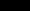 SERVICE AGREEMENT NO. 1894 System Protection Facilities shall mean the equipment, including necessary protection signal 
communications equipment, required to (1) protect the New York State Transmission System 
from faults or other electrical disturbances occurring at the Large Generating Facility and (2) 
protect the Large Generating Facility from faults or other electrical system disturbances 
occurring on the New York State Transmission System or on other delivery systems or other 
generating systems to which the New York State Transmission System is directly connected. System Upgrade Facilities shall mean the least costly configuration of commercially available 
components of electrical equipment that can be used, consistent with Good Utility Practice and 
Applicable Reliability Requirements, to make the modifications to the existing transmission 
system that are required to maintain system reliability due to:  (i) changes in the system, 
including such changes as load growth and changes in load pattern, to be addressed in the form 
of generic generation or transmission projects; and (ii) proposed interconnections.  In the case of 
proposed interconnection projects, System Upgrade Facilities are the modifications or additions 
to the existing New York State Transmission System that are required for the proposed project to 
connect reliably to the system in a manner that meets the NYISO Minimum Interconnection 
Standard. Tariff shall mean the NYISO Open Access Transmission Tariff (“OATT”), as filed with the 
Commission, and as amended or supplemented from time to time, or any successor tariff. Trial Operation shall mean the period during which Developer is engaged in on-site test operations and commissioning of the Large Generating Facility prior to Commercial Operation. ARTICLE 2.   EFFECTIVE DATE, TERM AND TERMINATION 2.1	Effective Date.This Agreement shall become effective upon execution by the Parties, subject to acceptance by FERC, or if filed unexecuted, upon the date specified by FERC.  The NYISO and Connecting Transmission Owner shall promptly file this Agreement with FERC upon execution in accordance with Article 3. 2.2	Term of Agreement.Subject to the provisions of Article 2.3, this Agreement shall remain in effect for a period of twenty (20) years from the Effective Date and shall be automatically renewed for each 
successive one-year period thereafter. 2.3	Termination.Written Notice. This Agreement may be terminated by the Developer after giving the NYISO and Connecting Transmission Owner ninety (90) Calendar Days advance written notice, or by the NYISO and Connecting Transmission Owner notifying FERC after the Large Generating 
Facility is Retired. 10 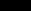 SERVICE AGREEMENT NO. 1894 
	Default. Any Party may terminate this Agreement in accordance with Article 17. Compliance. Notwithstanding Articles 2.3.1 and 2.3.2, no termination of this Agreement shall become effective until the Parties have complied with all Applicable Laws and Regulations applicable to such termination, including the filing with FERC of a notice of termination of this Agreement, which notice has been accepted for filing by FERC. 2.4	Termination Costs.If a Party elects to terminate this Agreement pursuant to Article 2.3.1 above, the terminating Party shall pay all costs incurred (including any cancellation costs relating to orders 
or contracts for Attachment Facilities and equipment) or charges assessed by the other Parties, as 
of the date of the other Parties’ receipt of such notice of termination, that are the responsibility of 
the terminating Party under this Agreement.  In the event of termination by a Party, all Parties 
shall use commercially Reasonable Efforts to mitigate the costs, damages and charges arising as 
a consequence of termination.  Upon termination of this Agreement, unless otherwise ordered or 
approved by FERC: With respect to any portion of the Connecting Transmission Owner’s Attachment 
Facilities that have not yet been constructed or installed, the Connecting Transmission Owner 
shall to the extent possible and with Developer’s authorization cancel any pending orders of, or 
return, any materials or equipment for, or contracts for construction of, such facilities; provided 
that in the event Developer elects not to authorize such cancellation, Developer shall assume all 
payment obligations with respect to such materials, equipment, and contracts, and the Connecting Transmission Owner shall deliver such material and equipment, and, if necessary, assign such contracts, to Developer as soon as practicable, at Developer’s expense.  To the extent 
that Developer has already paid Connecting Transmission Owner for any or all such costs of 
materials or equipment not taken by Developer, Connecting Transmission Owner shall promptly 
refund such amounts to Developer, less any costs, including penalties incurred by the Connecting 
Transmission Owner to cancel any pending orders of or return such materials, equipment, or 
contracts. If Developer terminates this Agreement, it shall be responsible for all costs incurred in association with Developer’s interconnection, including any cancellation costs relating to orders or contracts for Attachment Facilities and equipment, and other expenses including any System Upgrade Facilities and System Deliverability Upgrades for which the Connecting Transmission Owner has incurred expenses and has not been reimbursed by the Developer. Connecting Transmission Owner may, at its option, retain any portion of such materials, equipment, or facilities that Developer chooses not to accept delivery of, in which case Connecting Transmission Owner shall be responsible for all costs associated with procuring such materials, equipment, or facilities. 11 SERVICE AGREEMENT NO. 1894 With respect to any portion of the Attachment Facilities, and any other facilities already installed or constructed pursuant to the terms of this Agreement, Developer shall be 
responsible for all costs associated with the removal, relocation or other disposition or retirement of such materials, equipment, or facilities. 2.5	Disconnection.Upon termination of this Agreement, Developer and Connecting Transmission Owner will take all appropriate steps to disconnect the Developer’s Large Generating Facility from the New York State Transmission System.  All costs required to effectuate such disconnection shall be borne by the terminating Party, unless such termination resulted from the non-terminating 
Party’s Default of this Agreement or such non-terminating Party otherwise is responsible for 
these costs under this Agreement. 2.6	Survival.This Agreement shall continue in effect after termination to the extent necessary to provide for final billings and payments and for costs incurred hereunder; including billings and payments pursuant to this Agreement; to permit the determination and enforcement of liability and indemnification obligations arising from acts or events that occurred while this Agreement was in effect; and to permit Developer and Connecting Transmission Owner each to have access to the lands of the other pursuant to this Agreement or other applicable agreements, to 
disconnect, remove or salvage its own facilities and equipment. ARTICLE 3.   REGULATORY FILINGS NYISO and Connecting Transmission Owner shall file this Agreement (and any amendment hereto) with the appropriate Governmental Authority, if required.  Any information 
related to studies for interconnection asserted by Developer to contain Confidential Information 
shall be treated in accordance with Article 22 of this Agreement and Attachment F to the ISO 
OATT.  If the Developer has executed this Agreement, or any amendment thereto, the Developer 
shall reasonably cooperate with NYISO and Connecting Transmission Owner with respect to 
such filing and to provide any information reasonably requested by NYISO and Connecting 
Transmission Owner needed to comply with Applicable Laws and Regulations. ARTICLE 4.   SCOPE OF INTERCONNECTION SERVICE 4.1	Provision of Service.NYISO will provide Developer with interconnection service of the following type for the term of this Agreement. Product. NYISO will provide Energy Resource Interconnection Service and Capacity Resource 
Interconnection Service to Developer at the Point of Interconnection, with Capacity Resource 
Interconnection Service subject to the requirements set forth in Appendix C, Section 2(a). 12 SERVICE AGREEMENT NO. 1894 Developer is responsible for ensuring that its actual Large Generating Facility output matches the scheduled delivery from the Large Generating Facility to the New York State Transmission System, consistent with the scheduling requirements of the NYISO’s FERC-
approved market structure, including ramping into and out of such scheduled delivery, as 
measured at the Point of Interconnection, consistent with the scheduling requirements of the ISO OATT and any applicable FERC-approved market structure. 4.2	No Transmission Delivery Service.The execution of this Agreement does not constitute a request for, nor agreement to provide, any Transmission Service under the ISO OATT, and does not convey any right to deliver electricity to any specific customer or Point of Delivery.  If Developer wishes to obtain Transmission Service on the New York State Transmission System, then Developer must request such Transmission Service in accordance with the provisions of the ISO OATT. 4.3	No Other Services.The execution of this Agreement does not constitute a request for, nor agreement to provide Energy, any Ancillary Services or Installed Capacity under the NYISO Market Administration and Control Area Services Tariff (“Services Tariff”).  If Developer wishes to supply Energy, Installed Capacity or Ancillary Services, then Developer will make application to do so in accordance with the NYISO Services Tariff. ARTICLE 5.   INTERCONNECTION FACILITIES ENGINEERING, 
	PROCUREMENT, AND CONSTRUCTION 5.1	Options.Unless otherwise mutually agreed to by Developer and Connecting Transmission Owner, Developer shall select the In-Service Date, Initial Synchronization Date, and Commercial 
Operation Date; and either the Standard Option or Alternate Option set forth below, and such 
dates and selected option shall be set forth in Appendix B hereto.  At the same time, Developer 
shall indicate whether it elects to exercise the Option to Build set forth in Article 5.1.3 below.  If the dates designated by the Developer are not acceptable to the Connecting Transmission Owner, the Connecting Transmission Owner shall so notify the Developer within thirty (30) Calendar 
Days.  Upon receipt of the notification that Developer’s designated dates are not acceptable to 
the Connecting Transmission Owner, the Developer shall notify the Connecting Transmission 
Owner within thirty (30) Calendar Days whether it elects to exercise the Option to Build if it has not already elected to exercise the Option to Build. Standard Option. The Connecting Transmission Owner shall design, procure, and construct the Connecting 
Transmission Owner’s Attachment Facilities and System Upgrade Facilities and System 
Deliverability Upgrades, using Reasonable Efforts to complete the Connecting Transmission 
Owner’s Attachment Facilities and System Upgrade Facilities and System Deliverability 
Upgrades by the dates set forth in Appendix B hereto.  The Connecting Transmission Owner 13 SERVICE AGREEMENT NO. 1894 shall not be required to undertake any action which is inconsistent with its standard safety practices, its material and equipment specifications, its design criteria and construction 
procedures, its labor agreements, and Applicable Laws and Regulations.  In the event the Connecting Transmission Owner reasonably expects that it will not be able to complete the Connecting Transmission Owner’s Attachment Facilities and System Upgrade Facilities and System Deliverability Upgrades by the specified dates, the Connecting Transmission Owner shall promptly provide written notice to the Developer and NYISO, and shall undertake 
Reasonable Efforts to meet the earliest dates thereafter. Alternate Option. If the dates designated by Developer are acceptable to Connecting Transmission Owner, 
the Connecting Transmission Owner shall so notify Developer and NYISO within thirty (30) 
Calendar Days, and shall assume responsibility for the design, procurement and construction of 
the Connecting Transmission Owner’s Attachment Facilities by the designated dates. If 
Connecting Transmission Owner subsequently fails to complete Connecting Transmission 
Owner’s Attachment Facilities by the In-Service Date, to the extent necessary to provide back 
feed power; or fails to complete System Upgrade Facilities or System Deliverability Upgrades by 
the Initial Synchronization Date to the extent necessary to allow for Trial Operation at full power 
output, unless other arrangements are made by the Developer and Connecting Transmission 
Owner for such Trial Operation; or fails to complete the System Upgrade Facilities and System 
Deliverability Upgrades by the Commercial Operation Date, as such dates are reflected in 
Appendix B hereto; Connecting Transmission Owner shall pay Developer liquidated damages in 
accordance with Article 5.3, Liquidated Damages, provided, however, the dates designated by 
Developer shall be extended day for day for each day that NYISO refuses to grant clearances to 
install equipment. Option to Build. Developer shall have the option to assume responsibility for the design, procurement and 
construction of Connecting Transmission Owner’s Attachment Facilities and Stand Alone 
System Upgrade Facilities on the dates specified in Article 5.1.2; provided that if an Attachment 
Facility or Stand Alone System Upgrade Facility is needed for more than one Developer’s 
project, Developer’s option to build such facility shall be contingent on the agreement of all 
other affected Developers.  NYISO, Connecting Transmission Owner and Developer must agree 
as to what constitutes Stand Alone System Upgrade Facilities and identify such Stand Alone 
System Upgrade Facilities in Appendix A hereto.  Except for Stand Alone System Upgrade 
Facilities, Developer shall have no right to construct System Upgrade Facilities under this 
option. Negotiated Option. If the dates designated by Developer are not acceptable to the Connecting Transmission 
Owner, the Developer and Connecting Transmission Owner shall in good faith attempt to 
negotiate terms and conditions (including revision of the specified dates and liquidated damages, 
the provision of incentives or the procurement and construction of all facilities other than the 14 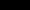 SERVICE AGREEMENT NO. 1894 Connecting Transmission Owner’s Attachment Facilities and Stand Alone System Upgrade Facilities if the Developer elects to exercise the Option to Build under Article 5.1.3.  If the two 
Parties are unable to reach agreement on such terms and conditions, then, pursuant to Article 5.1.1 (Standard Option), Connecting Transmission Owner shall assume responsibility for the design, procurement and construction of all facilities other than the Connecting Transmission Owner’s Attachment Facilities and Stand Alone System Upgrade Facilities if the Developer elects to exercise the Option to Build. 5.2	General Conditions Applicable to Option to Build.If Developer assumes responsibility for the design, procurement and construction of the Connecting Transmission Owner’s Attachment Facilities and Stand Alone System Upgrade Facilities, the following conditions apply: Developer shall engineer, procure equipment, and construct the Connecting 
Transmission Owner’s Attachment Facilities and Stand Alone System Upgrade Facilities (or portions thereof) using Good Utility Practice and using standards and specifications provided in advance by the Connecting Transmission Owner; Developer’s engineering, procurement and construction of the Connecting Transmission Owner’s Attachment Facilities and Stand Alone System Upgrade Facilities shall comply with all requirements of law to which Connecting Transmission Owner would be subject in the engineering, procurement or construction of the Connecting Transmission Owner’s 
Attachment Facilities and Stand Alone System Upgrade Facilities; Connecting Transmission Owner shall review and approve the engineering design, equipment acceptance tests, and the construction of the Connecting Transmission Owner’s Attachment Facilities and Stand Alone System Upgrade Facilities; Prior to commencement of construction, Developer shall provide to Connecting 
Transmission Owner and NYISO a schedule for construction of the Connecting Transmission 
Owner’s Attachment Facilities and Stand Alone System Upgrade Facilities, and shall promptly 
respond to requests for information from Connecting Transmission Owner or NYISO; At any time during construction, Connecting Transmission Owner shall have the right to gain unrestricted access to the Connecting Transmission Owner’s Attachment Facilities and Stand Alone System Upgrade Facilities and to conduct inspections of the same; At any time during construction, should any phase of the engineering, equipment 
procurement, or construction of the Connecting Transmission Owner’s Attachment Facilities and 
Stand Alone System Upgrade Facilities not meet the standards and specifications provided by 
Connecting Transmission Owner, the Developer shall be obligated to remedy deficiencies in that 
portion of the Connecting Transmission Owner’s Attachment Facilities and Stand Alone System 
Upgrade Facilities; Developer shall indemnify Connecting Transmission Owner and NYISO for 
claims arising from the Developer’s construction of Connecting Transmission Owner’s 15 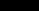 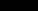 SERVICE AGREEMENT NO. 1894 Attachment Facilities and Stand Alone System Upgrade Facilities under procedures applicable to Article 18.1 Indemnity; Developer shall transfer control of Connecting Transmission Owner’s Attachment 
Facilities and Stand Alone System Upgrade Facilities to the Connecting Transmission Owner; Unless the Developer and Connecting Transmission Owner otherwise agree, Developer shall transfer ownership of Connecting Transmission Owner’s Attachment Facilities and Stand Alone System Upgrade Facilities to Connecting Transmission Owner; Connecting Transmission Owner shall approve and accept for operation and maintenance the Connecting Transmission Owner’s Attachment Facilities and Stand Alone System Upgrade Facilities to the extent engineered, procured, and constructed in accordance with this Article 0; and Developer shall deliver to NYISO and Connecting Transmission Owner “as built” drawings, information, and any other documents that are reasonably required by NYISO or 
Connecting Transmission Owner to assure that the Attachment Facilities and Stand Alone 
System Upgrade Facilities are built to the standards and specifications required by Connecting 
Transmission Owner. If Developer exercises the Option to Build pursuant to Article 5.1.3, the 
Developer shall pay the Connecting Transmission Owner the agreed upon amount of [$ 
PLACEHOLDER] for the Connecting Transmission Owner to execute the responsibilities 
enumerated to Connecting Transmission Owner under Article 5.2.  The Connecting 
Transmission Owner shall invoice Developer for this total amount to be divided on a monthly basis pursuant to Article 12. 5.3	Liquidated Damages.The actual damages to the Developer, in the event the Connecting Transmission Owner’s Attachment Facilities or System Upgrade Facilities or System Deliverability Upgrades are not 
completed by the dates designated by the Developer and accepted by the Connecting 
Transmission Owner pursuant to subparagraphs 5.1.2 or 5.1.4, above, may include Developer’s fixed operation and maintenance costs and lost opportunity costs.  Such actual damages are 
uncertain and impossible to determine at this time.  Because of such uncertainty, any liquidated damages paid by the Connecting Transmission Owner to the Developer in the event that 
Connecting Transmission Owner does not complete any portion of the Connecting Transmission Owner’s Attachment Facilities, System Upgrade Facilities or System Deliverability Upgrades by the applicable dates, shall be an amount equal to 1/2 of 1 percent per day of the actual cost of the Connecting Transmission Owner’s Attachment Facilities and System Upgrade Facilities and 
System Deliverability Upgrades, in the aggregate, for which Connecting Transmission Owner 
has assumed responsibility to design, procure and construct. However, in no event shall the total liquidated damages exceed 20 percent of the actual cost of the Connecting Transmission Owner Attachment Facilities and System Upgrade Facilities 
and System Deliverability Upgrades for which the Connecting Transmission Owner has assumed 16 SERVICE AGREEMENT NO. 1894 responsibility to design, procure, and construct.  The foregoing payments will be made by the 
Connecting Transmission Owner to the Developer as just compensation for the damages caused 
to the Developer, which actual damages are uncertain and impossible to determine at this time, 
and as reasonable liquidated damages, but not as a penalty or a method to secure performance of 
this Agreement.  Liquidated damages, when the Developer and Connecting Transmission Owner 
agree to them, are the exclusive remedy for the Connecting Transmission Owner’s failure to meet its schedule. Further, Connecting Transmission Owner shall not pay liquidated damages to Developer 
if: (1) Developer is not ready to commence use of the Connecting Transmission Owner’s 
Attachment Facilities or System Upgrade Facilities or System Deliverability Upgrades to take 
the delivery of power for the Developer’s Large Generating Facility’s Trial Operation or to 
export power from the Developer’s Large Generating Facility on the specified dates, unless the 
Developer would have been able to commence use of the Connecting Transmission Owner’s 
Attachment Facilities or System Upgrade Facilities or System Deliverability Upgrades to take 
the delivery of power for Developer’s Large Generating Facility’s Trial Operation or to export 
power from the Developer’s Large Generating Facility, but for Connecting Transmission 
Owner’s delay; (2) the Connecting Transmission Owner’s failure to meet the specified dates is 
the result of the action or inaction of the Developer or any other Developer who has entered into 
a Standard Large Generator Interconnection Agreement with the Connecting Transmission 
Owner and NYISO, or action or inaction by any other Party, or any other cause beyond 
Connecting Transmission Owner’s reasonable control or reasonable ability to cure; (3) the 
Developer has assumed responsibility for the design, procurement and construction of the 
Connecting Transmission Owner’s Attachment Facilities and Stand Alone System Upgrade 
Facilities; or (4) the Connecting Transmission Owner and Developer have otherwise agreed.  In 
no event shall NYISO have any liability whatever to Developer for liquidated damages 
associated with the engineering, procurement or construction of Attachment Facilities or System 
Upgrade Facilities or System Deliverability Upgrades. 5.4	Power System Stabilizers.The Developer shall procure, install, maintain and operate Power System Stabilizers in 
accordance with the requirements identified in the Interconnection Studies conducted for 
Developer’s Large Generating Facility.  NYISO and Connecting Transmission Owner reserve 
the right to reasonably establish minimum acceptable settings for any installed Power System 
Stabilizers, subject to the design and operating limitations of the Large Generating Facility.  If 
the Large Generating Facility’s Power System Stabilizers are removed from service or not 
capable of automatic operation, the Developer shall immediately notify the Connecting 
Transmission Owner and NYISO.  The requirements of this paragraph shall not apply to wind 
generators. 5.5	Equipment Procurement.If responsibility for construction of the Connecting Transmission Owner’s Attachment 
Facilities or System Upgrade Facilities or System Deliverability Upgrades is to be borne by the 
Connecting Transmission Owner, then the Connecting Transmission Owner shall commence 
design of the Connecting Transmission Owner’s Attachment Facilities or System Upgrade 17 SERVICE AGREEMENT NO. 1894 Facilities or System Deliverability Upgrades and procure necessary equipment as soon as practicable after all of the following conditions are satisfied, unless the Developer and Connecting Transmission Owner otherwise agree in writing: NYISO and Connecting Transmission Owner have completed the Interconnection Facilities Study pursuant to the Interconnection Facilities Study Agreement; The NYISO has completed the required cost allocation analyses, and Developer 
has accepted its share of the costs for necessary System Upgrade Facilities and System 
Deliverability Upgrades in accordance with the provisions of Attachment S of the ISO OATT; The Connecting Transmission Owner has received written authorization to proceed with design and procurement from the Developer by the date specified in Appendix B hereto; and The Developer has provided security to the Connecting Transmission Owner in accordance with Article 11.5 by the dates specified in Appendix B hereto. 5.6	Construction Commencement.The Connecting Transmission Owner shall commence construction of the Connecting Transmission Owner’s Attachment Facilities and System Upgrade Facilities and System 
Deliverability Upgrades for which it is responsible as soon as practicable after the following additional conditions are satisfied: Approval of the appropriate Governmental Authority has been obtained for any facilities requiring regulatory approval; Necessary real property rights and rights-of-way have been obtained, to the extent 
required for the construction of a discrete aspect of the Connecting Transmission Owner’s 
Attachment Facilities and System Upgrade Facilities and System Deliverability Upgrades; The Connecting Transmission Owner has received written authorization to proceed with construction from the Developer by the date specified in Appendix B hereto; and The Developer has provided security to the Connecting Transmission Owner in accordance with Article 11.5 by the dates specified in Appendix B hereto. 5.7	Work Progress.The Developer and Connecting Transmission Owner will keep each other, and NYISO, 
advised periodically as to the progress of their respective design, procurement and construction 
efforts.  Any Party may, at any time, request a progress report from the Developer or Connecting 
Transmission Owner.  If, at any time, the Developer determines that the completion of the 
Connecting Transmission Owner’s Attachment Facilities will not be required until after the 
specified In-Service Date, the Developer will provide written notice to the Connecting 18 SERVICE AGREEMENT NO. 1894 Transmission Owner and NYISO of such later date upon which the completion of the Connecting Transmission Owner’s Attachment Facilities will be required. 5.8	Information Exchange.As soon as reasonably practicable after the Effective Date, the Developer and Connecting Transmission Owner shall exchange information, and provide NYISO the same information, regarding the design and compatibility of their respective Attachment Facilities and 
compatibility of the Attachment Facilities with the New York State Transmission System, and shall work diligently and in good faith to make any necessary design changes. 5.9	Other Interconnection OptionsLimited Operation. If any of the Connecting Transmission Owner’s Attachment Facilities or System Upgrade 
Facilities or System Deliverability Upgrades are not reasonably expected to be completed prior 
to the Commercial Operation Date of the Developer’s Large Generating Facility, NYISO shall, 
upon the request and at the expense of Developer, in conjunction with the Connecting 
Transmission Owner, perform operating studies on a timely basis to determine the extent to 
which the Developer’s Large Generating Facility and the Developer’s Attachment Facilities may 
operate prior to the completion of the Connecting Transmission Owner’s Attachment Facilities 
or System Upgrade Facilities or System Deliverability Upgrades consistent with Applicable 
Laws and Regulations, Applicable Reliability Standards, Good Utility Practice, and this 
Agreement.  Connecting Transmission Owner and NYISO shall permit Developer to operate the 
Developer’s Large Generating Facility and the Developer’s Attachment Facilities in accordance 
with the results of such studies. Provisional Interconnection Service. Prior to the completion of the Large Facility Interconnection Procedures and prior to completion of requisite Attachment Facilities, Distribution Upgrades, System Upgrade Facilities, 
System Distribution Upgrades, or System Protection Facilities, the Developer may request an 
evaluation for Provisional Interconnection Service.  NYISO, in conjunction with the Connecting 
Transmission Owner, shall determine, through available studies or additional studies as 
necessary, whether stability, short circuit, thermal, and/or voltage issues would arise if the 
Developer interconnects without modifications to the Large Generating Facility or the New York 
State Transmission System (or Distribution System as applicable).  NYISO, in conjunction with 
the Connecting Transmission Owner, shall determine whether any Attachment Facilities, 
Distribution Upgrades, System Upgrade Facilities, System Deliverability Upgrades, or System 
Protection Facilities, which are necessary to meet Applicable Laws and Regulations, Applicable 
Reliability Standards, and Good Utility Practice, are in place prior to the commencement of 
interconnection service from the Large Facility.  Where available studies indicate that the 
Attachment Facilities, Distribution Upgrades, System Upgrade Facilities, System Deliverability 
Upgrades, or System Protection Facilities are required for the interconnection of a new, modified 
and/or expanded Large Facility but such facilities are not currently in place, NYISO, in 
conjunction with the Connecting Transmission Owner, will perform a study, at the Developer’s 19 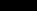 SERVICE AGREEMENT NO. 1894 expense, to confirm the facilities that are required for Provisional Interconnection Service.  The 
maximum permissible output of the Large Facility in the Provisional Large Facility 
Interconnection Agreement shall be studied, at the Developer’s expense, and updated annually. 
The NYISO shall issue the study’s findings in writing to the Developer and Connecting 
Transmission Owner(s).  Following a determination by NYISO, in conjunction with the 
Connecting Transmission Owner, that the Developer may reliably provide Provisional 
Interconnection Service, NYISO shall tender to the Developer and Connecting Transmission 
Owner, a Provisional Large Facility Interconnection Agreement.  NYISO, Developer, and 
Connecting Transmission Owner may execute the Provisional Large Facility Interconnection 
Agreement, or the Developer may request the filing of an unexecuted Provisional Large Facility 
Interconnection Agreement with the Commission.  The Developer shall assume all risk and 
liabilities with respect to changes between the Provisional Large Facility Interconnection 
Agreement and the Large Generator Interconnection Agreement, including changes in output 
limits and the cost responsibilities for the Attachment Facilities, System Upgrade Facilities, 
System Deliverability Upgrades, and/or System Protection Facilities. 5.10	Developer’s Attachment Facilities (“DAF”).Developer shall, at its expense, design, procure, construct, own and install the DAF, as set forth in Appendix A hereto. DAF Specifications. Developer shall submit initial specifications for the DAF, including System Protection Facilities, to Connecting Transmission Owner and NYISO at least one hundred eighty (180) Calendar Days prior to the Initial Synchronization Date; and final specifications for review and comment at least ninety (90) Calendar Days prior to the Initial Synchronization Date. 
Connecting Transmission Owner and NYISO shall review such specifications to ensure that the DAF are compatible with the technical specifications, operational control, and safety 
requirements of the Connecting Transmission Owner and NYISO and comment on such 
specifications within thirty (30) Calendar Days of Developer’s submission.  All specifications provided hereunder shall be deemed to be Confidential Information. No Warranty. The review of Developer’s final specifications by Connecting Transmission Owner and NYISO shall not be construed as confirming, endorsing, or providing a warranty as to the design, fitness, safety, durability or reliability of the Large Generating Facility, or the DAF.  Developer shall make such changes to the DAF as may reasonably be required by Connecting Transmission Owner or NYISO, in accordance with Good Utility Practice, to ensure that the DAF are 
compatible with the technical specifications, operational control, and safety requirements of the Connecting Transmission Owner and NYISO. DAF Construction. The DAF shall be designed and constructed in accordance with Good Utility Practice. 
Within one hundred twenty (120) Calendar Days after the Commercial Operation Date, unless 20 SERVICE AGREEMENT NO. 1894 the Developer and Connecting Transmission Owner agree on another mutually acceptable deadline, the Developer shall deliver to the Connecting Transmission Owner and NYISO “as-built” drawings, information and documents for the DAF, such as: a one-line diagram, a site plan showing the Large Generating Facility and the DAF, plan and elevation drawings showing the layout of the DAF, a relay functional diagram, relaying AC and DC schematic wiring diagrams and relay settings for all facilities associated with the Developer’s step-up transformers, the 
facilities connecting the Large Generating Facility to the step-up transformers and the DAF, and the impedances (determined by factory tests) for the associated step-up transformers and the 
Large Generating Facility.  The Developer shall provide to, and coordinate with, Connecting 
Transmission Owner and NYISO with respect to proposed specifications for the excitation 
system, automatic voltage regulator, Large Generating Facility control and protection settings, transformer tap settings, and communications, if applicable. 5.11 	Connecting Transmission Owner’s Attachment Facilities Construction. The Connecting Transmission Owner’s Attachment Facilities shall be designed and constructed in accordance with Good Utility Practice.  Upon request, within one hundred twenty 
(120) Calendar Days after the Commercial Operation Date, unless the Connecting Transmission 
Owner and Developer agree on another mutually acceptable deadline, the Connecting 
Transmission Owner shall deliver to the Developer “as-built” drawings, relay diagrams, 
information and documents for the Connecting Transmission Owner’s Attachment Facilities set 
forth in Appendix A. The Connecting Transmission Owner shall transfer operational control of the Connecting Transmission Owner’s Attachment Facilities and Stand Alone System Upgrade Facilities to the NYISO upon completion of such facilities. 5.12	Access Rights.Upon reasonable notice and supervision by the Granting Party, and subject to any required or necessary regulatory approvals, either the Connecting Transmission Owner or Developer (“Granting Party”) shall furnish to the other of those two Parties (“Access Party”) at 
no cost any rights of use, licenses, rights of way and easements with respect to lands owned or 
controlled by the Granting Party, its agents (if allowed under the applicable agency agreement), 
or any Affiliate, that are necessary to enable the Access Party to obtain ingress and egress at the 
Point of Interconnection to construct, operate, maintain, repair, test (or witness testing), inspect, 
replace or remove facilities and equipment to: (i) interconnect the Large Generating Facility with 
the New York State Transmission System; (ii) operate and maintain the Large Generating Facility, the Attachment Facilities and the New York State Transmission System; and (iii) disconnect or remove the Access Party’s facilities and equipment upon termination of this Agreement.  In exercising such licenses, rights of way and easements, the Access Party shall not unreasonably disrupt or interfere with normal operation of the Granting Party’s business and shall adhere to the safety rules and procedures established in advance, as may be changed from time to time, by the Granting Party and provided to the Access Party.  The Access Party shall indemnify the Granting Party against all claims of injury or damage from third parties resulting from the exercise of the access rights provided for herein. 21 SERVICE AGREEMENT NO. 1894 5.13	Lands of Other Property Owners.If any part of the Connecting Transmission Owner’s Attachment Facilities and/or System 
Upgrade Facilities and/or System Deliverability Upgrades is to be installed on property owned 
by persons other than Developer or Connecting Transmission Owner, the Connecting 
Transmission Owner shall at Developer’s expense use efforts, similar in nature and extent to 
those that it typically undertakes for its own or affiliated generation, including use of its eminent 
domain authority, and to the extent consistent with state law, to procure from such persons any 
rights of use, licenses, rights of way and easements that are necessary to construct, operate, 
maintain, test, inspect, replace or remove the Connecting Transmission Owner’s Attachment 
Facilities and/or System Upgrade Facilities and/or System Deliverability Upgrades upon such 
property. 5.14	Permits.NYISO, Connecting Transmission Owner and the Developer shall cooperate with each 
other in good faith in obtaining all permits, licenses and authorizations that are necessary to 
accomplish the interconnection in compliance with Applicable Laws and Regulations.  With 
respect to this paragraph, Connecting Transmission Owner shall provide permitting assistance to the Developer comparable to that provided to the Connecting Transmission Owner’s own, or an Affiliate’s generation, if any. 5.15	Early Construction of Base Case Facilities.Developer may request Connecting Transmission Owner to construct, and Connecting 
Transmission Owner shall construct, subject to a binding cost allocation agreement reached in 
accordance with Attachment S to the ISO OATT, including Section 25.8.7 thereof, using 
Reasonable Efforts to accommodate Developer’s In-Service Date, all or any portion of any 
System Upgrade Facilities or System Deliverability Upgrades required for Developer to be 
interconnected to the New York State Transmission System which are included in the Base Case 
of the Class Year Study for the Developer, and which also are required to be constructed for 
another Developer, but where such construction is not scheduled to be completed in time to 
achieve Developer’s In-Service Date. 5.16	Suspension.Developer reserves the right, upon written notice to Connecting Transmission Owner and 
NYISO, to suspend at any time all work by Connecting Transmission Owner associated with the 
construction and installation of Connecting Transmission Owner’s Attachment Facilities and/or 
System Upgrade Facilities and/or System Deliverability Upgrades required for only that 
Developer under this Agreement with the condition that the New York State Transmission 
System shall be left in a safe and reliable condition in accordance with Good Utility Practice and 
the safety and reliability criteria of Connecting Transmission Owner and NYISO.  In such event, 
Developer shall be responsible for all reasonable and necessary costs and/or obligations in 
accordance with Attachment S to the ISO OATT including those which Connecting 
Transmission Owner (i) has incurred pursuant to this Agreement prior to the suspension and (ii) 
incurs in suspending such work, including any costs incurred to perform such work as may be 22 SERVICE AGREEMENT NO. 1894 necessary to ensure the safety of persons and property and the integrity of the New York State Transmission System during such suspension and, if applicable, any costs incurred in connection with the cancellation or suspension of material, equipment and labor contracts which Connecting Transmission Owner cannot reasonably avoid; provided, however, that prior to canceling or 
suspending any such material, equipment or labor contract, Connecting Transmission Owner shall obtain Developer’s authorization to do so. Connecting Transmission Owner shall invoice Developer for such costs pursuant to Article 12 and shall use due diligence to minimize its costs.  In the event Developer suspends work by Connecting Transmission Owner required under this Agreement pursuant to this Article 5.16, and has not requested Connecting Transmission Owner to recommence the work required under this Agreement on or before the expiration of three (3) years following commencement of such suspension, this Agreement shall be deemed terminated.  The three-year period shall begin on the date the suspension is requested, or the date of the written notice to Connecting 
Transmission Owner and NYISO, if no effective date is specified. 5.17	Taxes.Developer Payments Not Taxable. The Developer and Connecting Transmission Owner intend that all payments or property transfers made by Developer to Connecting Transmission Owner for the installation of the 
Connecting Transmission Owner’s Attachment Facilities and the System Upgrade Facilities and the System Deliverability Upgrades shall be non-taxable, either as contributions to capital, or as an advance, in accordance with the Internal Revenue Code and any applicable state income tax laws and shall not be taxable as contributions in aid of construction or otherwise under the 
Internal Revenue Code and any applicable state income tax laws. Representations and Covenants. In accordance with IRS Notice 2001-82 and IRS Notice 88-129, Developer represents and covenants that (i) ownership of the electricity generated at the Large Generating Facility will 
pass to another party prior to the transmission of the electricity on the New York State 
Transmission System, (ii) for income tax purposes, the amount of any payments and the cost of 
any property transferred to the Connecting Transmission Owner for the Connecting 
Transmission Owner’s Attachment Facilities will be capitalized by Developer as an intangible 
asset and recovered using the straight-line method over a useful life of twenty (20) years, and 
(iii) any portion of the Connecting Transmission Owner’s Attachment Facilities that is a “dual-
use intertie,” within the meaning of IRS Notice 88-129, is reasonably expected to carry only a de 
minimis amount of electricity in the direction of the Large Generating Facility.  For this purpose, 
“de minimis amount” means no more than 5 percent of the total power flows in both directions, 
calculated in accordance with the “5 percent test” set forth in IRS Notice 88-129.  This is not 
intended to be an exclusive list of the relevant conditions that must be met to conform to IRS 
requirements for non-taxable treatment. At Connecting Transmission Owner’s request, Developer shall provide Connecting Transmission Owner with a report from an independent engineer confirming its representation in 23 SERVICE AGREEMENT NO. 1894 clause (iii), above.  Connecting Transmission Owner represents and covenants that the cost of the Connecting Transmission Owner’s Attachment Facilities paid for by Developer will have no net effect on the base upon which rates are determined. Indemnification for the Cost Consequences of Current Tax Liability Imposed Upon the Connecting Transmission Owner. Notwithstanding Article 5.17.1, Developer shall protect, indemnify and hold harmless Connecting Transmission Owner from the cost consequences of any current tax liability imposed against Connecting Transmission Owner as the result of payments or property transfers made by Developer to Connecting Transmission Owner under this Agreement, as well as any interest and penalties, other than interest and penalties attributable to any delay caused by Connecting 
Transmission Owner. Connecting Transmission Owner shall not include a gross-up for the cost consequences 
of any current tax liability in the amounts it charges Developer under this Agreement unless (i) 
Connecting Transmission Owner has determined, in good faith, that the payments or property 
transfers made by Developer to Connecting Transmission Owner should be reported as income 
subject to taxation or (ii) any Governmental Authority directs Connecting Transmission Owner 
to report payments or property as income subject to taxation; provided, however, that Connecting 
Transmission Owner may require Developer to provide security, in a form reasonably acceptable 
to Connecting Transmission Owner (such as a parental guarantee or a letter of credit), in an 
amount equal to the cost consequences of any current tax liability under this Article 5.17. 
Developer shall reimburse Connecting Transmission Owner for such costs on a fully grossed-up 
basis, in accordance with Article 5.17.4, within thirty (30) Calendar Days of receiving written 
notification from Connecting Transmission Owner of the amount due, including detail about how 
the amount was calculated. This indemnification obligation shall terminate at the earlier of (1) the expiration of the ten-year testing period and the applicable statute of limitation, as it may be extended by the Connecting Transmission Owner upon request of the IRS, to keep these years open for audit or adjustment, or (2) the occurrence of a subsequent taxable event and the payment of any related indemnification obligations as contemplated by this Article 5.17. Tax Gross-Up Amount. Developer’s liability for the cost consequences of any current tax liability under this Article 5.17 shall be calculated on a fully grossed-up basis.  Except as may otherwise be agreed 
to by the parties, this means that Developer will pay Connecting Transmission Owner, in 
addition to the amount paid for the Attachment Facilities and System Upgrade Facilities and 
System Deliverability Upgrades, an amount equal to (1) the current taxes imposed on Connecting 
Transmission Owner (“Current Taxes”) on the excess of (a) the gross income realized by 
Connecting Transmission Owner as a result of payments or property transfers made by 
Developer to Connecting Transmission Owner under this Agreement (without regard to any 
payments under this Article 5.17) (the “Gross Income Amount”) over (b) the present value of 
future tax deductions for depreciation that will be available as a result of such payments or 
property transfers (the “Present Value Depreciation Amount”), plus (2) an additional amount 24 SERVICE AGREEMENT NO. 1894 sufficient to permit the Connecting Transmission Owner to receive and retain, after the payment of all Current Taxes, an amount equal to the net amount described in clause (1). For this purpose, (i) Current Taxes shall be computed based on Connecting Transmission 
Owner’s composite federal and state tax rates at the time the payments or property transfers are 
received and Connecting Transmission Owner will be treated as being subject to tax at the 
highest marginal rates in effect at that time (the “Current Tax Rate”), and (ii) the Present Value 
Depreciation Amount shall be computed by discounting Connecting Transmission Owner’s 
anticipated tax depreciation deductions as a result of such payments or property transfers by 
Connecting Transmission Owner’s current weighted average cost of capital.  Thus, the formula 
for calculating Developer’s liability to Connecting Transmission Owner pursuant to this Article 5.17.4 can be expressed as follows: (Current Tax Rate x (Gross Income Amount - Present Value Depreciation Amount))/(1 - Current Tax Rate).  Developer’s estimated tax liability in the event taxes are imposed shall be stated in Appendix A, Attachment Facilities and System Upgrade Facilities and System Deliverability Upgrades. Private Letter Ruling or Change or Clarification of Law. At Developer’s request and expense, Connecting Transmission Owner shall file with the 
IRS a request for a private letter ruling as to whether any property transferred or sums paid, or to 
be paid, by Developer to Connecting Transmission Owner under this Agreement are subject to 
federal income taxation.  Developer will prepare the initial draft of the request for a private letter 
ruling, and will certify under penalties of perjury that all facts represented in such request are 
true and accurate to the best of Developer’s knowledge.  Connecting Transmission Owner and 
Developer shall cooperate in good faith with respect to the submission of such request. Connecting Transmission Owner shall keep Developer fully informed of the status of 
such request for a private letter ruling and shall execute either a privacy act waiver or a limited 
power of attorney, in a form acceptable to the IRS, that authorizes Developer to participate in all 
discussions with the IRS regarding such request for a private letter ruling.  Connecting 
Transmission Owner shall allow Developer to attend all meetings with IRS officials about the 
request and shall permit Developer to prepare the initial drafts of any follow-up letters in 
connection with the request. Subsequent Taxable Events. If, within 10 years from the date on which the relevant Connecting Transmission Owner 
Attachment Facilities are placed in service, (i) Developer Breaches the covenants contained in 
Article 5.17.2, (ii) a “disqualification event” occurs within the meaning of IRS Notice 88-129, or 
(iii) this Agreement terminates and Connecting Transmission Owner retains ownership of the 
Attachment Facilities and System Upgrade Facilities and System Deliverability Upgrades, the 
Developer shall pay a tax gross-up for the cost consequences of any current tax liability imposed 
on Connecting Transmission Owner, calculated using the methodology described in Article 5.17.4 and in accordance with IRS Notice 90-60. 25 SERVICE AGREEMENT NO. 1894 
	Contests. In the event any Governmental Authority determines that Connecting Transmission Owner’s receipt of payments or property constitutes income that is subject to taxation, Connecting Transmission Owner shall notify Developer, in writing, within thirty (30) Calendar 
Days of receiving notification of such determination by a Governmental Authority.  Upon the 
timely written request by Developer and at Developer’s sole expense, Connecting Transmission 
Owner may appeal, protest, seek abatement of, or otherwise oppose such determination.  Upon 
Developer’s written request and sole expense, Connecting Transmission Owner may file a claim 
for refund with respect to any taxes paid under this Article 5.17, whether or not it has received 
such a determination.  Connecting Transmission Owner reserves the right to make all decisions 
with regard to the prosecution of such appeal, protest, abatement or other contest, including the 
selection of counsel and compromise or settlement of the claim, but Connecting Transmission 
Owner shall keep Developer informed, shall consider in good faith suggestions from Developer 
about the conduct of the contest, and shall reasonably permit Developer or an Developer representative to attend contest proceedings. Developer shall pay to Connecting Transmission Owner on a periodic basis, as invoiced 
by Connecting Transmission Owner, Connecting Transmission Owner’s documented reasonable 
costs of prosecuting such appeal, protest, abatement or other contest, including any costs 
associated with obtaining the opinion of independent tax counsel described in this Article 5.17.7. 
The Connecting Transmission Owner may abandon any contest if the Developer fails to provide 
payment to the Connecting Transmission Owner within thirty (30) Calendar Days of receiving 
such invoice.  At any time during the contest, Connecting Transmission Owner may agree to a 
settlement either with Developer’s consent or after obtaining written advice from nationally-
recognized tax counsel, selected by Connecting Transmission Owner, but reasonably acceptable 
to Developer, that the proposed settlement represents a reasonable settlement given the hazards 
of litigation.  Developer’s obligation shall be based on the amount of the settlement agreed to by 
Developer, or if a higher amount, so much of the settlement that is supported by the written 
advice from nationally-recognized tax counsel selected under the terms of the preceding 
sentence.  The settlement amount shall be calculated on a fully grossed-up basis to cover any 
related cost consequences of the current tax liability.  The Connecting Transmission Owner may 
also settle any tax controversy without receiving the Developer’s consent or any such written 
advice; however, any such settlement will relieve the Developer from any obligation to 
indemnify Connecting Transmission Owner for the tax at issue in the contest (unless the failure 
to obtain written advice is attributable to the Developer’s unreasonable refusal to the 
appointment of independent tax counsel). Refund. In the event that (a) a private letter ruling is issued to Connecting Transmission Owner 
which holds that any amount paid or the value of any property transferred by Developer to 
Connecting Transmission Owner under the terms of this Agreement is not subject to federal 
income taxation, (b) any legislative change or administrative announcement, notice, ruling or 
other determination makes it reasonably clear to Connecting Transmission Owner in good faith 
that any amount paid or the value of any property transferred by Developer to Connecting 26 SERVICE AGREEMENT NO. 1894 Transmission Owner under the terms of this Agreement is not taxable to Connecting Transmission Owner, (c) any abatement, appeal, protest, or other contest results in a determination that any payments or transfers made by Developer to Connecting Transmission Owner are not subject to federal income tax, or (d) if Connecting Transmission Owner receives a 
refund from any taxing authority for any overpayment of tax attributable to any payment or 
property transfer made by Developer to Connecting Transmission Owner pursuant to this 
Agreement, Connecting Transmission Owner shall promptly refund to Developer the following: (i) 	Any payment made by Developer under this Article 5.17 for taxes that is 
attributable to the amount determined to be non-taxable, together with interest thereon, (ii) 	Interest on any amounts paid by Developer to Connecting Transmission Owner for such taxes which Connecting Transmission Owner did not submit to the taxing authority, calculated in accordance with the methodology set forth in FERC’s regulations at 18 C.F.R. §35.19a(a)(2)(iii) from the date payment was made by Developer to the date Connecting 
Transmission Owner refunds such payment to Developer, and (iii) 	With respect to any such taxes paid by Connecting Transmission Owner, any 
refund or credit Connecting Transmission Owner receives or to which it may be entitled from 
any Governmental Authority, interest (or that portion thereof attributable to the payment 
described in clause (i), above) owed to the Connecting Transmission Owner for such 
overpayment of taxes (including any reduction in interest otherwise payable by Connecting 
Transmission Owner to any Governmental Authority resulting from an offset or credit); 
provided, however, that Connecting Transmission Owner will remit such amount promptly to 
Developer only after and to the extent that Connecting Transmission Owner has received a tax 
refund, credit or offset from any Governmental Authority for any applicable overpayment of 
income tax related to the Connecting Transmission Owner’s Attachment Facilities. The intent of this provision is to leave both the Developer and Connecting Transmission 
Owner, to the extent practicable, in the event that no taxes are due with respect to any payment 
for Attachment Facilities and System Upgrade Facilities and System Deliverability Upgrades 
hereunder, in the same position they would have been in had no such tax payments been made. Taxes Other Than Income Taxes. Upon the timely request by Developer, and at Developer’s sole expense, Connecting Transmission Owner shall appeal, protest, seek abatement of, or otherwise contest any tax (other 
than federal or state income tax) asserted or assessed against Connecting Transmission Owner 
for which Developer may be required to reimburse Connecting Transmission Owner under the 
terms of this Agreement.  Developer shall pay to Connecting Transmission Owner on a periodic 
basis, as invoiced by Connecting Transmission Owner, Connecting Transmission Owner’s 
documented reasonable costs of prosecuting such appeal, protest, abatement, or other contest. 
Developer and Connecting Transmission Owner shall cooperate in good faith with respect to any 
such contest.  Unless the payment of such taxes is a prerequisite to an appeal or abatement or 
cannot be deferred, no amount shall be payable by Developer to Connecting Transmission 
Owner for such taxes until they are assessed by a final, non-appealable order by any court or 27 SERVICE AGREEMENT NO. 1894 agency of competent jurisdiction.  In the event that a tax payment is withheld and ultimately due and payable after appeal, Developer will be responsible for all taxes, interest and penalties, other than penalties attributable to any delay caused by Connecting Transmission Owner. 5.18	Tax Status; Non-Jurisdictional Entities.Tax Status. Each Party shall cooperate with the other Parties to maintain the other Parties’ tax status. 
Nothing in this Agreement is intended to adversely affect the tax status of any Party including 
the status of NYISO, or the status of any Connecting Transmission Owner with respect to the 
issuance of bonds including, but not limited to, Local Furnishing Bonds.  Notwithstanding any 
other provisions of this Agreement, LIPA, NYPA and Consolidated Edison Company of New 
York, Inc. shall not be required to comply with any provisions of this Agreement that would result in the loss of tax-exempt status of any of their Tax-Exempt Bonds or impair their ability to issue future tax-exempt obligations.  For purposes of this provision, Tax-Exempt Bonds shall 
include the obligations of the Long Island Power Authority, NYPA and Consolidated Edison 
Company of New York, Inc., the interest on which is not included in gross income under the 
Internal Revenue Code. Non-Jurisdictional Entities. LIPA and NYPA do not waive their exemptions, pursuant to Section 201(f) of the FPA, from Commission jurisdiction with respect to the Commission’s exercise of the FPA’s general ratemaking authority. 5.19	Modification.General. Either the Developer or Connecting Transmission Owner may undertake modifications to 
its facilities covered by this Agreement.  If either the Developer or Connecting Transmission 
Owner plans to undertake a modification that reasonably may be expected to affect the other 
Party’s facilities, that Party shall provide to the other Party, and to NYISO, sufficient 
information regarding such modification so that the other Party and NYISO may evaluate the 
potential impact of such modification prior to commencement of the work.  Such information 
shall be deemed to be Confidential Information hereunder and shall include information 
concerning the timing of such modifications and whether such modifications are expected to 
interrupt the flow of electricity from the Large Generating Facility.  The Party desiring to 
perform such work shall provide the relevant drawings, plans, and specifications to the other 
Party and NYISO at least ninety (90) Calendar Days in advance of the commencement of the 
work or such shorter period upon which the Parties may agree, which agreement shall not 
unreasonably be withheld, conditioned or delayed. In the case of Large Generating Facility modifications that do not require Developer to 
submit an Interconnection Request, the NYISO shall provide, within sixty (60) Calendar Days 
(or such other time as the Parties may agree), an estimate of any additional modifications to the 28 SERVICE AGREEMENT NO. 1894 New York State Transmission System, Connecting Transmission Owner’s Attachment Facilities or System Upgrade Facilities or System Deliverability Upgrades necessitated by such Developer modification and a good faith estimate of the costs thereof.  The Developer shall be responsible for the cost of any such additional modifications, including the cost of studying the impact of the Developer modification. Standards. Any additions, modifications, or replacements made to a Party’s facilities shall be designed, constructed and operated in accordance with this Agreement, NYISO requirements and Good Utility Practice. Modification Costs. Developer shall not be assigned the costs of any additions, modifications, or replacements that Connecting Transmission Owner makes to the Connecting Transmission Owner’s 
Attachment Facilities or the New York State Transmission System to facilitate the 
interconnection of a third party to the Connecting Transmission Owner’s Attachment Facilities or the New York State Transmission System, or to provide Transmission Service to a third party under the ISO OATT, except in accordance with the cost allocation procedures in Attachment S of the ISO OATT.  Developer shall be responsible for the costs of any additions, modifications, or replacements to the Developer’s Attachment Facilities that may be necessary to maintain or upgrade such Developer’s Attachment Facilities consistent with Applicable Laws and 
Regulations, Applicable Reliability Standards or Good Utility Practice. ARTICLE 6.   TESTING AND INSPECTION 6.1	Pre-Commercial Operation Date Testing and Modifications.Prior to the Commercial Operation Date, the Connecting Transmission Owner shall test 
the Connecting Transmission Owner’s Attachment Facilities (including required control 
technologies and protection systems) and System Upgrade Facilities and System Deliverability 
Upgrades and Developer shall test the Large Generating Facility and the Developer’s Attachment 
Facilities to ensure their safe and reliable operation.  Similar testing may be required after initial 
operation.  Developer and Connecting Transmission Owner shall each make any modifications to 
its facilities that are found to be necessary as a result of such testing.  Developer shall bear the 
cost of all such testing and modifications.  Developer shall generate test energy at the Large 
Generating Facility only if it has arranged for the injection of such test energy in accordance with 
NYISO procedures. 6.2	Post-Commercial Operation Date Testing and Modifications.Developer and Connecting Transmission Owner shall each at its own expense perform 
routine inspection and testing of its facilities and equipment in accordance with Good Utility 
Practice and Applicable Reliability Standards as may be necessary to ensure the continued 
interconnection of the Large Generating Facility with the New York State Transmission System 
in a safe and reliable manner.  Developer and Connecting Transmission Owner shall each have 29 SERVICE AGREEMENT NO. 1894 the right, upon advance written notice, to require reasonable additional testing of the other Party’s facilities, at the requesting Party’s expense, as may be in accordance with Good Utility Practice. 6.3	Right to Observe Testing.Developer and Connecting Transmission Owner shall each notify the other Party, and the NYISO, in advance of its performance of tests of its Attachment Facilities.  The other Party, and the NYISO, shall each have the right, at its own expense, to observe such testing. 6.4	Right to Inspect.Developer and Connecting Transmission Owner shall each have the right, but shall have 
no obligation to: (i) observe the other Party’s tests and/or inspection of any of its System 
Protection Facilities and other protective equipment, including Power System Stabilizers; (ii) 
review the settings of the other Party’s System Protection Facilities and other protective 
equipment; and (iii) review the other Party’s maintenance records relative to the Attachment 
Facilities, the System Protection Facilities and other protective equipment.  NYISO shall have 
these same rights of inspection as to the facilities and equipment of Developer and Connecting 
Transmission Owner.  A Party may exercise these rights from time to time as it deems necessary 
upon reasonable notice to the other Party.  The exercise or non-exercise by a Party of any such 
rights shall not be construed as an endorsement or confirmation of any element or condition of 
the Attachment Facilities or the System Protection Facilities or other protective equipment or the 
operation thereof, or as a warranty as to the fitness, safety, desirability, or reliability of same. 
Any information that a Party obtains through the exercise of any of its rights under this Article 6.4 shall be treated in accordance with Article 22 of this Agreement and Attachment F to the ISO 
OATT. ARTICLE 7.   METERING 7.1	General.The metering requirements set forth in this Article 7 shall apply to the Large Generating 
Facility, except to the extent they conflict with the metering requirements set forth in Section 3 
of Appendix C of this Agreement.  Developer and Connecting Transmission Owner shall each 
comply with applicable requirements of NYISO and the New York Public Service Commission 
when exercising its rights and fulfilling its responsibilities under this Article 7.  Unless otherwise 
agreed by the Connecting Transmission Owner and NYISO approved meter service provider and 
Developer, the Connecting Transmission Owner shall install Metering Equipment at the Point of 
Interconnection prior to any operation of the Large Generating Facility and shall own, operate, 
test and maintain such Metering Equipment.  Net power flows including MW and MVAR, MWHR and loss profile data to and from the Large Generating Facility shall be measured at the 
Point of Interconnection.  Connecting Transmission Owner shall provide metering quantities, in 
analog and/or digital form, as required, to Developer or NYISO upon request.  Where the Point 
of Interconnection for the Large Generating Facility is other than the generator terminal, the 
Developer shall also provide gross MW and MVAR quantities at the generator terminal. 30 SERVICE AGREEMENT NO. 1894 Developer shall bear all reasonable documented costs associated with the purchase, installation, operation, testing and maintenance of the Metering Equipment. 7.2	Check Meters.Developer, at its option and expense, may install and operate, on its premises and on its 
side of the Point of Interconnection, one or more check meters to check Connecting 
Transmission Owner’s meters.  Such check meters shall be for check purposes only and shall not 
be used for the measurement of power flows for purposes of this Agreement, except as provided 
in Article 7.4 below.  The check meters shall be subject at all reasonable times to inspection and 
examination by Connecting Transmission Owner or its designee.  The installation, operation and 
maintenance thereof shall be performed entirely by Developer in accordance with Good Utility 
Practice. 7.3	Standards.Connecting Transmission Owner shall install, calibrate, and test revenue quality Metering Equipment including potential transformers and current transformers in accordance with 
applicable ANSI and PSC standards as detailed in the NYISO Control Center Communications Manual and in the NYISO Revenue Metering Requirements Manual. 7.4	Testing of Metering Equipment.Connecting Transmission Owner shall inspect and test all of its Metering Equipment upon installation and at least once every two (2) years thereafter.  If requested to do so by NYISO or Developer, Connecting Transmission Owner shall, at Developer’s expense, inspect or 
test Metering Equipment more frequently than every two (2) years.  Connecting Transmission 
Owner shall give reasonable notice of the time when any inspection or test shall take place, and 
Developer and NYISO may have representatives present at the test or inspection.  If at any time 
Metering Equipment is found to be inaccurate or defective, it shall be adjusted, repaired or 
replaced at Developer’s expense, in order to provide accurate metering, unless the inaccuracy or 
defect is due to Connecting Transmission Owner’s failure to maintain, then Connecting 
Transmission Owner shall pay.  If Metering Equipment fails to register, or if the measurement 
made by Metering Equipment during a test varies by more than two percent from the 
measurement made by the standard meter used in the test, Connecting Transmission Owner shall 
adjust the measurements by correcting all measurements for the period during which Metering 
Equipment was in error by using Developer’s check meters, if installed.  If no such check meters 
are installed or if the period cannot be reasonably ascertained, the adjustment shall be for the 
period immediately preceding the test of the Metering Equipment equal to one-half the time from 
the date of the last previous test of the Metering Equipment.  The NYISO shall reserve the right 
to review all associated metering equipment installation on the Developer’s or Connecting 
Transmission Owner’s property at any time. 7.5	Metering Data.At Developer’s expense, the metered data shall be telemetered to one or more locations 
designated by Connecting Transmission Owner, Developer and NYISO.  Such telemetered data 31 SERVICE AGREEMENT NO. 1894 shall be used, under normal operating conditions, as the official measurement of the amount of energy delivered from the Large Generating Facility to the Point of Interconnection. ARTICLE 8.   COMMUNICATIONS 8.1	Developer Obligations.In accordance with applicable NYISO requirements, Developer shall maintain satisfactory operating communications with Connecting Transmission Owner and NYISO. Developer shall provide standard voice line, dedicated voice line and facsimile communications 
at its Large Generating Facility control room or central dispatch facility through use of either the 
public telephone system, or a voice communications system that does not rely on the public 
telephone system.  Developer shall also provide the dedicated data circuit(s) necessary to provide 
Developer data to Connecting Transmission Owner and NYISO as set forth in Appendix D 
hereto.  The data circuit(s) shall extend from the Large Generating Facility to the location(s) 
specified by Connecting Transmission Owner and NYISO.  Any required maintenance of such 
communications equipment shall be performed by Developer.  Operational communications shall 
be activated and maintained under, but not be limited to, the following events: system paralleling 
or separation, scheduled and unscheduled shutdowns, equipment clearances, and hourly and 
daily load data. 8.2	Remote Terminal Unit.Prior to the Initial Synchronization Date of the Large Generating Facility, a Remote 
Terminal Unit, or equivalent data collection and transfer equipment acceptable to the Parties, shall be installed by Developer, or by Connecting Transmission Owner at Developer’s expense, to gather accumulated and instantaneous data to be telemetered to the location(s) designated by Connecting Transmission Owner and NYISO through use of a dedicated point-to-point data 
circuit(s) as indicated in Article 8.1.  The communication protocol for the data circuit(s) shall be specified by Connecting Transmission Owner and NYISO.  Instantaneous bi-directional analog real power and reactive power flow information must be telemetered directly to the location(s) specified by Connecting Transmission Owner and NYISO. Each Party will promptly advise the appropriate other Party if it detects or otherwise learns of any metering, telemetry or communications equipment errors or malfunctions that require the attention and/or correction by that other Party.  The Party owning such equipment shall correct such error or malfunction as soon as reasonably feasible. 8.3	No Annexation.Any and all equipment placed on the premises of a Party shall be and remain the property of the Party providing such equipment regardless of the mode and manner of annexation or 
attachment to real property, unless otherwise mutually agreed by the Party providing such 
equipment and the Party receiving such equipment. 32 SERVICE AGREEMENT NO. 1894 ARTICLE 9.   OPERATIONS 9.1	General.Each Party shall comply with Applicable Laws and Regulations and Applicable Reliability Standards.  Each Party shall provide to the other Parties all information that may reasonably be required by the other Parties to comply with Applicable Laws and Regulations and Applicable Reliability Standards. 9.2	NYISO and Connecting Transmission Owner Obligations.Connecting Transmission Owner and NYISO shall cause the New York State Transmission System and the Connecting Transmission Owner’s Attachment Facilities to be operated, maintained and controlled in a safe and reliable manner in accordance with this 
Agreement and the NYISO Tariffs.  Connecting Transmission Owner and NYISO may provide operating instructions to Developer consistent with this Agreement, NYISO procedures and Connecting Transmission Owner’s operating protocols and procedures as they may change from time to time.  Connecting Transmission Owner and NYISO will consider changes to their 
respective operating protocols and procedures proposed by Developer. 9.3	Developer Obligations.Developer shall at its own expense operate, maintain and control the Large Generating Facility and the Developer’s Attachment Facilities in a safe and reliable manner and in 
accordance with this Agreement.  Developer shall operate the Large Generating Facility and the Developer’s Attachment Facilities in accordance with NYISO and Connecting Transmission Owner requirements, as such requirements are set forth or referenced in Appendix C hereto. Appendix C will be modified to reflect changes to the requirements as they may change from time to time.  Any Party may request that the appropriate other Party or Parties provide copies of the requirements set forth or referenced in Appendix C hereto. 9.4	Start-Up and Synchronization.Consistent with the mutually acceptable procedures of the Developer and Connecting Transmission Owner, the Developer is responsible for the proper synchronization of the Large Generating Facility to the New York State Transmission System in accordance with NYISO and Connecting Transmission Owner procedures and requirements. 9.5	Real and Reactive Power Control and Primary Frequency Response.Power Factor Design Criteria.9.5.1.1  Synchronous Generation.  Developer shall design the Large Generating Facility 
to maintain effective composite power delivery at continuous rated power output at the Point of 
Interconnection at a power factor within the range of 0.95 leading to 0.95 lagging unless the 
NYISO or the Transmission Owner in whose Transmission District the Large Generating Facility 
interconnects has established different requirements that apply to all generators in the New York 33 SERVICE AGREEMENT NO. 1894 Control Area or Transmission District (as applicable) on a comparable basis, in accordance with Good Utility Practice. The Developer shall design and maintain the plant auxiliary systems to operate safely throughout the entire real and reactive power design range. 9.5.1.2  Non-Synchronous Generation.  Developer shall design the Large Generating 
Facility to maintain composite power delivery at continuous rated power output at the high-side of the generator substation at a power factor within the range of 0.95 leading to 0.95 lagging, 
unless the NYISO or the Transmission Owner in whose Transmission District the Large 
Generating Facility interconnects has established a different power factor range that applies to all non-synchronous generators in the Control Area or Transmission District (as applicable) on a 
comparable basis, in accordance with Good Utility Practice.   This power factor range standard 
shall be dynamic and can be met using, for example, power electronics designed to supply this 
level of reactive capability (taking into account any limitations due to voltage level, real power 
output, etc.) or fixed and switched capacitors, or a combination of the two.  This requirement 
shall only apply to newly interconnection non-synchronous generators that have not yet executed a Facilities Study Agreement as of September 21, 2016. The Developer shall design and maintain the plant auxiliary systems to operate safely throughout the entire real and reactive power design range. Voltage Schedules. Once the Developer has synchronized the Large Generating Facility with the New York 
State Transmission System, NYISO shall require Developer to operate the Large Generating 
Facility to produce or absorb reactive power within the design capability of the Large Generating 
Facility set forth in Article 9.5.1 (Power Factor Design Criteria).  NYISO’s voltage schedules 
shall treat all sources of reactive power in the New York Control Area in an equitable and not 
unduly discriminatory manner.  NYISO shall exercise Reasonable Efforts to provide Developer 
with such schedules in accordance with NYISO procedures, and may make changes to such 
schedules as necessary to maintain the reliability of the New York State Transmission System. 
Developer shall operate the Large Generating Facility to maintain the specified output voltage or 
power factor at the Point of Interconnection within the design capability of the Large Generating 
Facility set forth in Article 9.5.1 (Power Factor Design Criteria) as directed by the Connecting 
Transmission Owner’s system operator or the NYISO.  If Developer is unable to maintain the 
specified voltage or power factor, it shall promptly notify NYISO. Payment for Reactive Power. NYISO shall pay Developer for reactive power or voltage support service that Developer 
provides from the Large Generating Facility in accordance with the provisions of Rate Schedule 2 of the NYISO Services Tariff. 34 SERVICE AGREEMENT NO. 1894 Governors and Regulators. Whenever the Large Generating Facility is operated in parallel with the New York State 
Transmission System, the turbine speed governors and automatic voltage regulators shall be in 
automatic operation at all times.  If the Large Generating Facility’s speed governors or automatic 
voltage regulators are not capable of such automatic operation, the Developer shall immediately 
notify NYISO, or its designated representative, and ensure that such Large Generating Facility’s 
real and reactive power are within the design capability of the Large Generating Facility’s generating unit(s) and steady state stability limits and NYISO system operating (thermal, voltage and transient stability) limits.  Developer shall not cause its Large Generating Facility to 
disconnect automatically or instantaneously from the New York State Transmission System or trip any generating unit comprising the Large Generating Facility for an under or over frequency condition unless the abnormal frequency condition persists for a time period beyond the limits set forth in ANSI/IEEE Standard C37.106, or such other standard as applied to other generators in the New York Control Area on a comparable basis. 9.6	Outages and Interruptions.Outages. 9.6.1.1 Outage Authority and Coordination. Developer and Connecting Transmission Owner may each, in accordance with NYISO 
procedures and Good Utility Practice and in coordination with the other Party, remove from 
service any of its respective Attachment Facilities or System Upgrade Facilities and System 
Deliverability Upgrades that may impact the other Party’s facilities as necessary to perform 
maintenance or testing or to install or replace equipment.  Absent an Emergency State, the Party 
scheduling a removal of such facility(ies) from service will use Reasonable Efforts to schedule 
such removal on a date and time mutually acceptable to both the Developer and the Connecting 
Transmission Owner.  In all circumstances either Party planning to remove such facility(ies) 
from service shall use Reasonable Efforts to minimize the effect on the other Party of such 
removal. 9.6.1.2 Outage Schedules. The Connecting Transmission Owner shall post scheduled outages of its transmission 
facilities on the NYISO OASIS.  Developer shall submit its planned maintenance schedules for 
the Large Generating Facility to Connecting Transmission Owner and NYISO for a minimum of 
a rolling thirty-six month period.  Developer shall update its planned maintenance schedules as 
necessary.  NYISO may direct, or the Connecting Transmission Owner may request, Developer 
to reschedule its maintenance as necessary to maintain the reliability of the New York State 
Transmission System.  Compensation to Developer for any additional direct costs that the 
Developer incurs as a result of rescheduling maintenance, including any additional overtime, 
breaking of maintenance contracts or other costs above and beyond the cost the Developer would 
have incurred absent the request to reschedule maintenance, shall be in accordance with the ISO 
OATT.  Developer will not be eligible to receive compensation, if during the twelve (12) months 
prior to the date of the scheduled maintenance, the Developer had modified its schedule of 35 SERVICE AGREEMENT NO. 1894 maintenance activities other than at the direction of the NYISO or request of the Connecting Transmission Owner. 9.6.1.3 Outage Restoration. If an outage on the Attachment Facilities or System Upgrade Facilities or System Deliverability Upgrades of the Connecting Transmission Owner or Developer adversely affects the other Party’s operations or facilities, the Party that owns the facility that is out of service 
shall use Reasonable Efforts to promptly restore such facility(ies) to a normal operating 
condition consistent with the nature of the outage.  The Party that owns the facility that is out of service shall provide the other Party and NYISO, to the extent such information is known, 
information on the nature of the Emergency State, an estimated time of restoration, and any 
corrective actions required.  Initial verbal notice shall be followed up as soon as practicable with written notice explaining the nature of the outage. Interruption of Service.  If required by Good Utility Practice or Applicable Reliability Standards to do so, the NYISO or Connecting Transmission Owner may require Developer to interrupt or reduce production of electricity if such production of electricity could adversely affect the ability of NYISO and Connecting Transmission Owner to perform such activities as are necessary to safely and reliably operate and maintain the New York State 
Transmission System.  The following provisions shall apply to any interruption or reduction permitted under this Article 9.6.2: 9.6.2.1 The interruption or reduction shall continue only for so long as reasonably necessary under Good Utility Practice; 9.6.2.2 Any such interruption or reduction shall be made on an equitable, nondiscriminatory basis with respect to all generating facilities directly connected to the New York State Transmission System; 9.6.2.3 When the interruption or reduction must be made under circumstances which do not allow for advance notice, NYISO or Connecting Transmission Owner shall notify Developer by telephone as soon as practicable of the reasons for the curtailment, interruption, or reduction, and, if known, its expected duration.  Telephone notification shall be followed by written notification as soon as practicable; 9.6.2.4 Except during the existence of an Emergency State, when the interruption or reduction can be scheduled without advance notice, NYISO or Connecting Transmission Owner shall notify Developer in advance regarding the timing of such scheduling and further notify Developer of the expected duration.  NYISO or Connecting Transmission Owner shall coordinate with each other and the Developer using Good Utility Practice to schedule the 
interruption or reduction during periods of least impact to the Developer, the Connecting 
Transmission Owner and the New York State Transmission System; 9.6.2.5 The Parties shall cooperate and coordinate with each other to the extent 
necessary in order to restore the Large Generating Facility, Attachment Facilities, and the New 36 SERVICE AGREEMENT NO. 1894 York State Transmission System to their normal operating state, consistent with system conditions and Good Utility Practice. Under-Frequency and Over Frequency Conditions. The New York State Transmission System is designed to automatically activate a load-
shed program as required by the NPCC in the event of an under-frequency system disturbance. 
Developer shall implement under-frequency and over-frequency relay set points for the Large 
Generating Facility as required by the NPCC to ensure “ride through” capability of the New 
York State Transmission System.  Large Generating Facility response to frequency deviations of 
predetermined magnitudes, both under-frequency and over-frequency deviations, shall be studied 
and coordinated with the NYISO and Connecting Transmission Owner in accordance with Good 
Utility Practice.  The term “ride through” as used herein shall mean the ability of a Generating 
Facility to stay connected to and synchronized with the New York State Transmission System 
during system disturbances within a range of under-frequency and over-frequency conditions, in 
accordance with Good Utility Practice and with NPCC Regional Reliability Reference Directory 
# 12, or its successor. System Protection and Other Control Requirements. 9.6.4.1 System Protection Facilities.  Developer shall, at its expense, install, 
operate and maintain System Protection Facilities as a part of the Large Generating Facility or 
Developer’s Attachment Facilities.  Connecting Transmission Owner shall install at Developer’s 
expense any System Protection Facilities that may be required on the Connecting Transmission 
Owner’s Attachment Facilities or the New York State Transmission System as a result of the 
interconnection of the Large Generating Facility and Developer’s Attachment Facilities. 9.6.4.2 The protection facilities of both the Developer and Connecting Transmission Owner shall be designed and coordinated with other systems in accordance with Good Utility Practice and Applicable Reliability Standards. 9.6.4.3 The Developer and Connecting Transmission Owner shall each be responsible for protection of its respective facilities consistent with Good Utility Practice and Applicable Reliability Standards. 9.6.4.4 The protective relay design of the Developer and Connecting Transmission Owner shall each incorporate the necessary test switches to perform the tests required in Article 6 of this Agreement.  The required test switches will be placed such that they 
allow operation of lockout relays while preventing breaker failure schemes from operating and 
causing unnecessary breaker operations and/or the tripping of the Developer’s Large Generating 
Facility. 9.6.4.5 The Developer and Connecting Transmission Owner will each test, operate and maintain System Protection Facilities in accordance with Good Utility Practice, NERC and NPCC criteria. 37 SERVICE AGREEMENT NO. 1894 9.6.4.6 Prior to the In-Service Date, and again prior to the Commercial Operation 
Date, the Developer and Connecting Transmission Owner shall each perform, or their agents 
shall perform, a complete calibration test and functional trip test of the System Protection 
Facilities.  At intervals suggested by Good Utility Practice and following any apparent 
malfunction of the System Protection Facilities, the Developer and Connecting Transmission 
Owner shall each perform both calibration and functional trip tests of its System Protection 
Facilities.  These tests do not require the tripping of any in-service generation unit.  These tests 
do, however, require that all protective relays and lockout contacts be activated. Requirements for Protection. In compliance with NPCC requirements and Good Utility Practice, Developer shall 
provide, install, own, and maintain relays, circuit breakers and all other devices necessary to 
remove any fault contribution of the Large Generating Facility to any short circuit occurring on 
the New York State Transmission System not otherwise isolated by Connecting Transmission 
Owner’s equipment, such that the removal of the fault contribution shall be coordinated with the 
protective requirements of the New York State Transmission System.  Such protective 
equipment shall include, without limitation, a disconnecting device or switch with load-
interrupting capability located between the Large Generating Facility and the New York State 
Transmission System at a site selected upon mutual agreement (not to be unreasonably withheld, 
conditioned or delayed) of the Developer and Connecting Transmission Owner.  Developer shall 
be responsible for protection of the Large Generating Facility and Developer’s other equipment 
from such conditions as negative sequence currents, over- or under-frequency, sudden load 
rejection, over- or under-voltage, and generator loss-of-field.  Developer shall be solely 
responsible to disconnect the Large Generating Facility and Developer’s other equipment if 
conditions on the New York State Transmission System could adversely affect the Large 
Generating Facility. Power Quality. Neither the facilities of Developer nor the facilities of Connecting Transmission Owner 
shall cause excessive voltage flicker nor introduce excessive distortion to the sinusoidal voltage 
or current waves as defined by ANSI Standard C84.1-1989, in accordance with IEEE Standard 
519, or any applicable superseding electric industry standard.  In the event of a conflict between 
ANSI Standard C84.1-1989, or any applicable superseding electric industry standard, ANSI 
Standard C84.1-1989, or the applicable superseding electric industry standard, shall control. 9.7	Switching and Tagging Rules.The Developer and Connecting Transmission Owner shall each provide the other Party a copy of its switching and tagging rules that are applicable to the other Party’s activities.  Such switching and tagging rules shall be developed on a nondiscriminatory basis.  The Parties shall comply with applicable switching and tagging rules, as amended from time to time, in obtaining clearances for work or for switching operations on equipment. 38 SERVICE AGREEMENT NO. 1894 9.8	Use of Attachment Facilities by Third Parties.Purpose of Attachment Facilities. Except as may be required by Applicable Laws and Regulations, or as otherwise agreed to among the Parties, the Attachment Facilities shall be constructed for the sole purpose of interconnecting the Large Generating Facility to the New York State Transmission System and shall be used for no other purpose. Third Party Users. If required by Applicable Laws and Regulations or if the Parties mutually agree, such 
agreement not to be unreasonably withheld, to allow one or more third parties to use the 
Connecting Transmission Owner’s Attachment Facilities, or any part thereof, Developer will be 
entitled to compensation for the capital expenses it incurred in connection with the Attachment 
Facilities based upon the pro rata use of the Attachment Facilities by Connecting Transmission 
Owner, all third party users, and Developer, in accordance with Applicable Laws and 
Regulations or upon some other mutually-agreed upon methodology.  In addition, cost 
responsibility for ongoing costs, including operation and maintenance costs associated with the 
Attachment Facilities, will be allocated between Developer and any third party users based upon 
the pro rata use of the Attachment Facilities by Connecting Transmission Owner, all third party 
users, and Developer, in accordance with Applicable Laws and Regulations or upon some other 
mutually agreed upon methodology.  If the issue of such compensation or allocation cannot be 
resolved through such negotiations, it shall be submitted to FERC for resolution. 9.9	Disturbance Analysis Data Exchange.The Parties will cooperate with one another and the NYISO in the analysis of disturbances to either the Large Generating Facility or the New York State Transmission System 
by gathering and providing access to any information relating to any disturbance, including 
information from disturbance recording equipment, protective relay targets, breaker operations 
and sequence of events records, and any disturbance information required by Good Utility 
Practice. 9.10	Phasor Measurement UnitsA Developer shall install and maintain, at its expense, phasor measurement units (“PMUs”) if it meets the following criteria:  (1) completed a Class Year after Class Year 2017; and (2) proposes a new Large Facility that either (a) has a maximum net output equal to or greater than 100 MW or (b) requires, as Attachment Facilities or System Upgrade Facilities, a new substation of 230kV or above. PMUs shall be installed on the Large Facility on the low side of the generator step-up transformer, unless it is a non-synchronous generation facility, in which case the PMUs shall be 
installed on the Developer side of the Point of Interconnection.  The PMUs must be capable of 
performing phasor measurements at a minimum of 60 samples per second which are 
synchronized via a high-accuracy satellite clock. To the extent Developer installs similar quality 39 SERVICE AGREEMENT NO. 1894 equipment, such as relays or digital fault recorders, that can collect data at least at the same rate as PMUs and which data is synchronized via a high-accuracy satellite clock, such equipment would satisfy this requirement. Developer shall be required to install and maintain, at its expense, PMU equipment which 
includes the communication circuit capable of carrying the PMU data to a local data 
concentrator, and then transporting the information continuously to the Connecting Transmission 
Owner and the NYISO; as well as store the PMU data locally for thirty days. Developer shall 
provide to Connecting Transmission Owner and the NYISO all necessary and requested 
information through the Connecting Transmission Owner’s and the NYISO’s synchrophasor 
system, including the following: (a) gross MW and MVAR measured at the Developer side of 
the generator step-up transformer (or, for a non-synchronous generation facility, to be measured 
at the Developer side of the Point of Interconnection); (b) generator terminal voltage and current 
magnitudes and angles; (c) generator terminal frequency and frequency rate of change; and (d) generator field voltage and current, where available; and (e) breaker status, if available. The 
Connecting Transmission Owner will provide for the ongoing support and maintenance of the 
network communications linking the data concentrator to the Connecting Transmission Owner 
and the NYISO, consistent with ISO Procedures detailing the obligations related to SCADA 
data. ARTICLE 10.  MAINTENANCE 10.1	Connecting Transmission Owner Obligations.Connecting Transmission Owner shall maintain its transmission facilities and Attachment Facilities in a safe and reliable manner and in accordance with this Agreement. 10.2	Developer Obligations.Developer shall maintain its Large Generating Facility and Attachment Facilities in a safe and reliable manner and in accordance with this Agreement. 10.3	Coordination.The Developer and Connecting Transmission Owner shall confer regularly to coordinate 
the planning, scheduling and performance of preventive and corrective maintenance on the Large 
Generating Facility and the Attachment Facilities.  The Developer and Connecting Transmission 
Owner shall keep NYISO fully informed of the preventive and corrective maintenance that is 
planned, and shall schedule all such maintenance in accordance with NYISO procedures. 10.4	Secondary Systems.The Developer and Connecting Transmission Owner shall each cooperate with the other 
in the inspection, maintenance, and testing of control or power circuits that operate below 600 
volts, AC or DC, including, but not limited to, any hardware, control or protective devices, 
cables, conductors, electric raceways, secondary equipment panels, transducers, batteries, 
chargers, and voltage and current transformers that directly affect the operation of Developer or 
Connecting Transmission Owner’s facilities and equipment which may reasonably be expected 40 SERVICE AGREEMENT NO. 1894 to impact the other Party.  The Developer and Connecting Transmission Owner shall each provide advance notice to the other Party, and to NYISO, before undertaking any work on such circuits, especially on electrical circuits involving circuit breaker trip and close contacts, current transformers, or potential transformers. 10.5	Operating and Maintenance Expenses.Subject to the provisions herein addressing the use of facilities by others, and except for operations and maintenance expenses associated with modifications made for providing 
interconnection or transmission service to a third party and such third party pays for such 
expenses, Developer shall be responsible for all reasonable expenses including overheads, 
associated with: (1) owning, operating, maintaining, repairing, and replacing Developer’s 
Attachment Facilities; and (2) operation, maintenance, repair and replacement of Connecting Transmission Owner’s Attachment Facilities.  The Connecting Transmission Owner shall be entitled to the recovery of incremental operating and maintenance expenses that it incurs 
associated with System Upgrade Facilities and System Deliverability Upgrades if and to the 
extent provided for under Attachment S to the ISO OATT. ARTICLE 11.  PERFORMANCE OBLIGATION 11.1	Developer’s Attachment Facilities.Developer shall design, procure, construct, install, own and/or control the Developer’s Attachment Facilities described in Appendix A hereto, at its sole expense. 11.2 	Connecting Transmission Owner’s Attachment Facilities. Connecting Transmission Owner shall design, procure, construct, install, own and/or control the Connecting Transmission Owner’s Attachment Facilities described in Appendix A hereto, at the sole expense of the Developer. 11.3 	System Upgrade Facilities and System Deliverability Upgrades. Connecting Transmission Owner shall design, procure, construct, install, and own the System Upgrade Facilities and System Deliverability Upgrades described in Appendix A hereto. The responsibility of the Developer for costs related to System Upgrade Facilities and System 
Deliverability Upgrades shall be determined in accordance with the provisions of Attachment S to the ISO OATT. 11.4	Special Provisions for Affected Systems.For the re-payment of amounts advanced to Affected System Operator for System Upgrade Facilities or System Deliverability Upgrades, the Developer and Affected System Operator shall enter into an agreement that provides for such re-payment, but only if responsibility for the cost of such System Upgrade Facilities or System Deliverability Upgrades is not to be allocated in accordance with Attachment S to the ISO OATT.  The agreement shall specify the terms governing payments to be made by the Developer to the Affected System Operator as well as the re-payment by the Affected System Operator. 41 SERVICE AGREEMENT NO. 1894 11.5	Provision of Security.At least thirty (30) Calendar Days prior to the commencement of the procurement, installation, or construction of a discrete portion of a Connecting Transmission Owner’s Attachment Facilities, Developer shall provide Connecting Transmission Owner, at Developer’s option, a guarantee, a surety bond, letter of credit or other form of security that is reasonably acceptable to Connecting Transmission Owner and is consistent with the Uniform Commercial Code of the jurisdiction identified in Article 14.2.1 of this Agreement.  Such security for 
payment shall be in an amount sufficient to cover the cost for the Developer’s share of 
constructing, procuring and installing the applicable portion of Connecting Transmission 
Owner’s Attachment Facilities, and shall be reduced on a dollar-for-dollar basis for payments made to Connecting Transmission Owner for these purposes. In addition: 11.5.1   The guarantee must be made by an entity that meets the commercially reasonable creditworthiness requirements of Connecting Transmission Owner, and contains terms and conditions that guarantee payment of any amount that may be due from Developer, up to an agreed-to maximum amount. 11.5.2   The letter of credit must be issued by a financial institution reasonably acceptable to Connecting Transmission Owner and must specify a reasonable expiration date. 11.5.3   The surety bond must be issued by an insurer reasonably acceptable to Connecting Transmission Owner and must specify a reasonable expiration date. 11.5.4   Attachment S to the ISO OATT shall govern the Security that Developer provides for System Upgrade Facilities and System Deliverability Upgrades. 11.6	Developer Compensation for Emergency Services.If, during an Emergency State, the Developer provides services at the request or direction of the NYISO or Connecting Transmission Owner, the Developer will be compensated for such services in accordance with the NYISO Services Tariff. 11.7	Line Outage Costs.Notwithstanding anything in the ISO OATT to the contrary, the Connecting Transmission Owner may propose to recover line outage costs associated with the installation of Connecting Transmission Owner’s Attachment Facilities or System Upgrade Facilities or System 
Deliverability Upgrades on a case-by-case basis. ARTICLE 12.  INVOICE 12.1	General.The Developer and Connecting Transmission Owner shall each submit to the other Party, 
on a monthly basis, invoices of amounts due for the preceding month.  Each invoice shall state 42 SERVICE AGREEMENT NO. 1894 the month to which the invoice applies and fully describe the services and equipment provided. 
The Developer and Connecting Transmission Owner may discharge mutual debts and payment 
obligations due and owing to each other on the same date through netting, in which case all 
amounts one Party owes to the other Party under this Agreement, including interest payments or 
credits, shall be netted so that only the net amount remaining due shall be paid by the owing 
Party. 12.2	Final Invoice.Within six months after completion of the construction of the Connecting Transmission 
Owner’s Attachment Facilities and the System Upgrade Facilities and System Deliverability 
Upgrades, Connecting Transmission Owner shall provide an invoice of the final cost of the 
construction of the Connecting Transmission Owner’s Attachment Facilities and the System 
Upgrade Facilities and System Deliverability Upgrades, determined in accordance with 
Attachment S to the ISO OATT, and shall set forth such costs in sufficient detail to enable 
Developer to compare the actual costs with the estimates and to ascertain deviations, if any, from 
the cost estimates.  Connecting Transmission Owner shall refund to Developer any amount by 
which the actual payment by Developer for estimated costs exceeds the actual costs of 
construction within thirty (30) Calendar Days of the issuance of such final construction invoice. 12.3	Payment.Invoices shall be rendered to the paying Party at the address specified in Appendix F hereto.  The Party receiving the invoice shall pay the invoice within thirty (30) Calendar Days of 
receipt.  All payments shall be made in immediately available funds payable to the other Party, 
or by wire transfer to a bank named and account designated by the invoicing Party.  Payment of 
invoices will not constitute a waiver of any rights or claims the paying Party may have under this 
Agreement. 12.4	Disputes.In the event of a billing dispute between Connecting Transmission Owner and Developer, 
Connecting Transmission Owner shall continue to perform under this Agreement as long as 
Developer: (i) continues to make all payments not in dispute; and (ii) pays to Connecting 
Transmission Owner or into an independent escrow account the portion of the invoice in dispute, 
pending resolution of such dispute.  If Developer fails to meet these two requirements for 
continuation of service, then Connecting Transmission Owner may provide notice to Developer 
of a Default pursuant to Article 17.  Within thirty (30) Calendar Days after the resolution of the 
dispute, the Party that owes money to the other Party shall pay the amount due with interest 
calculated in accord with the methodology set forth in FERC’s Regulations at 18 C.F.R. § 35.19a(a)(2)(iii). 43 SERVICE AGREEMENT NO. 1894 
ARTICLE 13.  EMERGENCIES 13.1	Obligations.Each Party shall comply with the Emergency State procedures of NYISO, the applicable Reliability Councils, Applicable Laws and Regulations, and any emergency procedures agreed to by the NYISO Operating Committee. 13.2	Notice.NYISO or, as applicable, Connecting Transmission Owner shall notify Developer promptly when it becomes aware of an Emergency State that affects the Connecting Transmission Owner’s Attachment Facilities or the New York State Transmission System that 
may reasonably be expected to affect Developer’s operation of the Large Generating Facility or the Developer’s Attachment Facilities.  Developer shall notify NYISO and Connecting 
Transmission Owner promptly when it becomes aware of an Emergency State that affects the 
Large Generating Facility or the Developer’s Attachment Facilities that may reasonably be 
expected to affect the New York State Transmission System or the Connecting Transmission 
Owner’s Attachment Facilities.  To the extent information is known, the notification shall 
describe the Emergency State, the extent of the damage or deficiency, the expected effect on the operation of Developer’s or Connecting Transmission Owner’s facilities and operations, its 
anticipated duration and the corrective action taken and/or to be taken.  The initial notice shall be followed as soon as practicable with written notice. 13.3	Immediate Action.Unless, in Developer’s reasonable judgment, immediate action is required, Developer shall obtain the consent of Connecting Transmission Owner, such consent to not be unreasonably 
withheld, prior to performing any manual switching operations at the Large Generating Facility 
or the Developer’s Attachment Facilities in response to an Emergency State either declared by 
NYISO, Connecting Transmission Owner or otherwise regarding New York State Transmission 
System. 13.4	NYISO and Connecting Transmission Owner Authority.General.NYISO or Connecting Transmission Owner may take whatever actions with regard to the 
New York State Transmission System or the Connecting Transmission Owner’s Attachment 
Facilities it deems necessary during an Emergency State in order to (i) preserve public health and 
safety, (ii) preserve the reliability of the New York State Transmission System or the Connecting 
Transmission Owner’s Attachment Facilities, (iii) limit or prevent damage, and (iv) expedite 
restoration of service. NYISO and Connecting Transmission Owner shall use Reasonable Efforts to minimize 
the effect of such actions or inactions on the Large Generating Facility or the Developer’s 
Attachment Facilities.  NYISO or Connecting Transmission Owner may, on the basis of 
technical considerations, require the Large Generating Facility to mitigate an Emergency State 44 SERVICE AGREEMENT NO. 1894 by taking actions necessary and limited in scope to remedy the Emergency State, including, but not limited to, directing Developer to shut-down, start-up, increase or decrease the real or 
reactive power output of the Large Generating Facility; implementing a reduction or 
disconnection pursuant to Article 13.4.2; directing the Developer to assist with blackstart (if 
available) or restoration efforts; or altering the outage schedules of the Large Generating Facility and the Developer’s Attachment Facilities.  Developer shall comply with all of the NYISO and Connecting Transmission Owner’s operating instructions concerning Large Generating Facility real power and reactive power output within the manufacturer’s design limitations of the Large Generating Facility’s equipment that is in service and physically available for operation at the time, in compliance with Applicable Laws and Regulations. Reduction and Disconnection. NYISO or Connecting Transmission Owner may reduce Energy Resource Interconnection Service and Capacity Resource Interconnection Service or disconnect the Large 
Generating Facility or the Developer’s Attachment Facilities, when such reduction or 
disconnection is necessary under Good Utility Practice due to an Emergency State.  These rights 
are separate and distinct from any right of Curtailment of NYISO pursuant to the ISO OATT. 
When NYISO or Connecting Transmission Owner can schedule the reduction or disconnection 
in advance, NYISO or Connecting Transmission Owner shall notify Developer of the reasons, 
timing and expected duration of the reduction or disconnection.  NYISO or Connecting 
Transmission Owner shall coordinate with the Developer using Good Utility Practice to schedule 
the reduction or disconnection during periods of least impact to the Developer and the New York 
State Transmission System.  Any reduction or disconnection shall continue only for so long as 
reasonably necessary under Good Utility Practice.  The Parties shall cooperate with each other to 
restore the Large Generating Facility, the Attachment Facilities, and the New York State 
Transmission System to their normal operating state as soon as practicable consistent with Good 
Utility Practice. 13.5	Developer Authority.Consistent with Good Utility Practice and this Agreement, the Developer may take whatever actions or inactions with regard to the Large Generating Facility or the Developer’s Attachment Facilities during an Emergency State in order to (i) preserve public health and safety, 
(ii) preserve the reliability of the Large Generating Facility or the Developer’s Attachment 
Facilities, (iii) limit or prevent damage, and (iv) expedite restoration of service.  Developer shall 
use Reasonable Efforts to minimize the effect of such actions or inactions on the New York State 
Transmission System and the Connecting Transmission Owner’s Attachment Facilities.  NYISO 
and Connecting Transmission Owner shall use Reasonable Efforts to assist Developer in such 
actions. 13.6	Limited Liability.Except as otherwise provided in Article 11.6 of this Agreement, no Party shall be liable 
to another Party for any action it takes in responding to an Emergency State so long as such 
action is made in good faith and is consistent with Good Utility Practice and the NYISO Tariffs. 45 SERVICE AGREEMENT NO. 1894 ARTICLE 14.  REGULATORY REQUIREMENTS AND GOVERNING LAW 14.1	Regulatory Requirements.Each Party’s obligations under this Agreement shall be subject to its receipt of any required approval or certificate from one or more Governmental Authorities in the form and substance satisfactory to the applying Party, or the Party making any required filings with, or providing notice to, such Governmental Authorities, and the expiration of any time period associated therewith.  Each Party shall in good faith seek and use its Reasonable Efforts to obtain such other approvals.  Nothing in this Agreement shall require Developer to take any action that could result in its inability to obtain, or its loss of, status or exemption under the Federal Power Act or the Public Utility Holding Company Act of 2005 or the Public Utility Regulatory Policies Act of 1978, as amended. 14.2	Governing Law.The validity, interpretation and performance of this Agreement and each of its provisions shall be governed by the laws of the state of New York, without regard to its conflicts of law principles. This Agreement is subject to all Applicable Laws and Regulations. Each Party expressly reserves the right to seek changes in, appeal, or otherwise contest any laws, orders, rules, or regulations of a Governmental Authority. ARTICLE 15.  NOTICES 15.1	General.Except as provided in Section 8 of Appendix A or as otherwise provided in this Agreement, any notice, demand or request required or permitted to be given by a Party to the other Parties and any instrument required or permitted to be tendered or delivered by a Party in writing to the other Parties shall be effective when delivered and may be so given, tendered or delivered, by recognized national courier, or by depositing the same with the United States Postal Service with postage prepaid, for delivery by certified or registered mail, addressed to the Party, or personally delivered to the Party, at the address set out in Appendix F hereto. A Party may change the notice information in this Agreement by giving five (5) Business Days written notice prior to the effective date of the change. 15.2	Billings and Payments.Except as provided in Section 8 of Appendix A, billings and payments shall be sent to the addresses set out in Appendix F hereto. 46 SERVICE AGREEMENT NO. 1894 15.3	Alternative Forms of Notice.Except as provided in Section 8 of Appendix A, any notice or request required or permitted to be given by a Party to the other Parties and not required by this Agreement to be given in writing may be so given by telephone, facsimile or email to the telephone numbers and email addresses set out in Appendix F hereto. 15.4	Operations and Maintenance Notice.Except as provided in Section 8 of Appendix A, Developer and Connecting Transmission 
Owner shall each notify the other Party, and NYISO, in writing of the identity of the person(s) 
that it designates as the point(s) of contact with respect to the implementation of Articles 9 and 10 of this Agreement. ARTICLE 16.  FORCE MAJEURE 16.1	Economic hardship is not considered a Force Majeure event.16.2	A Party shall not be responsible or liable, or deemed, in Default with respect toany obligation hereunder, (including obligations under Article 4 of this Agreement) , other than 
the obligation to pay money when due, to the extent the Party is prevented from fulfilling such 
obligation by Force Majeure.  A Party unable to fulfill any obligation hereunder (other than an 
obligation to pay money when due) by reason of Force Majeure shall give notice and the full 
particulars of such Force Majeure to the other Parties in writing or by telephone as soon as 
reasonably possible after the occurrence of the cause relied upon.  Telephone notices given 
pursuant to this Article shall be confirmed in writing as soon as reasonably possible and shall 
specifically state full particulars of the Force Majeure, the time and date when the Force Majeure 
occurred and when the Force Majeure is reasonably expected to cease.  The Party affected shall 
exercise due diligence to remove such disability with reasonable dispatch, but shall not be 
required to accede or agree to any provision not satisfactory to it in order to settle and terminate a 
strike or other labor disturbance. ARTICLE 17.  DEFAULT 17.1	General.No Breach shall exist where such failure to discharge an obligation (other than the payment of money) is the result of Force Majeure as defined in this Agreement or the result of an 
act or omission of the other Parties.  Upon a Breach, the non-Breaching Parties shall give written 
notice of such to the Breaching Party.  The Breaching Party shall have thirty (30) Calendar Days 
from receipt of the Breach notice within which to cure such Breach; provided however, if such 
Breach is not capable of cure within thirty (30) Calendar Days, the Breaching Party shall 
commence such cure within thirty (30) Calendar Days after notice and continuously and 
diligently complete such cure within ninety (90) Calendar Days from receipt of the Breach 
notice; and, if cured within such time, the Breach specified in such notice shall cease to exist. 47 SERVICE AGREEMENT NO. 1894 17.2	Right to Terminate.If a Breach is not cured as provided in this Article 17, or if a Breach is not capable of being cured within the period provided for herein, the non-Breaching Parties acting together shall thereafter have the right to declare a Default and terminate this Agreement by written notice at any time until cure occurs, and be relieved of any further obligation hereunder and, whether or not those Parties terminate this Agreement, to recover from the defaulting Party all amounts due hereunder, plus all other damages and remedies to which they are entitled at law or in equity. The provisions of this Article will survive termination of this Agreement. ARTICLE 18.  INDEMNITY, CONSEQUENTIAL DAMAGES AND INSURANCE 18.1	Indemnity.Each Party (the “Indemnifying Party”) shall at all times indemnify, defend, and save harmless, as applicable, the other Parties (each an “Indemnified Party”) from, any and all damages, losses, claims, including claims and actions relating to injury to or death of any person 
or damage to property, the alleged violation of any Environmental Law, or the release or 
threatened release of any Hazardous Substance, demand, suits, recoveries, costs and expenses, 
court costs, attorney fees, and all other obligations by or to third parties (any and all of these a 
“Loss”), arising out of or resulting from (i) the Indemnified Party’s performance of its 
obligations under this Agreement on behalf of the Indemnifying Party, except in cases where the 
Indemnifying Party can demonstrate that the Loss of the Indemnified Party was caused by the 
gross negligence or intentional wrongdoing of the Indemnified Party or (ii) the violation by the 
Indemnifying Party of any Environmental Law or the release by the Indemnifying Party of any 
Hazardous Substance. Indemnified Party. If a Party is entitled to indemnification under this Article 18 as a result of a claim by a third party, and the Indemnifying Party fails, after notice and reasonable opportunity to proceed under Article 18.1.3, to assume the defense of such claim, such Indemnified Party may at the expense of the Indemnifying Party contest, settle or consent to the entry of any judgment with respect to, or pay in full, such claim. Indemnifying Party. If an Indemnifying Party is obligated to indemnify and hold any Indemnified Party harmless under this Article 18, the amount owing to the Indemnified Party shall be the amount of such Indemnified Party’s actual Loss, net of any insurance or other recovery. Indemnity Procedures. Promptly after receipt by an Indemnified Party of any claim or notice of the commencement of any action or administrative or legal proceeding or investigation as to which 
the indemnity provided for in Article 18.1 may apply, the Indemnified Party shall notify the 
Indemnifying Party of such fact.  Any failure of or delay in such notification shall not affect a 48 SERVICE AGREEMENT NO. 1894 Party’s indemnification obligation unless such failure or delay is materially prejudicial to the Indemnifying Party. Except as stated below, the Indemnifying Party shall have the right to assume the defense 
thereof with counsel designated by such Indemnifying Party and reasonably satisfactory to the 
Indemnified Party.  If the defendants in any such action include one or more Indemnified Parties 
and the Indemnifying Party and if the Indemnified Party reasonably concludes that there may be 
legal defenses available to it and/or other Indemnified Parties which are different from or 
additional to those available to the Indemnifying Party, the Indemnified Party shall have the right 
to select separate counsel to assert such legal defenses and to otherwise participate in the defense 
of such action on its own behalf.  In such instances, the Indemnifying Party shall only be 
required to pay the fees and expenses of one additional attorney to represent an Indemnified 
Party or Indemnified Parties having such differing or additional legal defenses. The Indemnified Party shall be entitled, at its expense, to participate in any such action, 
suit or proceeding, the defense of which has been assumed by the Indemnifying Party. 
Notwithstanding the foregoing, the Indemnifying Party (i) shall not be entitled to assume and 
control the defense of any such action, suit or proceedings if and to the extent that, in the opinion 
of the Indemnified Party and its counsel, such action, suit or proceeding involves the potential 
imposition of criminal liability on the Indemnified Party, or there exists a conflict or adversity of 
interest between the Indemnified Party and the Indemnifying Party, in such event the 
Indemnifying Party shall pay the reasonable expenses of the Indemnified Party, and (ii) shall not 
settle or consent to the entry of any judgment in any action, suit or proceeding without the 
consent of the Indemnified Party, which shall not be unreasonably withheld, conditioned or 
delayed. 18.2	No Consequential Damages.Other than the liquidated damages heretofore described and the indemnity obligations set 
forth in Article 18.1, in no event shall any Party be liable under any provision of this Agreement 
for any losses, damages, costs or expenses for any special, indirect, incidental, consequential, or 
punitive damages, including but not limited to loss of profit or revenue, loss of the use of 
equipment, cost of capital, cost of temporary equipment or services, whether based in whole or in 
part in contract, in tort, including negligence, strict liability, or any other theory of liability; 
provided, however, that damages for which a Party may be liable to another Party under separate 
agreement will not be considered to be special, indirect, incidental, or consequential damages 
hereunder. 18.3	Insurance.Developer and Connecting Transmission Owner shall each, at its own expense, procure 
and maintain in force throughout the period of this Agreement and until released by the other 
Parties, the following minimum insurance coverages, with insurance companies licensed to write 
insurance or approved eligible surplus lines carriers in the state of New York with a minimum 
A.M. Best rating of A or better for financial strength, and an A.M. Best financial size category of 
VIII or better: 49 SERVICE AGREEMENT NO. 1894 Employers’ Liability and Workers’ Compensation Insurance providing statutory benefits in accordance with the laws and regulations of New York State. Commercial General Liability (“CGL”) Insurance including premises and operations, personal injury, broad form property damage, broad form blanket contractual liability 
coverage  products and completed operations coverage, coverage for explosion, collapse and 
underground hazards, independent contractors coverage, coverage for pollution to the extent 
normally available and punitive damages to the extent normally available using Insurance 
Services Office, Inc. Commercial General Liability Coverage (“ISO CG”) Form CG 00 01 04 13 
or a form equivalent to or better than CG 00 01 04 13, with minimum limits of Two Million 
Dollars ($2,000,000) per occurrence and Two Million Dollars ($2,000,000) aggregate combined 
single limit for personal injury, bodily injury, including death and property damage. Comprehensive Automobile Liability Insurance for coverage of owned and non-owned and hired vehicles, trailers or semi-trailers designed for travel on public roads, with a minimum, combined single limit of One Million Dollars ($1,000,000) per occurrence for bodily injury, including death, and property damage. If applicable, the Commercial General Liability and Comprehensive Automobile Liability Insurance policies should include contractual liability for work in connection with construction or demolition work on or within 50 feet of a railroad, or a separate Railroad Protective Liability Policy should be provided. Excess Liability Insurance over and above the Employers’ Liability, Commercial General Liability and Comprehensive Automobile Liability Insurance coverages, with a minimum combined single limit of Twenty Million Dollars ($20,000,000) per occurrence and Twenty Million Dollars ($20,000,000) aggregate.  The Excess policies should contain the same extensions listed under the Primary policies. The Commercial General Liability Insurance, Comprehensive Automobile Insurance and Excess Liability Insurance policies of Developer and Connecting Transmission Owner shall name the other Party, its parent, associated and Affiliate companies and their respective directors, officers, agents, servants and employees (“Other Party Group”) as additional 
insureds using ISO CG Endorsements: CG 20 33 04 13, and CG 20 37 04 13 or  CG 20 10 04 13 
and CG 20 37 04 13 or equivalent to or better forms.  All policies shall contain provisions 
whereby the insurers waive all rights of subrogation in accordance with the provisions of this 
Agreement against the Other Party Group and provide thirty (30) Calendar days advance written 
notice to the Other Party Group prior to anniversary date of cancellation or any material change 
in coverage or condition. The Commercial General Liability Insurance, Comprehensive Automobile Liability Insurance and Excess Liability Insurance policies shall contain provisions that specify 50 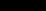 SERVICE AGREEMENT NO. 1894 that the policies are primary and non-contributory.  Developer and Connecting Transmission Owner shall each be responsible for its respective deductibles or retentions. The Commercial General Liability Insurance, Comprehensive Automobile Liability Insurance and Excess Liability Insurance policies, if written on a Claims First Made Basis, shall be maintained in full force and effect for at least three (3) years after termination of this Agreement, which coverage may be in the form of tail coverage or extended reporting period coverage if agreed by the Developer and Connecting Transmission Owner. If applicable, Pollution Liability Insurance in an amount no less than $7,500,000 per occurrence and $7,500,000 in the aggregate.  The policy will provide coverage for claims resulting from pollution or other environmental impairment arising out of or in 
connection with work performed on the premises by the other party, its contractors and and/or subcontractors.  Such insurance is to include coverage for, but not be limited to, cleanup, third party bodily injury and property damage and remediation and will be written on an occurrence basis. The policy shall name the Other Party Group as additional insureds, be primary and 
contain a waiver of subrogation. The requirements contained herein as to the types and limits of all insurance to be maintained by the Developer and Connecting Transmission Owner are not intended to and shall not in any manner, limit or qualify the liabilities and obligations assumed by those Parties under this Agreement. Within thirty (30) days following execution of this Agreement, and as soon as practicable after the end of each fiscal year or at the renewal of the insurance policy and in any event within ninety (90) days thereafter, Developer and Connecting Transmission Owner shall provide certificate of insurance for all insurance required in this Agreement, executed by each insurer or by an authorized representative of each insurer. Notwithstanding the foregoing, Developer and Connecting Transmission Owner may each self-insure to meet the minimum insurance requirements of Articles 18.3.1 
through 18.3.9 to the extent it maintains a self-insurance program; provided that, such Party’s 
senior debt is rated at investment grade, or better, by Standard & Poor’s and that its self-
insurance program meets the minimum insurance requirements of Articles 18.3.1 through 18.3.9. 
In the event that a Party is permitted to self-insure pursuant to this Article 18.3.12, it shall notify 
the other Party that it meets the requirements to self-insure and that its self-insurance program 
meets the minimum insurance requirements in a manner consistent with that specified in Articles 18.3.1 through 18.3.9 and provide evidence of such coverages.  For any period of time that a 
Party’s senior debt is unrated by Standard & Poor’s or is rated at less than investment grade by 51 SERVICE AGREEMENT NO. 1894 Standard & Poor’s, such Party shall comply with the insurance requirements applicable to it under Articles 18.3.1 through 18.3.9. Developer and Connecting Transmission Owner agree to report to each other in writing as soon as practical all accidents or occurrences resulting in injuries to any person, including death, and any property damage arising out of this Agreement. Subcontractors of each party must maintain the same insurance requirements stated under Articles 18.3.1 through 18.3.9 and comply with the Additional Insured requirements herein.  In addition, their policies must state that they are primary and non-
contributory and contain a waiver of subrogation. ARTICLE 19.  ASSIGNMENT This Agreement may be assigned by a Party only with the written consent of the other Parties; provided that a Party may assign this Agreement without the consent of the other Parties 
to any Affiliate of the assigning Party with an equal or greater credit rating and with the legal 
authority and operational ability to satisfy the obligations of the assigning Party under this 
Agreement; provided further that a Party may assign this Agreement without the consent of the 
other Parties in connection with the sale, merger, restructuring, or transfer of a substantial 
portion or all of its assets, including the Attachment Facilities it owns, so long as the assignee in 
such a transaction directly assumes in writing all rights, duties and obligations arising under this 
Agreement; and provided further that the Developer shall have the right to assign this 
Agreement, without the consent of the NYISO or Connecting Transmission Owner, for collateral 
security purposes to aid in providing financing for the Large Generating Facility, provided that 
the Developer will promptly notify the NYISO and Connecting Transmission Owner of any such 
assignment.  Any financing arrangement entered into by the Developer pursuant to this Article 
will provide that prior to or upon the exercise of the secured party’s, trustee’s or mortgagee’s 
assignment rights pursuant to said arrangement, the secured creditor, the trustee or mortgagee 
will notify the NYISO and Connecting Transmission Owner of the date and particulars of any 
such exercise of assignment right(s) and will provide the NYISO and Connecting Transmission 
Owner with proof that it meets the requirements of Articles 11.5 and 18.3.  Any attempted 
assignment that violates this Article is void and ineffective.  Any assignment under this 
Agreement shall not relieve a Party of its obligations, nor shall a Party’s obligations be enlarged, 
in whole or in part, by reason thereof.  Where required, consent to assignment will not be 
unreasonably withheld, conditioned or delayed. ARTICLE 20.  SEVERABILITY If any provision in this Agreement is finally determined to be invalid, void or unenforceable by any court or other Governmental Authority having jurisdiction, such determination shall not invalidate, void or make unenforceable any other provision, agreement or 
covenant of this Agreement; provided that if the Developer (or any third party, but only if such 
third party is not acting at the direction of the Connecting Transmission Owner) seeks and 
obtains such a final determination with respect to any provision of the Alternate Option (Article 5.1.2), or the Negotiated Option (Article 5.1.4), then none of these provisions shall thereafter 52 SERVICE AGREEMENT NO. 1894 have any force or effect and the rights and obligations of Developer and Connecting 
Transmission Owner shall be governed solely by the Standard Option (Article 5.1.1). ARTICLE 21.  COMPARABILITY The Parties will comply with all applicable comparability and code of conduct laws, rules and regulations, as amended from time to time. ARTICLE 22.  CONFIDENTIALITY 22.1	Confidentiality.Certain information exchanged by the Parties during the term of this Agreement shall 
constitute confidential information (“Confidential Information”) and shall be subject to this 
Article 22. If requested by a Party receiving information, the Party supplying the information shall provide in writing, the basis for asserting that the information referred to in this Article warrants confidential treatment, and the requesting Party may disclose such writing to the appropriate Governmental Authority.  Each Party shall be responsible for the costs associated with affording confidential treatment to its information. 22.2	Term.During the term of this Agreement, and for a period of three (3) years after the expiration or termination of this Agreement, except as otherwise provided in this Article 22, each Party shall hold in confidence and shall not disclose to any person Confidential Information. 22.3	Confidential Information.The following shall constitute Confidential Information:  (1) any non-public information that is treated as confidential by the disclosing Party and which the disclosing Party identifies as Confidential Information in writing at the time, or promptly after the time, of disclosure; or (2) information designated as Confidential Information by the NYISO Code of Conduct contained in Attachment F to the ISO OATT. 22.4	Scope.Confidential Information shall not include information that the receiving Party can demonstrate: (1) is generally available to the public other than as a result of a disclosure by the 
receiving Party; (2) was in the lawful possession of the receiving Party on a non-confidential 
basis before receiving it from the disclosing Party; (3) was supplied to the receiving Party 
without restriction by a third party, who, to the knowledge of the receiving Party after due 
inquiry, was under no obligation to the disclosing Party to keep such information confidential; (4) was independently developed by the receiving Party without reference to Confidential Information of the disclosing Party; (5) is, or becomes, publicly known, through no wrongful act 
or omission of the receiving Party or Breach of this Agreement; or (6) is required, in accordance 
with Article 22.9 of this Agreement, Order of Disclosure, to be disclosed by any Governmental 53 SERVICE AGREEMENT NO. 1894 Authority or is otherwise required to be disclosed by law or subpoena, or is necessary in any 
legal proceeding establishing rights and obligations under this Agreement.  Information 
designated as Confidential Information will no longer be deemed confidential if the Party that 
designated the information as confidential notifies the other Party that it no longer is 
confidential. 22.5	Release of Confidential Information.No Party shall release or disclose Confidential Information to any other person, except to 
its Affiliates (limited by FERC Standards of Conduct requirements), subcontractors, employees, 
consultants, or to parties who may be considering providing financing to or equity participation 
with Developer, or to potential purchasers or assignees of a Party, on a need-to-know basis in 
connection with this Agreement, unless such person has first been advised of the confidentiality 
provisions of this Article 22 and has agreed to comply with such provisions.  Notwithstanding 
the foregoing, a Party providing Confidential Information to any person shall remain primarily 
responsible for any release of Confidential Information in contravention of this Article 22. 22.6	Rights.Each Party retains all rights, title, and interest in the Confidential Information that each Party discloses to the other Party.  The disclosure by each Party to the other Parties of 
Confidential Information shall not be deemed a waiver by any Party or any other person or entity of the right to protect the Confidential Information from public disclosure. 22.7	No Warranties.By providing Confidential Information, no Party makes any warranties or representations 
as to its accuracy or completeness.  In addition, by supplying Confidential Information, no Party 
obligates itself to provide any particular information or Confidential Information to the other 
Parties nor to enter into any further agreements or proceed with any other relationship or joint 
venture. 22.8	Standard of Care.Each Party shall use at least the same standard of care to protect Confidential Information it receives as it uses to protect its own Confidential Information from unauthorized disclosure, publication or dissemination.  Each Party may use Confidential Information solely to fulfill its obligations to the other Parties under this Agreement or its regulatory requirements, including the ISO OATT and NYISO Services Tariff.  The NYISO shall, in all cases, treat the information it receives in accordance with the requirements of Attachment F to the ISO OATT. 22.9	Order of Disclosure.If a court or a Government Authority or entity with the right, power, and apparent authority to do so requests or requires any Party, by subpoena, oral deposition, interrogatories, requests for production of documents, administrative order, or otherwise, to disclose Confidential 
Information, that Party shall provide the other Parties with prompt notice of such request(s) or 54 SERVICE AGREEMENT NO. 1894 requirement(s) so that the other Parties may seek an appropriate protective order or waive compliance with the terms of this Agreement.  Notwithstanding the absence of a protective order or waiver, the Party may disclose such Confidential Information which, in the opinion of its 
counsel, the Party is legally compelled to disclose.  Each Party will use Reasonable Efforts to 
obtain reliable assurance that confidential treatment will be accorded any Confidential 
Information so furnished. 22.10	Termination of Agreement.Upon termination of this Agreement for any reason, each Party shall, within ten (10) 
Calendar Days of receipt of a written request from the other Parties, use Reasonable Efforts to 
destroy, erase, or delete (with such destruction, erasure, and deletion certified in writing to the 
other Parties) or return to the other Parties, without retaining copies thereof, any and all written 
or electronic Confidential Information received from the other Parties pursuant to this 
Agreement. 22.11	Remedies.The Parties agree that monetary damages would be inadequate to compensate a Party for 
another Party’s Breach of its obligations under this Article 22.  Each Party accordingly agrees 
that the other Parties shall be entitled to equitable relief, by way of injunction or otherwise, if the 
first Party Breaches or threatens to Breach its obligations under this Article 22, which equitable 
relief shall be granted without bond or proof of damages, and the receiving Party shall not plead 
in defense that there would be an adequate remedy at law.  Such remedy shall not be deemed an 
exclusive remedy for the Breach of this Article 22, but shall be in addition to all other remedies 
available at law or in equity.  The Parties further acknowledge and agree that the covenants contained herein are necessary for the protection of legitimate business interests and are reasonable in scope.  No Party, however, shall be liable for indirect, incidental, or consequential 
or punitive damages of any nature or kind resulting from or arising in connection with this 
Article 22. 22.12	Disclosure to FERC, its Staff, or a State.Notwithstanding anything in this Article 22 to the contrary, and pursuant to 18 C.F.R. 
section 1b.20, if FERC or its staff, during the course of an investigation or otherwise, requests 
information from one of the Parties that is otherwise required to be maintained in confidence 
pursuant to this Agreement or the ISO OATT, the Party shall provide the requested information 
to FERC or its staff, within the time provided for in the request for information.  In providing the 
information to FERC or its staff, the Party must, consistent with 18 C.F.R. section 388.112, 
request that the information be treated as confidential and non-public by FERC and its staff and 
that the information be withheld from public disclosure.  Parties are prohibited from notifying 
the other Parties to this Agreement prior to the release of the Confidential Information to the 
Commission or its staff.  The Party shall notify the other Parties to the Agreement when it is 
notified by FERC or its staff that a request to release Confidential Information has been received 
by FERC, at which time the Parties may respond before such information would be made public, 
pursuant to 18 C.F.R. section 388.112.  Requests from a state regulatory body conducting a 
confidential investigation shall be treated in a similar manner if consistent with the applicable 55 SERVICE AGREEMENT NO. 1894 state rules and regulations.  A Party shall not be liable for any losses, consequential or otherwise, resulting from that Party divulging Confidential Information pursuant to a FERC or state 
regulatory body request under this paragraph. 22.13 	Required Notices Upon Requests or Demands for Confidential Information Except as otherwise expressly provided herein, no Party shall disclose Confidential Information to any person not employed or retained by the Party possessing the Confidential Information, except to the extent disclosure is (i) required by law; (ii) reasonably deemed by the 
disclosing Party to be required to be disclosed in connection with a dispute between or among 
the Parties, or the defense of litigation or dispute; (iii) otherwise permitted by consent of the 
other Party, such consent not to be unreasonably withheld; or (iv) necessary to fulfill its 
obligations under this Agreement, the ISO OATT or the NYISO Services Tariff.  Prior to any 
disclosures of a Party’s Confidential Information under this subparagraph, or if any third party or 
Governmental Authority makes any request or demand for any of the information described in 
this subparagraph, the disclosing Party agrees to promptly notify the other Party in writing and 
agrees to assert confidentiality and cooperate with the other Party in seeking to protect the 
Confidential Information from public disclosure by confidentiality agreement, protective order or 
other reasonable measures. ARTICLE 23.  DEVELOPER   AND   CONNECTING    TRANSMISSION   OWNER 
	NOTICES OF ENVIRONMENTAL RELEASES Developer and Connecting Transmission Owner shall each notify the other Party, first orally and then in writing, of the release of any Hazardous Substances, any asbestos or lead abatement activities, or any type of remediation activities related to the Large Generating Facility 
or the Attachment Facilities, each of which may reasonably be expected to affect the other Party. 
The notifying Party shall:  (i) provide the notice as soon as practicable, provided such Party 
makes a good faith effort to provide the notice no later than twenty-four hours after such Party 
becomes aware of the occurrence; and (ii) promptly furnish to the other Party copies of any 
publicly available reports filed with any Governmental Authorities addressing such events. ARTICLE 24.  INFORMATION REQUIREMENT 24.1	Information Acquisition.Connecting Transmission Owner and Developer shall each submit specific information regarding the electrical characteristics of their respective facilities to the other, and to NYISO, as described below and in accordance with Applicable Reliability Standards. 24.2 	Information Submission by Connecting Transmission Owner. The initial information submission by Connecting Transmission Owner shall occur no 
later than one hundred eighty (180) Calendar Days prior to Trial Operation and shall include 
New York State Transmission System information necessary to allow the Developer to select 
equipment and meet any system protection and stability requirements, unless otherwise mutually 
agreed to by the Developer and Connecting Transmission Owner.  On a monthly basis 
Connecting Transmission Owner shall provide Developer and NYISO a status report on the 56 SERVICE AGREEMENT NO. 1894 construction and installation of Connecting Transmission Owner’s Attachment Facilities and System Upgrade Facilities and System Deliverability Upgrades, including, but not limited to, the following information:  (1) progress to date; (2) a description of the activities since the last 
report; (3) a description of the action items for the next period; and (4) the delivery status of 
equipment ordered. 24.3	Updated Information Submission by Developer.The updated information submission by the Developer, including manufacturer information, shall occur no later than one hundred eighty (180) Calendar Days prior to the Trial Operation.  Developer shall submit a completed copy of the Large Generating Facility data 
requirements contained in Appendix 1 to the Standard Large Facility Interconnection Procedures. It shall also include any additional information provided to Connecting Transmission Owner for the Interconnection Facilities Study.  Information in this submission shall be the most current 
Large Generating Facility design or expected performance data.  Information submitted for 
stability models shall be compatible with NYISO standard models.  If there is no compatible 
model, the Developer will work with a consultant mutually agreed to by the Parties to develop and supply a standard model and associated information. If the Developer’s data is different from what was originally provided to Connecting Transmission Owner and NYISO pursuant to an Interconnection Study Agreement among Connecting Transmission Owner, NYISO and Developer and this difference may be reasonably 
expected to affect the other Parties’ facilities or the New York State Transmission System, but 
does not require the submission of a new Interconnection Request, then NYISO will conduct 
appropriate studies to determine the impact on the New York State Transmission System based 
on the actual data submitted pursuant to this Article 24.3.  Such studies will provide an estimate 
of any additional modifications to the New York State Transmission System, Connecting Transmission Owner’s Attachment Facilities or System Upgrade Facilities or System Deliverability Upgrades based on the actual data and a good faith estimate of the costs thereof. The Developer shall not begin Trial Operation until such studies are completed.  The Developer shall be responsible for the cost of any modifications required by the actual data, including the cost of any required studies. 24.4	Information Supplementation.Prior to the Commercial Operation Date, the Developer and Connecting Transmission 
Owner shall supplement their information submissions described above in this Article 24 with 
any and all “as-built” Large Generating Facility information or “as-tested” performance 
information that differs from the initial submissions or, alternatively, written confirmation that 
no such differences exist.  The Developer shall conduct tests on the Large Generating Facility as 
required by Good Utility Practice such as an open circuit “step voltage” test on the Large 
Generating Facility to verify proper operation of the Large Generating Facility’s automatic 
voltage regulator. Unless otherwise agreed, the test conditions shall include: (1) Large Generating Facility 
at synchronous speed; (2) automatic voltage regulator on and in voltage control mode; and (3) a 
five percent change in Large Generating Facility terminal voltage initiated by a change in the 57 SERVICE AGREEMENT NO. 1894 voltage regulators reference voltage.  Developer shall provide validated test recordings showing 
the responses of Large Generating Facility terminal and field voltages.  In the event that direct 
recordings of these voltages is impractical, recordings of other voltages or currents that mirror 
the response of the Large Generating Facility’s terminal or field voltage are acceptable if 
information necessary to translate these alternate quantities to actual Large Generating Facility 
terminal or field voltages is provided.  Large Generating Facility testing shall be conducted and 
results provided to the Connecting Transmission Owner and NYISO for each individual 
generating unit in a station. Subsequent to the Commercial Operation Date, the Developer shall provide Connecting 
Transmission Owner and NYISO any information changes due to equipment replacement, repair, 
or adjustment.  Connecting Transmission Owner shall provide the Developer and NYISO any 
information changes due to equipment replacement, repair or adjustment in the directly 
connected substation or any adjacent Connecting Transmission Owner substation that may affect 
the Developer Attachment Facilities equipment ratings, protection or operating requirements. 
The Developer and Connecting Transmission Owner shall provide such information no later than 
thirty (30) Calendar Days after the date of the equipment replacement, repair or adjustment. ARTICLE 25.  INFORMATION ACCESS AND AUDIT RIGHTS 25.1	Information Access.Each Party (“Disclosing Party”) shall make available to another Party (“Requesting Party”) information that is in the possession of the Disclosing Party and is necessary in order for 
the Requesting Party to: (i) verify the costs incurred by the Disclosing Party for which the 
Requesting Party is responsible under this Agreement; and (ii) carry out its obligations and 
responsibilities under this Agreement.  The Parties shall not use such information for purposes 
other than those set forth in this Article 25.1 of this Agreement and to enforce their rights under 
this Agreement. 25.2	Reporting of Non-Force Majeure Events.Each Party (the “Notifying Party”) shall notify the other Parties when the Notifying Party becomes aware of its inability to comply with the provisions of this Agreement for a reason other than a Force Majeure event.  The Parties agree to cooperate with each other and provide 
necessary information regarding such inability to comply, including the date, duration, reason for the inability to comply, and corrective actions taken or planned to be taken with respect to such inability to comply.  Notwithstanding the foregoing, notification, cooperation or information 
provided under this Article shall not entitle the Party receiving such notification to allege a cause for anticipatory breach of this Agreement. 25.3	Audit Rights.Subject to the requirements of confidentiality under Article 22 of this Agreement, each 
Party shall have the right, during normal business hours, and upon prior reasonable notice to 
another Party, to audit at its own expense the other Party’s accounts and records pertaining to the 
other Party’s performance or satisfaction of its obligations under this Agreement.  Such audit 58 SERVICE AGREEMENT NO. 1894 rights shall include audits of the other Party’s costs, calculation of invoiced amounts, and each 
Party’s actions in an Emergency State.  Any audit authorized by this Article shall be performed 
at the offices where such accounts and records are maintained and shall be limited to those 
portions of such accounts and records that relate to the Party’s performance and satisfaction of 
obligations under this Agreement.  Each Party shall keep such accounts and records for a period 
equivalent to the audit rights periods described in Article 25.4 of this Agreement. 25.4	Audit Rights Periods.Audit Rights Period for Construction-Related Accounts and Records. Accounts and records related to the design, engineering, procurement, and construction of Connecting Transmission Owner’s Attachment Facilities and System Upgrade Facilities and 
System Deliverability Upgrades shall be subject to audit for a period of twenty-four months 
following Connecting Transmission Owner’s issuance of a final invoice in accordance with 
Article 12.2 of this Agreement. Audit Rights Period for All Other Accounts and Records. Accounts and records related to a Party’s performance or satisfaction of its obligations 
under this Agreement other than those described in Article 25.4.1 of this Agreement shall be 
subject to audit as follows: (i) for an audit relating to cost obligations, the applicable audit rights 
period shall be twenty-four months after the auditing Party’s receipt of an invoice giving rise to 
such cost obligations; and (ii) for an audit relating to all other obligations, the applicable audit 
rights period shall be twenty-four months after the event for which the audit is sought. 25.5	Audit Results.If an audit by a Party determines that an overpayment or an underpayment has occurred, a notice of such overpayment or underpayment shall be given to the other Party together with 
those records from the audit which support such determination. ARTICLE 26.  SUBCONTRACTORS 26.1	General.Nothing in this Agreement shall prevent a Party from utilizing the services of any subcontractor as it deems appropriate to perform its obligations under this Agreement; provided, however, that each Party shall require its subcontractors to comply with all applicable terms and conditions of this Agreement in providing such services and each Party shall remain primarily liable to the other Parties for the performance of such subcontractor. 26.2	Responsibility of Principal.The creation of any subcontract relationship shall not relieve the hiring Party of any of its 
obligations under this Agreement.  The hiring Party shall be fully responsible to the other Parties 
for the acts or omissions of any subcontractor the hiring Party hires as if no subcontract had been 
made; provided, however, that in no event shall the NYISO or Connecting Transmission Owner 59 SERVICE AGREEMENT NO. 1894 be liable for the actions or inactions of the Developer or its subcontractors with respect to obligations of the Developer under Article 5 of this Agreement.  Any applicable obligation imposed by this Agreement upon the hiring Party shall be equally binding upon, and shall be construed as having application to, any subcontractor of such Party. 26.3	No Limitation by Insurance.The obligations under this Article 26 will not be limited in any way by any limitation of subcontractor’s insurance. ARTICLE 27.  DISPUTES 27.1	Submission.In the event any Party has a dispute, or asserts a claim, that arises out of or in connection 
with this Agreement or its performance (a “Dispute”), such Party shall provide the other Parties 
with written notice of the Dispute (“Notice of Dispute”).  Such Dispute shall be referred to a 
designated senior representative of each Party for resolution on an informal basis as promptly as 
practicable after receipt of the Notice of Dispute by the other Parties.  In the event the designated 
representatives are unable to resolve the Dispute through unassisted or assisted negotiations 
within thirty (30) Calendar Days of the other Parties’ receipt of the Notice of Dispute, such 
Dispute may, upon mutual agreement of the Parties, be submitted to arbitration and resolved in 
accordance with the arbitration procedures set forth below.  In the event the Parties do not agree 
to submit such Dispute to arbitration, each Party may exercise whatever rights and remedies it 
may have in equity or at law consistent with the terms of this Agreement. 27.2	External Arbitration Procedures.Any arbitration initiated under this Agreement shall be conducted before a single neutral 
arbitrator appointed by the Parties.  If the Parties fail to agree upon a single arbitrator within ten (10) Calendar Days of the submission of the Dispute to arbitration, each Party shall choose one 
arbitrator who shall sit on a three-member arbitration panel.  In each case, the arbitrator(s) shall 
be knowledgeable in electric utility matters, including electric transmission and bulk power 
issues, and shall not have any current or past substantial business or financial relationships with 
any party to the arbitration (except prior arbitration).  The arbitrator(s) shall provide each of the 
Parties an opportunity to be heard and, except as otherwise provided herein, shall conduct the 
arbitration in accordance with the Commercial Arbitration Rules of the American Arbitration 
Association (“Arbitration Rules”) and any applicable FERC regulations or RTO rules; provided, 
however, in the event of a conflict between the Arbitration Rules and the terms of this Article 27, 
the terms of this Article 27 shall prevail. 27.3	Arbitration Decisions.Unless otherwise agreed by the Parties, the arbitrator(s) shall render a decision within ninety (90) Calendar Days of appointment and shall notify the Parties in writing of such decision 
and the reasons therefor.  The arbitrator(s) shall be authorized only to interpret and apply the 
provisions of this Agreement and shall have no power to modify or change any provision of this 
Agreement in any manner.  The decision of the arbitrator(s) shall be final and binding upon the 60 SERVICE AGREEMENT NO. 1894 Parties, and judgment on the award may be entered in any court having jurisdiction.  The decision of the arbitrator(s) may be appealed solely on the grounds that the conduct of the arbitrator(s), or the decision itself, violated the standards set forth in the Federal Arbitration Act or the Administrative Dispute Resolution Act.  The final decision of the arbitrator must also be filed with FERC if it affects jurisdictional rates, terms and conditions of service, Attachment Facilities, System Upgrade Facilities, or System Deliverability Upgrades. 27.4	Costs.Each Party shall be responsible for its own costs incurred during the arbitration process 
and for the following costs, if applicable: (1) the cost of the arbitrator chosen by the Party to sit 
on the three member panel; or (2) one-third the cost of the single arbitrator jointly chosen by the 
Parties. 27.5	Termination.Notwithstanding the provisions of this Article 27, any Party may terminate this Agreement in accordance with its provisions or pursuant to an action at law or equity.  The issue of whether such a termination is proper shall not be considered a  Dispute hereunder. ARTICLE 28.  REPRESENTATIONS, WARRANTIES AND COVENANTS 28.1	General.Each Party makes the following representations, warranties and covenants: Good Standing. Such Party is duly organized, validly existing and in good standing under the laws of the state in which it is organized, formed, or incorporated, as applicable; that it is qualified to do business in the state or states in which the Large Generating Facility, Attachment Facilities and System Upgrade Facilities and System Deliverability Upgrades owned by such Party, as 
applicable, are located; and that it has the corporate power and authority to own its properties, to carry on its business as now being conducted and to enter into this Agreement and carry out the transactions contemplated hereby and perform and carry out all covenants and obligations on its part to be performed under and pursuant to this Agreement. Authority. Such Party has the right, power and authority to enter into this Agreement, to become a 
Party hereto and to perform its obligations hereunder.  This Agreement is a legal, valid and 
binding obligation of such Party, enforceable against such Party in accordance with its terms, 
except as the enforceability thereof may be limited by applicable bankruptcy, insolvency, 
reorganization or other similar laws affecting creditors’ rights generally and by general equitable 
principles (regardless of whether enforceability is sought in a proceeding in equity or at law). 61 SERVICE AGREEMENT NO. 1894 
	No Conflict. The execution, delivery and performance of this Agreement does not violate or conflict with the organizational or formation documents, or bylaws or operating agreement, of such 
Party, or any judgment, license, permit, order, material agreement or instrument applicable to or binding upon such Party or any of its assets. Consent and Approval. Such Party has sought or obtained, or, in accordance with this Agreement will seek or obtain, each consent, approval, authorization, order, or acceptance by any Governmental 
Authority in connection with the execution, delivery and performance of this Agreement, and it will provide to any Governmental Authority notice of any actions under this Agreement that are required by Applicable Laws and Regulations. ARTICLE 29.  MISCELLANEOUS 29.1	Binding Effect.This Agreement and the rights and obligations hereof, shall be binding upon and shall inure to the benefit of the successors and permitted assigns of the Parties hereto. 29.2	Conflicts.If there is a discrepancy or conflict between or among the terms and conditions of this cover agreement and the Appendices hereto, the terms and conditions of this cover agreement shall be given precedence over the Appendices, except as otherwise expressly agreed to in 
writing by the Parties. 29.3	Rules of Interpretation.This Agreement, unless a clear contrary intention appears, shall be construed and interpreted as follows: (1) the singular number includes the plural number and vice versa; (2) reference to any person includes such person’s successors and assigns but, in the case of a Party, 
only if such successors and assigns are permitted by this Agreement, and reference to a person in 
a particular capacity excludes such person in any other capacity or individually; (3) reference to 
any agreement (including this Agreement), document, instrument or tariff means such 
agreement, document, instrument, or tariff as amended or modified and in effect from time to 
time in accordance with the terms thereof and, if applicable, the terms hereof; (4) reference to 
any Applicable Laws and Regulations means such Applicable Laws and Regulations as 
amended, modified, codified, or reenacted, in whole or in part, and in effect from time to time, 
including, if applicable, rules and regulations promulgated thereunder; (5) unless expressly stated 
otherwise, reference to any Article, Section or Appendix means such Article of this Agreement 
or such Appendix to this Agreement, or such Section to the Standard Large Facility 
Interconnection Procedures or such Appendix to the Standard Large Facility Interconnection 
Procedures, as the case may be; (6) “hereunder”, “hereof’, “herein”, “hereto” and words of 
similar import shall be deemed references to this Agreement as a whole and not to any particular 62 SERVICE AGREEMENT NO. 1894 Article or other provision hereof or thereof; (7) “including” (and with correlative meaning “include”) means including without limiting the generality of any description preceding such 
term; and (8) relative to the determination of any period of time, “from” means “from and 
including”, “to” means “to but excluding” and “through” means “through and including”. 29.4	Compliance.Each Party shall perform its obligations under this Agreement in accordance with Applicable Laws and Regulations, Applicable Reliability Standards, the ISO OATT and Good Utility Practice.  To the extent a Party is required or prevented or limited in taking any action by such regulations and standards, such Party shall not be deemed to be in Breach of this Agreement for its compliance therewith.  When any Party becomes aware of such a situation, it shall notify the other Parties promptly so that the Parties can discuss the amendment to this Agreement that is appropriate under the circumstances. 29.5	Joint and Several Obligations.Except as otherwise stated herein, the obligations of NYISO, Developer and Connecting Transmission Owner are several, and are neither joint nor joint and several. 29.6	Entire Agreement.This Agreement, including all Appendices and Schedules attached hereto, constitutes the 
entire agreement between the Parties with reference to the subject matter hereof, and supersedes 
all prior and contemporaneous understandings or agreements, oral or written, between the Parties 
with respect to the subject matter of this Agreement.  There are no other agreements, 
representations, warranties, or covenants which constitute any part of the consideration for, or 
any condition to, either Party’s compliance with its obligations under this Agreement. 29.7	No Third Party Beneficiaries.This Agreement is not intended to and does not create rights, remedies, or benefits of any character whatsoever in favor of any persons, corporations, associations, or entities other than the Parties, and the obligations herein assumed are solely for the use and benefit of the Parties, their successors in interest and permitted their assigns. 29.8	Waiver.The failure of a Party to this Agreement to insist, on any occasion, upon strict performance of any provision of this Agreement will not be considered a waiver of any obligation, right, or duty of, or imposed upon, such Party.  Any waiver at any time by either 
Party of its rights with respect to this Agreement shall not be deemed a continuing waiver or a waiver with respect to any other failure to comply with any other obligation, right, duty of this Agreement.  Termination or Default of this Agreement for any reason by the Developer shall not constitute a waiver of the Developer’s legal rights to obtain Capacity Resource Interconnection Service and Energy Resource Interconnection Service from the NYISO and Connecting 
Transmission Owner in accordance with the provisions of the ISO OATT.  Any waiver of this Agreement shall, if requested, be provided in writing. 63 SERVICE AGREEMENT NO. 1894 29.9	Headings.The descriptive headings of the various Articles of this Agreement have been inserted for convenience of reference only and are of no significance in the interpretation or construction of this Agreement. 29.10	Multiple Counterparts.This Agreement may be executed in two or more counterparts, each of which is deemed an original but all constitute one and the same instrument. 29.11	Amendment.The Parties may by mutual agreement amend this Agreement, by a written instrument duly executed by all three of the Parties. 29.12	Modification by the Parties.The Parties may by mutual agreement amend the Appendices to this Agreement, by a 
written instrument duly executed by all three of the Parties.  Such an amendment shall become 
effective and a part of this Agreement upon satisfaction of all Applicable Laws and Regulations. 29.13	Reservation of Rights.NYISO and Connecting Transmission Owner shall have the right to make unilateral 
filings with FERC to modify this Agreement with respect to any rates, terms and conditions, 
charges, classifications of service, rule or regulation under section 205 or any other applicable 
provision of the Federal Power Act and FERC’s rules and regulations thereunder, and Developer 
shall have the right to make a unilateral filing with FERC to modify this Agreement pursuant to 
section 206 or any other applicable provision of the Federal Power Act and FERC’s rules and 
regulations thereunder; provided that each Party shall have the right to protest any such filing by 
another Party and to participate fully in any proceeding before FERC in which such 
modifications may be considered.  Nothing in this Agreement shall limit the rights of the Parties 
or of FERC under sections 205 or 206 of the Federal Power Act and FERC’s rules and 
regulations thereunder, except to the extent that the Parties otherwise mutually agree as provided 
herein. 29.14	No Partnership.This Agreement shall not be interpreted or construed to create an association, joint venture, agency relationship, or partnership among the Parties or to impose any partnership obligation or partnership liability upon any Party.  No Party shall have any right, power or authority to enter into any agreement or undertaking for, or act on behalf of, or to act as or be an agent or representative of, or to otherwise bind, any other Party. 64 SERVICE AGREEMENT NO. 1894 29.15	Other Transmission Rights.Notwithstanding any other provision of this Agreement, nothing herein shall be construed 
as relinquishing or foreclosing any rights, including but not limited to firm transmission rights, 
capacity rights, or transmission congestion rights that the Developer shall be entitled to, now or 
in the future under any other agreement or tariff as a result of, or otherwise associated with, the 
transmission capacity, if any, created by the System Upgrade Facilities and System 
Deliverability Upgrades. 65 SERVICE AGREEMENT NO. 1894 IN WITNESS WHEREOF, the Parties have executed this LGIA in duplicate originals, each of which shall constitute and be an original effective Agreement between the Parties. New York Independent System Operator, Inc. By: Name: ______________________________ 
Title: Date: New York State Electric & Gas CorporationBy:Name: _______________________________Title:Date:Stony Creek Energy LLCBy:Name: _______________________________Title:Date:By:  _____________________________Name: ___________________________Title:  ____________________________Date:  ____________________________66 SERVICE AGREEMENT NO. 1894APPENDICESAppendix A Attachment Facilities and System Upgrade Facilities Appendix B Milestones Appendix C Interconnection Details Appendix D Security Arrangements Details Appendix E-1 Initial Synchronization Date Appendix E-2 Commercial Operation Date Appendix F Addresses for Delivery of Notices and Billings Appendix G Interconnection Requirements for a Wind Generating Plant SERVICE AGREEMENT NO. 1894APPENDIX AATTACHMENT FACILITIES AND SYSTEM UPGRADE FACILITIES1.	Attachment Facilities(a)	Developer’s Attachment FacilitiesDeveloper will design and construct a 34.5/230 kV collector substation (“Project Substation”) and a 230 kV bus, approximately 20 feet in length, from the Project Substation to 
the Point of Change of Ownership.  Developer shall design and construct the Developer’s 
Attachment Facilities (“DAF”) in accordance with the applicable requirements of Connecting 
Transmission Owner, as set out in NYSEG Bulletin 86-01, dated October 3, 2011, and the 
NYSEG Bulk Power POI Guide, to the extent not inconsistent with the terms of this Agreement 
or the NYISO OATT. The Project Substation shall include, but is not limited to: •   One (1) 230 kV, 2000 A, three-phase, group-operated, disconnect switch with arcing 
	horns; •   One (1) 230 kV, 2000 A, 40kA SF6 circuit breaker; •   Three (3) 152 kV Maximum Continuously Operating Voltage (“MCOV”) surge 
	arresters; •   Three (3) 230 kV 132,800-67/115V Coupling Capacitor Voltage Transformers 
	(“CCVTs”); •   One (1) 66/88/110 MVA, wye-delta-wye, 230/34.5 kV transformer with 13.8 kV 
	buried tertiary winding; •   One (1) 34.5 kV, 2000 A, three-phase, group-operated disconnect switch; •   Twelve (12) 24.4 kV MCOV surge arresters; •   Four (4) 34.5 kV, 1200A, 31.5kA circuit breakers with ground switch; •   One (1) 50kVA 1-ph 19,920, 120/240V station service transformer; •   One (1) control enclosure for control, protection, and data communication equipment. A-1 SERVICE AGREEMENT NO. 1894 (b)	Connecting Transmission Owner’s Attachment Facilitiesi.	Connecting Transmission Owner’s Attachment Facilities to beConstructed by Developer Developer will procure and install the following major equipment to be included as part of the Connecting Transmission Owner’s Attachment Facilities (“CTOAF”): •   One (1) 230 kV, 2000 A, Three-Pole Single Throw (“TPST”), vertical break with 
	arcing horns, disconnect switch; •   One (1) - Revenue Metering- Model Transdata Mark V; •   Three (3) Metering Accuracy Current Transformers (“CT”), 2000 Amps, 230kV, 
	400:5 A; •   Three (3) 230 kV, 500 VA metering accuracy, Potential Transformers (PT); 
• 230 kV bus work, 230 kV structures, grounding materials, conduit, and trench; •   Control cabling associated with equipment on this list. The Connecting Transmission Owner shall perform design review, construction supervision, and testing of the CTOAF constructed by the Developer. ii.	Connecting Transmission Owner’s Attachment Facilities to beConstructed by Connecting Transmission OwnerNone.  The Developer will procure and install all of the CTOAF.2.	System Upgrade Facilities, Not Including Controls and Protection(a)	Stand Alone System Upgrade Facilities to be Constructed by the DeveloperDeveloper will design, procure, and construct a new three-breaker ring bus interconnection station (the “Stony Creek Substation”).  The Stony Creek Substation will be located adjacent to Connecting Transmission Owner transmission line #81 between the High Sheldon Substation and the Wethersfield Substations at a point approximately 2.57 miles west of the Wethersfield Substation. The Stony Creek Substation will include a 230 kV switchyard that Developer will design, procure, and construct and that will be equipped with: •   Three (3) 230 kV transmission line positions: (i) line to the Project Substation, (ii) line to the Wethersfield Substation, and (iii) line to the High Sheldon Substation; •   Three (3) 245 kV, 2000 A, 40kA SF6 breakers; A-2 SERVICE AGREEMENT NO. 1894 •   One (1) - 230 kV, 2000 A, TPST, vertical break with arcing horns, disconnect switch; •   Six (6) - 230 kV, 2000 A, TPST, vertical break with arcing horns, Motor Operated 
	disconnect switch; •   Six (6) 230 kV 140kV MCOV surge arrestors; •   Nine (9) 230 kV, 400 VA relay accuracy CCVTs; •   One (1) 230 kV/120,240 V station service transformer; •   Two (2) 230 kV A-frame dead end structures; • 	230 kV bus work, 230 kV structures, grounding materials, conduit, trench, and control cabling associated with equipment on this list; •   One (1) - SF6 Gas Cart, single phase, dedicated; •   One (1) 230kV wave trap and line tuner; •   Two (2) 230 kV, 2000A, TPST, vertical break, manually operated disconnect 
	switches with ground switches with arcing horns. The Stony Creek Substation will also include a control house that the Developer will procure and construct (meeting NYSEG specifications) and that will be equipped with, but not be limited to, the following: •   Relaying panels for metering, control, and communication; •   Redundant A&B relay systems; •   A&B pilot schemes; •   Two (2) AC station service panels and Three (3) DC panels; •   Two (2) 125 VDC station batteries with racks and chargers; •   Three (3) automatic throwover switches as required for emergency back-up power via 
	diesel generator and two (2) for utility distribution; •   One (1) emergency diesel generator. The Connecting Transmission Owner shall perform design reviews, construction supervision, testing, and commissioning of the Stony Creek Substation. A-3 SERVICE AGREEMENT NO. 1894 (b)	System Upgrade Facilities to be Constructed by the ConnectingTransmission OwnerThe Connecting Transmission Owner shall engineer, design, procure, and install the 230 kV transmission equipment, including poles, structural elements, insulators, conductor, and 
related equipment, necessary to route Connecting Transmission Owner circuit #81 into the Stony Creek Substation (the “Line Break”). 3.	Stand Alone System Upgrade Facilities for Control and Protection(a)	Communications Media for System ProtectionThe Developer will design, procure, and install the communications media required forsystem protection communications between the Stony Creek Substation and adjacent substations.This equipment will include:•	One (1) PLC system that makes use of the existing 230 kV line and equipment at theHigh Sheldon Substation.• 	One (1) fiber optic cable installed aboveground on utility poles between the Stony Creek Substation and the High Sheldon Substation.  This cable is expected to be installed on a route following Centerline and North Sheldon Roads. • 	Two (2) fiber optic cables installed primarily aboveground on utility poles between the Stony Creek Substation and the Wethersfield Substation.  These cables will be installed along different routes so as to provide two diverse communication paths.  Expected routes for the two cables are as follows: o   One cable would be routed east the Stony Creek Substation on aboveground utility 
	poles along Centerline Road, south on utility poles on Hermitage Road, and below 
	ground and parallel to the existing 230kV NYSEG right of way to the Wethersfield 
	Substation. o   A second cable would be routed west from the Stony Creek Substation underground 
	to Orangeville Center Road, south on aboveground utility poles along Orangeville 
	Center Road, east on aboveground utility poles along Quakertown Road, and north on 
	Hermitage Road and Liberty Street on aboveground utility poles to the Wethersfield 
	Substation. The Connecting Transmission Owner shall review the design of the system protection 
communications equipment and shall allow Developer to install the fiber optic links in its 
existing easements, to the extent such collocation is permitted by such existing easements. A-4 SERVICE AGREEMENT NO. 1894 (b) 	Communications Equipment for System Protection The Developer will design the schemes and procure new equipment required to receive and transmit system protection communications at the Stony Creek and remote end substations. This equipment includes: •   Three (3) fiber optic relays at the Stony Creek Substation; •   Two (2) fiber optic relays at the Wethersfield Substation; •   One (1) fiber optic relay at the High Sheldon Substation; •   One (1) 230 kV wave trap and one (1) line tuner at the Stony Creek Substation. The system protection equipment will make use of the following existing equipment. Reuse of this equipment will require changes to relay settings. •   One (1) 230 kV wave trap and one (1) line tuner at the High Sheldon Substation will be 
	used in place to communicate with the Stony Creek Substation. •   Relays at the Meyer Substation - The new Stony Creek substation, in segmenting the 230 
	kV line, has changed the line distances of the protection zones that exist today.  The 
	substation is on Line 81 between High Sheldon and Wethersfield but the protection zones 
	back one more substation will need to be reviewed and adjusted as needed.  The Line 87 
	leaving Wethersfield goes to Meyer.  The zone relaying at Meyer is affected so the zone 
	relay settings will be evaluated and relay settings will need to be adjusted. •   Relays at the Stolle Road Substation - The new Stony Creek substation, in segmenting 
	the 230 kV line, has changed the line distances of the protection zones that exist today. 
	The substation is on Line 81 between High Sheldon and Wethersfield but the protection 
	zones back one more substation will need to be reviewed and adjusted as needed.  The 
	Line 67 coming into High Sheldon came from Stolle Road.  The zone relaying at Stolle 
	Road is affected so the zone relay settings will be evaluated and relay settings will need 
	to be adjusted. The Connecting Transmission Owner will be responsible for the design reviews, field labor, management, setting, and commissioning of the communications equipment for system protection at Stony Creek, High Sheldon, Wethersfield, Meyer, and Stolle Road.1 1 The communications media and equipment specified in Sections 3.(a) and (b) were identified during the final construction design for the Large Generating Facility, which was performed after 
the completion of the Class Year Interconnection Facilities Study for the Large Generating 
Facility. A-5 SERVICE AGREEMENT NO. 1894 (c)	Data Circuit EquipmentThe Stony Creek Substation will require a data circuit between the Stony Creek Substation and the Connecting Transmission Owner’s existing data network (the “CTO Data Circuit”).  This data circuit will be completed using (i) one channel in a fiber optic line between the Stony Creek Substation and the Wethersfield Substation, (ii) a new fiber optic channel to be routed from an existing data network in Perry, NY to the Wethersfield Substation, and (iii) a junction between these two lines to be located in the Wethersfield Substation. Responsibilities for completing the CTO Data Circuit shall be as follows: •   The Developer shall engineer, procure, and install a new fiber optic cable for the 
	Connecting Transmission Owner’s use, containing at least two dark fiber strands, 
	from an existing data network at NYSEG’s Perry office to the Wethersfield 
	Substation. •   The Connecting Transmission Owner shall engineer, procure, and install the cabinets 
	and equipment needed at the NYSEG Perry office and Wethersfield Substation for 
	extending the CTO Data Circuit over the new fiber optic lines described above to the 
	fiber optic lines between the Wethersfield Substation and the Stony Creek Substation. •   The Developer shall engineer, procure, and install the equipment needed to extend 
	and terminate the CTO Data Circuit at the Stony Creek Substation. 4. 	System Deliverability Upgrades for Affected Systems The Developer’s Large Generating Facility participated in the Class Year 2010 Interconnection Facilities Study.  That study determined that certain System Deliverability Upgrades are required in order for the Large Generating Facility to receive Capacity Resource 
Interconnection Service.  The System Deliverability Upgrades identified and cost allocated in 
Class Year 2010 for the Large Generating Facility involve upgrades to portions of the New York 
State Transmission System operated by Affected System Operators - Central Hudson Gas & 
Electric (“Central Hudson”) and Niagara Mohawk Power Corporation d/b/a National Grid 
(“National Grid”).  Pursuant to Section 25.7.12 of Attachment S to the NYISO OATT, the 
Developer of the Large Generating Facility accepted its System Deliverability Upgrade Project 
Cost Allocation in the Final Decision Round of the Class Year 2010 Interconnection Facilities 
Study and posted the required Security for same.  Specifically, the Developer accepted a System 
Deliverability Upgrade Project Cost Allocation and posted Security for same in the amount of 
$1,035,954, of which the Final Decision Round of the Class Year 2010 Interconnection Facilities 
Study allocated $1,008,452 to Central Hudson Gas & Electric and $27,502 to Niagara Mohawk 
Power Corporation d/b/a National Grid.  The Developer, therefore, is eligible for Capacity 
Resource Interconnection Service when the Large Generating Facility begins Commercial 
Operation pursuant to this Agreement. The System Deliverability Upgrades were subsequently required to be constructed pursuant to Section 25.7.12 of Attachment S to the NYISO OATT.  The System Deliverability Upgrades have been designed, procured, and constructed pursuant to an engineering, A-6 SERVICE AGREEMENT NO. 1894 procurement, and construction agreement that was fully executed on June 28, 2019, by and 
between the NYISO, the Affected Transmission Owners (i.e., Central Hudson and National Grid), and the Developers which projects required the System Deliverability Upgrades (i.e., Stony Creek, TBE Montgomery, LLC, and CPV Valley, LLC).  The agreement was filed with the Commission on August 7, 2019, in its Docket No. ER19-2543 and accepted by the 
Commission on October 3, 2019. 5.	Cost EstimatesDescription	Installation CostConnecting Transmission Owner Attachment Facilities	$200,000System Upgrade Facilities at the Point of Interconnection	$8,108,600System Upgrade Facilities for System Protection:High Sheldon Substation	$27,800Wethersfield Substation	$104,400Stolle Road Substation	$9,300Meyer Road Substation	$9,300Total	$8,459,4006.	Operations and Maintenance ExpensesIn accordance with Section 10.5 of this Agreement, the Developer shall pay the reasonable expenses (“O&M Expenses”) (including overheads) for the operation, maintenance, repair and replacement of the Connecting Transmission Owner’s Attachment Facilities. The Developer shall pay such O&M Expenses under the procedure described below: A-7 SERVICE AGREEMENT NO. 1894 (a)	Annual Actual O&M PaymentThe Developer shall pay for all reasonable and verifiable O&M Expenses incurred by Connecting Transmission Owner, which expenses shall be billed by Connecting Transmission Owner annually as accumulated during the year for which they were incurred. (b)	O&M ExpensesO&M Expenses shall include (but are not limited to): •   Operation & Maintenance, •   Equipment Replacement, •   Administrative & General, and •   Applicable Property and Other Taxes. (c)	O&M PaymentThe Developer shall pay all O&M Expenses associated with the operation, maintenance, repair and replacement of the Connecting Transmission Owner’s Attachment Facilities. Any incremental property tax payment resulting from the addition of the Connecting Transmission Owner’s Attachment Facilities will be the responsibility of the Developer and paid 
annually.  A property tax assessment before and after construction of the Connecting 
Transmission Owner’s Attachment Facilities will be determined and submitted to the Developer 
for review. Developer shall pay the actual incremental property tax liability incurred by the Connecting Transmission Owner resulting from the property assessment of Connecting Transmission Owner’s Attachment Facilities dedicated to the project. All payments due to be made by the Developer shall be made within thirty (30) days after receiving an invoice from the Connecting Transmission Owner, which invoice shall be issued after the end of each calendar year for the most recent calendar year. (d)	Data Circuit ExpensesThe Connecting Transmission Owner will be responsible for payment of expenses for providing data services into the Wethersfield Substation. 7.	Data Circuit Operations and MaintenanceThe Connecting Transmission Owner will maintain the data circuits running between Wethersfield Substation and the terminations at the Stony Creek Substation. A-8 SERVICE AGREEMENT NO. 1894 8. 	Joint Ownership and Operation of Developer’s Attachment Facilities and Joint Use of Connecting Transmission Owner’s Attachment Facilities Stony Creek Energy LLC (“Stony Creek”), the Developer of this Agreement, owns and 
operates the existing Stony Creek Wind Facility (NYISO Interconnection Queue No. 263) in 
accordance with this Agreement among the NYISO, NYSEG, and Stony Creek (NYISO OATT 
Service Agreement No. 1894).  The Stony Creek Wind Facility feeds power to the Orangeville 
Energy Collector Substation, which equipment are Developer’s Attachment Facilities up to the 
Point of Change of Ownership.  The power is then fed through the Connecting Transmission 
Owner’s Attachment Facilities to the Point of Interconnection for the New York State Transmission System at the Connecting Transmission Owner’s adjacent Stony Creek Substation. Orangeville Energy Storage LLC (“Orangeville”) is developing the Orangeville Energy 
Storage Project (NYISO Interconnection Queue No. 513) in accordance with a Small Generating 
Interconnection Agreement among the NYISO, NYSEG, and Orangeville (NYISO OATT 
Service Agreement No. 2562).  The Orangeville Energy Storage Project will feed power through 
the Developer’s Attachment Facilities (called Interconnection Customer’s Interconnection 
Facilities in the Orangeville interconnection agreement) at the Orangeville Energy Collector 
Substation and will also interconnect to the New York State Transmission System via 
Connecting Transmission Owner’s Attachment Facilities (called Connecting Transmission 
Owner’s Interconnection Facilities in the Orangeville interconnection agreement) at the 
Connecting Transmission Owner’s existing, adjacent Stony Creek Substation. (a) Orangeville Parties:  Stony Creek and Orangeville will be collectively referred to herein 
	as the “Orangeville Parties”. (b) The Orangeville Parties shall own, operate, and maintain the Developer’s Attachment 
	Facilities pursuant to a common facilities agreement by and among the Orangeville 
	Parties entitled Assignment, Co-Tenancy, and Shared Facilities Agreement (or a similar 
	title).  The Orangeville Parties will enter into this agreement no later than 120 days prior 
	to the energization of the Orangeville Energy Storage Project.  The Orangeville Parties 
	will notify the NYISO and Connecting Transmission Owner when this agreement has 
	been executed between Stony Creek and Orangeville and filed with, and accepted, at 
	FERC. (c) Notices to the Orangeville Parties:  Prior to the effective date of the Assignment, Co-Tenancy, and Shared Facilities Agreement between the Orangeville Parties, any required 
notices and all communications to Orangeville and Stony Creek, as applicable, and all 
communications from Orangeville and Stony Creek, as applicable, to the NYISO and/or 
Connecting Transmission Owner: (i) regarding any matter relating to this Agreement 
shall be made to, and given only by, contacts in Appendix F of this Agreement, or (ii) 
regarding the Small Generating Interconnection Agreement for the Orangeville Energy 
Storage Project (“Orangeville SGIA”) shall be made to, and given only by, contacts in 
Article 13 of the Orangeville SGIA.  Upon the effective date of the Assignment, Co-
Tenancy, and Shared Facilities Agreement between the Orangeville Parties, any required 
notice and all communications to the Orangeville Parties and any required notice and all A-9 SERVICE AGREEMENT NO. 1894 communications from either Orangeville Party to the NYISO and/or Connecting Transmission Owner regarding any matter relating to this Agreement or the corresponding Orangeville SGIA shall be made only to, and given only by, the following contact for the Orangeville Parties: Orangeville Parties Attention:  Orangeville Shared Facilities Manager LLC Address:  One South Wacker Drive, Suite 1800 City:  Chicago	State:  IL	Zip:  60606Phone:  (312) 224-1400 (d) Billing, Payments and Defaults: Notwithstanding anything to the contrary in this Agreement, upon the effective date of the Assignment, Co-Tenancy, and Shared Facilities 
Agreement between the Orangeville Parties, NYISO and/or Connecting Transmission 
Owner shall submit bills required by this Agreement and the corresponding Orangeville 
SGIA governing the interconnection of the projects to the designated representative of the 
Developer as identified in Section 8(c) of this Appendix A.  In the event that the bill is 
not paid in accordance with Article 12 of this Agreement, NYISO and/or Connecting 
Transmission Owner shall provide written notice of such Breach of this Agreement to the 
designated representative of the Developer as identified in Section 8(c) of this Appendix A.  In accordance with Article 17 of this Agreement, the Orangeville Parties collectively, or either Orangeville Party individually, may cure the Breach.  Following the completion of construction of the Interconnection Customer’s Interconnection Facilities and 
Connecting Transmission Owner’s Interconnection Facilities related to the Orangeville SGIA, the Orangeville Parties are jointly and severally liable for all actual ongoing costs associated with the interconnection of the projects in accordance with this Agreement and the Orangeville SGIA.  The Orangeville Parties, NYISO and Connecting Transmission Owner hereby agree that the person(s) identified in Section 8(c) of this Appendix A shall serve as the point of contact on behalf of the Orangeville Parties for all matters regarding this Agreement and the corresponding Orangeville SGIA. (e) Satisfaction of Obligations by Orangeville Parties: Payment by an Orangeville Party of all costs due by the Orangeville Parties associated with the interconnection of the projects in accordance with this Agreement and the corresponding Orangeville SGIA shall satisfy the obligation of Stony Creek or Orangeville, as applicable, to pay such amounts. (f) The Developer agrees that all issues between the Orangeville Parties regarding invoices, 
	disbursements, operations, maintenance, liability, and all other matters related to the 
	projects shall be resolved between the Orangeville Parties.  The NYISO and/or 
	Connecting Transmission Owner may provide to the point of contact identified in Section 
	8(c) of this Appendix A a single invoice, payment, or other documentation regarding one 
	or more of the Orangeville Parties.  The NYISO and/or Connecting Transmission Owner 
	shall not be required to segregate any payments or information pertaining to any 
	Orangeville Party, except for market settlement. A-10 SERVICE AGREEMENT NO. 1894 (g) The Orangeville Parties shall notify the NYISO and Connecting Transmission Owner 
	within ten (10) business days if the Assignment, Co-Tenancy, and Shared Facilities 
	Agreement is amended or terminated.  If the Assignment, Co-Tenancy and Shared 
	Facilities Agreement is amended in a manner inconsistent with this Section 8 of 
	Appendix A or is terminated, other than as a result of the Orangeville Parties being 
	owned by the same entity(ies), the Orangeville Parties shall be deemed in Breach of their 
	respective interconnection agreement in accordance with Article 17 of this Agreement 
	and Section 7.6 of the Orangeville SGIA, unless NYISO, Connecting Transmission 
	Owner, and Orangeville Parties can cure such Breach by mutually agreeing upon the 
	agreements or reinstatement of the Co-Tenancy and Shared Facilities Agreement to the 
	extent necessary for Stony Creek to operate its Developer’s Attachment Facilities and 
	make use of the Connecting Transmission Owner’s Attachment Facilities in accordance 
	with, and otherwise comply with, the terms and conditions set forth in this Agreement. (h) For the purpose of metering, the Orangeville Parties shall have the following designations 
	detailed in the Metering Algorithm Memorandum of Understanding (see Appendix C) 
	that may not be changed without the written agreement of the Orangeville Parties: Stony 
	Creek Energy LLC is the primary generator and Orangeville Energy Storage LLC is the 
	secondary generator. A-11 SERVICE AGREEMENT NO. 1894FIGURE 1[CONTAINS CEII - THIS PAGE REMOVED FROM PUBLIC VERSION] A-12 SERVICE AGREEMENT NO. 1894APPENDIX BMILESTONES 1.	Selected Option Pursuant to Article 5.1The selected option under Article 5.1 of this Agreement is the “Option to Build” except 
for the Connecting Transmission Owner’s engineering, procurement and construction obligations 
which shall be performed in accordance with the Standard Option, as applicable.  The Parties 
have agreed to the division of responsibility and scope as described in Sections 1, 2, and 3 of 
Appendix A. 2.	MilestonesMilestone	Date	ResponsiblePartyStony Creek Substation EngineeringConceptual Package to CTO	Completed	DeveloperIn-Ground Package to CTO	Completed	DeveloperAbove-Ground Package to CTO	Completed	DeveloperSP&C Package 1 to CTO	Completed	DeveloperSP&C Package 2 to CTO	Completed	DeveloperSP&C Package 3 to CTO	Completed	DeveloperConceptual Package Approved	Completed	CTO / DeveloperIn-Ground Package Approved	Completed	CTO / DeveloperAbove-Ground Package Approved	Completed	CTO / DeveloperSP&C 1Approved	Completed	CTO / DeveloperSP&C 2Approved for Construction	Completed	CTO / DeveloperSP&C 3Approved for Construction	Completed	CTO / DeveloperStony Creek Substation ConstructionSitework Completed	Completed	DeveloperFoundation Construction Completed	Completed	DeveloperMajor Substation Equipment Installed	Completed	DeveloperControl House Installation	Completed	DeveloperSubstation Construction Complete	Completed	DeveloperFacility Testing and Commissioning Complete	Completed	CTOLine BreakLine Break Engineering Complete	Completed	CTOMaterials Procured	Completed	CTOTwo new 230kV pole structures installed	Completed	CTOLine Tap / Energization complete	Completed	CTOSystem Protection Communications MediaCable Routing Packages to CTO	Completed	DeveloperCable Routing Package Approved	Completed	CTO / DeveloperCables Installed	Completed	DeveloperB-1 SERVICE AGREEMENT NO. 1894 Remote End Modifications at WethersfieldConceptual Package Submitted 
In-Ground Package SubmittedAbove-Ground Package Submitted SP&C Package #1 SubmittedSP&C Package #2 Submitted 
SP&C Package #3 Submitted 
Conceptual Package Approved 
In-Ground Package ApprovedAbove-Ground Package Approved SP&C Package #1 ApprovedSP&C Package #2 Approved SP&C Package #3 Approved Modifications CompleteRemote End Modifications at High SheldonConceptual Package Submitted 
In-Ground Package SubmittedAbove-Ground Package Submitted SP&C Package #1 SubmittedSP&C Package #2 Submitted 
SP&C Package #3 Submitted 
Conceptual Package Approved 
In-Ground Package ApprovedAbove-Ground Package Approved SP&C Package #1 ApprovedSP&C Package #2 Approved SP&C Package #3 Approved Modifications CompleteAdjustments at Stolle Road and MeyerMeyer Relay Settings Adjusted 
Stolle Road Relay Settings AdjustedData CircuitsDark Fiber to Wethersfield Installed Termination to Stony Creek Substation CompleteConnections at Wethersfield Substation CompleteOverall MilestonesOutage for Line Break Poles 
Outage for Final Tap of Line Break In Service DateCommercial Operation Date 
Final Closeout Package to CTONote: CTO = Connecting Transmission OwnerB-2Completed	DeveloperCompleted	DeveloperCompleted	DeveloperCompleted	DeveloperCompleted	DeveloperCompleted	DeveloperCompleted	CTO / DeveloperCompleted	CTO / DeveloperCompleted	CTO / DeveloperCompleted	CTO / DeveloperCompleted	CTO / DeveloperCompleted	CTO / DeveloperCompleted	CTOCompleted	DeveloperCompleted	DeveloperCompleted	DeveloperCompleted	DeveloperCompleted	DeveloperCompleted	DeveloperCompleted	CTO / DeveloperCompleted	CTO / DeveloperCompleted	CTO / DeveloperCompleted	CTO / DeveloperCompleted	CTO / DeveloperCompleted	CTO / DeveloperCompleted	CTOCompleted	CTOCompleted	CTOCompleted	DeveloperCompleted	DeveloperCompleted	CTOCompleted	CTO / NYISOCompleted	CTO / NYISOCompleted	Developer/ CTOCompleted	Developer/ CTO 
Completed 	CTO / Developer SERVICE AGREEMENT NO. 1894 The above Milestone Dates are subject to revision due to the need to undertake, schedule, or reschedule facility outages in accordance with Good Utility Practice, subject to any required 
NYISO review and approval. Document packages referred to in the milestone table, above, consist of the following data: 1.  Conceptual Package, including: a.  Site Plan with POI Substation layout and locations of transmission line structures in 
	the vicinity of the POI substation b.  POI Substation one-line drawing c.  POI Substation three-line drawing d.  Relay one-line drawing e.  Engineering notes f.   Battery Sizing Calculations g.  Preliminary Drawing List h.  Prelim Protection and Control SPR includes relays, communications, metering, 
	SCADA and alarms i.	Battery sizing calculationsj.	Station service sizing calculationsk.  Station security (description of measures) 2. 	POI Substation In-Ground Package, including: a.  Foundations plans and details b.  Conduit plans and details c.  Grounding Plan and Details d.  Soil resistivity information e.  In-ground bill of materials f.   Permitting package g.  Grading plans h.  Ground grid calculations i.	Soil boring information3.	POI Substation Above-Ground Package, includinga.  General Arrangement Plan and Elevation b.  Above-ground bill of materials c.  Major equipment manufacturer drawings d.  Insulation coordination calculations e.  Overhead lightning protection calculations f.   Structural calculations for any non-standard structures g.  Control house drawings 4. 	SP&C Package 1, including: a.  AC Three Line diagram b.  DC Elementary diagrams c.  Communications Elementary B-3 SERVICE AGREEMENT NO. 1894 d.  SP&C Bill of Materials e.  Final Protection and Control SPR f.   Preliminary Relay settings/coord, Aspen model g.  Panel layout diagrams h.  Fuse recommendation i.	RTU point listj.	Tie Line Rating Sheetsk.  Check CT Performancel.	Spares and Training Plans5.	SP&C Package 2, includinga.  Connection diagrams b.  Telephone package c.  Low voltage package d.  Revenue metering 6. 	SP&C Package 3 a.  Relay settings b.  Commissioning plan c.  Operating instructions 7. 	Closeout Package a.  Final Aspen model b.  Final drawing list c.  As built final drafted drawings d.  Updated databases e.  Equipment manufacturer’s instruction books, test reports, drawings and warrantees. B-4 SERVICE AGREEMENT NO. 1894APPENDIX CINTERCONNECTION DETAILS 1. 	Description of Large Generating Facility including Point of Interconnection The Large Generating Facility will be located in the Town of Orangeville in Wyoming 
County, New York, and will consist of 17 General Electric 1.62 MW turbines and 41 General 
Electric 1.69 MW turbines for a total capacity of 96.83 MW.  Each of the 58 units has a reactive power factor range of 0.90 leading to 0.90 lagging at each generator terminal; resulting in 
providing an operating range from +46.9 MVAr to -46.9 MVAr for the entire generating facility (sum of unit capabilities). There will be four underground feeders at 34.5kV, two of them will have 15 turbines per 
feeder and two will have 14 turbines.  Each turbine will have a 0.69/34.5kV wye grounded/delta, 1.75 MVA padmount transformer.  The feeders will terminate at the 34.5kV project substation, 
where the collected power of the project will be stepped up to 230 kV through a 34.5 
kV/230/13.8 kV 66/88/110 MVA Wye grounded/buried delta tertiary three winding transformer. The Large Generating Facility will interconnect to Connecting Transmission Owner’s 
High Sheldon - Wethersfield  230 kV line #81.  The Point of Interconnection shall be 
approximately 9.82 miles from High Sheldon Substation and 2.57 miles from the Wethersfield Substation.  The Point of Interconnection is identified on the one-line diagram attached to 
Appendix A.  The Point of Change of Ownership shall be the attachments at the three (3) 230 
KV single bus supports located between the metering CTs and the substation fence separating the NYSEG yard from the collector substation. 2.	Developer Operating Requirements(a)	Developer must comply with all applicable NYISO tariffs and procedures, asamended from time to time. With respect to Capacity Resource Interconnection Service (“CRIS”), the Large Generating Facility has a CRIS value as of the Effective Date of 94.4 MW.  The Large Generating Facility’s CRIS value will be limited to 94.4 MW, unless it is subsequently increased pursuant to an applicable provision of the NYISO OATT. (b) 	Developer must comply with the Connecting Transmission Owner’s operating instructions and requirements, including, but not limited to, Connecting Transmission Owner’s Operation Coordination Agreement, as amended from time to time, to the extent not inconsistent with the terms of this Agreement or the NYISO OATT. (c) 	The Post-transition Period LVRT standard, as set forth in Appendix G to this Agreement, is applicable to Developer’s Large Generating Facility.  For purposes of compliance 
with Appendix G, Connecting Transmission Owner has determined that Developer shall 
maintain the Large Generating Facility in service during a three-phase fault for nine (9) cycles. C-1 SERVICE AGREEMENT NO. 1894 3.	MeteringThe Large Generating Facility (i.e., the Stony Creek Wind Facility with NYISO Interconnection Queue No. 263) currently feeds power into the Orangeville Energy Collector 
Substation and interconnects to the New York State Transmission System at Connecting 
Transmission Owner’s adjacent Stony Creek Substation.  Orangeville Energy Storage LLC’s 
(“Orangeville”) Orangeville Energy Storage Project (NYISO Interconnection Queue No. 513) 
will also feed power into the Orangeville Energy Collector Substation and interconnect to the 
New York State Transmission System at Connecting Transmission Owner’s adjacent Stony 
Creek Substation. The metering for the Orangeville Energy Storage Project will be arranged to separately 
measure the generation from the Large Generating Facility and the generation from the 
Orangeville Energy Storage Project.  This will be accomplished by providing revenue grade 
metering at different metering points on the 34.5 kV collector bus inside the existing Orangeville Energy Collector Substation pursuant to the Small Generator Interconnection Agreement for the Orangeville Energy Storage Project.  Each feeder into the existing Orangeville Energy Collector Substation will be metered separately.  There will be a total of five metering points on the 34.5 
kV collector bus: (i) one (1) for the Orangeville Energy Storage Project’s feeder, and (ii) four (4) for the Large Generating Facility’s feeders. The existing revenue metering point off the 230 kV bus in the Stony Creek Substation 
will measure the total net power injected by the Large Generating Facility and the Orangeville 
Energy Storage Project in to the Connecting Transmission Owner’s system.  The Connecting 
Transmission Owner will report to NYISO the total net power injected into its system, along 
with the metering information off the 34.5 kV collector bus.  All settlements will be done at the 
revenue metering point inside Connecting Transmission Owner’s Stony Creek Substation. The technical requirements and responsibilities for the design, installation, and commissioning of revenue grade electric metering equipment for the Orangeville Energy Storage 
Project is defined in the following Connecting Transmission Owner document dated 4/12/2017: “Revenue Metering Requirements for the Orangeville Battery Storage Project” The document “Metering Algorithm Memorandum of Understanding” (“MAMOU”) between Connecting Transmission Owner and the Orangeville Parties (as defined in Section 8 of Appendix A) describes the real time, retail, and wholesale algorithms applied to meter values that result in a net energy value for the Large Generating Facility and the Orangeville Energy Storage Project, as well as describes how real-time meter information is passed onto NYISO. This document provides the basis for settlement of energy transactions in the NYISO-
administered markets for the Developer and Orangeville. C-2 SERVICE AGREEMENT NO. 1894APPENDIX DSECURITY ARRANGEMENTS DETAILS Infrastructure security of New York State Transmission System equipment and operations and control hardware and software is essential to ensure day-to-day New York State Transmission System reliability and operational security.  The Commission will expect the 
NYISO, all Transmission Owners, all Developers and all other Market Participants to comply with the recommendations offered by the President’s Critical Infrastructure Protection Board and, eventually, best practice recommendations from the electric reliability authority.  All public utilities will be expected to meet basic standards for system infrastructure and operational 
security, including physical, operational, and cyber-security practices. D-1 SERVICE AGREEMENT NO. 1894APPENDIX E-1INITIAL SYCHRONIZATION DATE [Date] New York Independent System Operator, Inc. Attn: Vice President, Operations 10 Krey Boulevard Rensselaer, NY 12144 New York State Electric & Gas Corporation PO Box 5224 Binghamton, NY 13902 Re:	Large Generating FacilityDear	:On [Date] [Developer] initially synchronized the Large Generating Facility [specify units, if 
applicable].  This letter confirms [Developer]’s Initial Synchronization Date was [specify]. Thank you. [Signature] [Developer Representative] E-1 SERVICE AGREEMENT NO. 1894Appendix E-2COMMERCIAL OPERATION DATE[Date]New York Independent System Operator, Inc. Attn: Vice President, Operations 10 Krey Boulevard Rensselaer, NY 12144 New York State Electric & Gas Corporation PO Box 5224 Binghamton, NY 13902 Re: 	_____________ Large Generating Facility Dear __________________: On [Date] [Developer] has completed Trial Operation of Unit No.  ___.  This letter confirms that [Developer] commenced Commercial Operation of Unit No.  ___ at the Large Generating Facility, effective as of [Date plus one day]. Thank you. [Signature] [Developer Representative] E-2 SERVICE AGREEMENT NO. 1894APPENDIX FADDRESSES FOR DELIVERY OF NOTICES AND BILLINGSNotices:NYISO: Before commercial operation of the Large Generating Facility: New York Independent System Operator, Inc. Attn:  Vice President, System and Resource Planning 10 Krey Boulevard Rensselaer, NY 12144 
Phone:  (518) 356-6000 
Fax:  (518) 356-6118 After commercial operation of the Large Generating Facility: New York Independent System Operator, Inc. Attn:  Vice President, Operations 10 Krey Boulevard Rensselaer, NY 12144 
Phone:  (518) 356-6000 
Fax:  (518) 356-6118 Connecting Transmission Owner: New York State Electric & Gas Corporation 
Attn: Manager-Programs/Projects 
Electric Transmission Services 
PO Box 5224 Binghamton, NY 13902-5224 Phone: (585) 484-6306 
Fax: (607) 762-8666 Developer: Stony Creek Energy LLC Attn: Stony Creek Asset Management One South Wacker Drive, Suite 1800 Chicago, IL 60606 Phone: (312) 224-1400 F-1 SERVICE AGREEMENT NO. 1894 Billings and Payments: Connecting Transmission Owner: New York State Electric & Gas Corporation Attn:  Mgr. Billing & Risk Management 
PO Box 5224 Binghamton, NY 13902-5224 Phone: (585) 484-6883 
Fax: (607) 762-8885 Developer: Stony Creek Energy LLC Attn: Stony Creek Asset Management One South Wacker Drive, Suite 1800 Chicago, IL 60606 Phone: (312) 224-1400 Alternative Forms of Delivery of Notices (telephone, facsimile or email): NYISO: Before commercial operation of the Large Generating Facility: New York Independent System Operator, Inc. Attn:  Vice President, System and Resource Planning 10 Krey Boulevard Rensselaer, NY 12144 
Phone:  (518) 356-6000 
Fax:  (518) 356-6118 E-mail:  interconnectionsupport@nyiso.com After commercial operation of the Large Generating Facility: New York Independent System Operator, Inc. Attn:  Vice President, Operations 10 Krey Boulevard Rensselaer, NY 12144 
Phone:  (518) 356-6000 
Fax:  (518) 356-6118 E-mail:  interconnectionsupport@nyiso.com Connecting Transmission Owner: New York State Electric & Gas Corporation Attn: Manager-Programs/Projects F-2 SERVICE AGREEMENT NO. 1894 Electric Transmission Services PO Box 5224 Binghamton, NY 13902-5224 Phone:  (585) 484-6306 
Fax:  (607) 762-8666 Email:  j_mahoney@nyseg.com Developer: Stony Creek Energy LLC Attn:  Stony Creek Asset Management One South Wacker Drive, Suite 1800 Chicago, IL 60606 Phone:  (312) 224-1400 OrangevilleAssetManagers@invenergyllc.com F-3 SERVICE AGREEMENT NO. 1894APPENDIX GINTERCONNECTION REQUIREMENTS FOR A WIND GENERATING PLANTAppendix G sets forth requirements and provisions specific to a wind generating plant.All other requirements of this LGIA continue to apply to wind generating plant interconnections.A.	Technical Standards Applicable to a Wind Generating Planti.	Low Voltage Ride-Through (LVRT) CapabilityA wind generating plant shall be able to remain online during voltage disturbances up to the time periods and associated voltage levels set forth in the standard below. The LVRT 
standard provides for a transition period standard and a post-transition period standard. Transition Period LVRT Standard The transition period standard applies to wind generating plants subject to FERC Order 
661 that have either: (i) interconnection agreements signed and filed with the Commission, filed with the Commission in unexecuted form, finally executed as conforming agreements, or filed 
with the Commission as non-conforming agreements between January 1, 2006 and December 31, 2006, with a scheduled in-service date no later than December 31, 2007, or (ii) wind 
generating turbines subject to a wind turbine procurement contract executed prior to December 
31, 2005, for delivery through 2007. 1. 	Wind generating plants are required to remain in-service during three-phase faults with normal clearing (which is a time period of approximately 4 - 9 cycles) and single line to 
ground faults with delayed clearing, and subsequent post-fault voltage recovery to 
prefault voltage unless clearing the fault effectively disconnects the generator from the 
system.  The clearing time requirement for a three-phase fault will be specific to the wind 
generating plant substation location, as determined by and documented by the Connecting 
Transmission Owner for the Transmission District to which the wind generating plant 
will be interconnected.  The maximum clearing time the wind generating plant shall be 
required to withstand for a three-phase fault shall be 9 cycles at a voltage as low as 0.15 
p.u., as measured at the high side of the wind generating plant step-up transformer (i.e. 
the transformer that steps the voltage up to the transmission interconnection voltage or 
“GSU”), after which, if the fault remains following the location-specific normal clearing 
time for three-phase faults, the wind generating plant may disconnect from the 
transmission system. 2. 	This requirement does not apply to faults that would occur between the wind generator terminals and the high side of the GSU or to faults that would result in a voltage lower than 0.15 per unit on the high side of the GSU serving the facility. 3.	Wind generating plants may be tripped after the fault period if this action is intended aspart of a special protection system.G-1 SERVICE AGREEMENT NO. 1894 4. 	Wind generating plants may meet the LVRT requirements of this standard by the performance of the generators or by installing additional equipment (e.g., Static VAr Compensator, etc.) within the wind generating plant or by a combination of generator performance and additional equipment. 5. 	Existing individual generator units that are, or have been, interconnected to the network at the same location at the effective date of the Appendix G LVRT Standard are exempt from meeting the Appendix G LVRT Standard for the remaining life of the existing 
generation equipment. Existing individual generator units that are replaced are required to meet the Appendix G LVRT Standard. Post-transition Period LVRT Standard All wind generating plants subject to FERC Order No. 661 and not covered by the transition period described above must meet the following requirements: 1. 	Wind generating plants are required to remain in-service during three-phase faults with normal clearing (which is a time period of approximately 4 - 9 cycles) and single line to 
ground faults with delayed clearing, and subsequent post-fault voltage recovery to 
prefault voltage unless clearing the fault effectively disconnects the generator from the 
system.  The clearing time requirement for a three-phase fault will be specific to the wind 
generating plant substation location, as determined by and documented by the Connecting 
Transmission Owner for the Transmission District to which the wind generating plant 
will be interconnected.  The maximum clearing time the wind generating plant shall be 
required to withstand for a three-phase fault shall be 9 cycles after which, if the fault 
remains following the location-specific normal clearing time for three-phase faults, the 
wind generating plant may disconnect from the transmission system.  A wind generating 
plant shall remain interconnected during such a fault on the transmission system for a 
voltage level as low as zero volts, as measured at the high voltage side of the wind GSU. 2.	This requirement does not apply to faults that would occur between the wind generatorterminals and the high side of the GSU.3.	Wind generating plants may be tripped after the fault period if this action is intended aspart of a special protection system.4. 	Wind generating plants may meet the LVRT requirements of this standard by the performance of the generators or by installing additional equipment (e.g., Static VAr G-2 SERVICE AGREEMENT NO. 1894 Compensator) within the wind generating plant or by a combination of generator performance and additional equipment. 5. 	Existing individual generator units that are, or have been, interconnected to the network at the same location at the effective date of the Appendix G LVRT Standard are exempt from meeting the Appendix G LVRT Standard for the remaining life of the existing 
generation equipment. Existing individual generator units that are replaced are required to meet the Appendix G LVRT Standard. ii. 	Power Factor Design Criteria (Reactive Power) The following reactive power requirements apply only to a newly interconnecting wind generating plant that has executed an Interconnection Facilities Study Agreement as of 
September 21, 2016.  A wind generating plant to which this provision applies shall maintain a power factor within the range of 0.95 leading to 0.95 lagging, measured at the Point of 
Interconnection as defined in this LGIA, if the ISO’s System Reliability Impact Study shows that such a requirement is necessary to ensure safety or reliability. The power factor range standard can be met using, for example without limitation, power electronics designed to supply this level of reactive capability (taking into account any 
limitations due to voltage level, real power output, etc.) or fixed and switched capacitors if 
agreed to by the Connecting Transmission Owner for the Transmission District to which the 
wind generating plant will be interconnected, or a combination of the two.  The Developer shall not disable power factor equipment while the wind plant is in operation.  Wind plants shall also be able to provide sufficient dynamic voltage support in lieu of the power system stabilizer and automatic voltage regulation at the generator excitation system if the System Reliability Impact Study shows this to be required for system safety or reliability. iii. 	Supervisory Control and Data Acquisition (SCADA) Capability The wind plant shall provide SCADA capability to transmit data and receive instructions from the ISO and/or the Connecting Transmission Owner for the Transmission District to which the wind generating plant will be interconnected, as applicable, to protect system reliability.  The Connecting Transmission Owner for the Transmission District to which the wind generating 
plant will be interconnected and the wind plant Developer shall determine what SCADA 
information is essential for the proposed wind plant, taking into account the size of the plant and its characteristics, location, and importance in maintaining generation resource adequacy and 
transmission system reliability in its area. G-3 